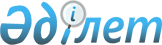 2022-2024 жылдарға арналған Ұлан ауданының ауылдық округтер мен кенттер бюджеті туралыШығыс Қазақстан облысы Ұлан ауданы мәслихатының 2021 жылғы 30 желтоқсандағы № 126 шешімі
      Қазақстан Республикасының Бюджет кодексінің 9-1-бабының 2-тармағына, 75-бабының 2-тармағына, Қазақстан Республикасының "Қазақстан Республикасындағы жергілікті мемлекеттік басқару және өзін-өзі басқару туралы" Заңының 6-бабы 1-тармағының 1) тармақшасына сәйкес, Ұлан аудандық мәслихаты ШЕШТІ:
      1. 2022-2024 жылдарға арналған Аблакет ауылдық округінің бюджеті тиісінше 1, 2, 3-қосымшаларға сәйкес, соның ішінде 2022 жылға мынадай көлемдерде бекітілсін:
      1) кірістер – 35532,9 мың теңге, соның ішінде:
      салықтық түсімдер – 8817,9 мың теңге;
      салықтық емес түсімдер – 0,0 мың теңге;
      негізгі капиталды сатудан түсетін түсімдер - 0,0 мың теңге;
      трансферттер түсімі – 26715,0 мың теңге;
      2) шығындар – 36834,6 мың теңге;
      3) таза бюджеттік кредиттеу – 0,0 мың теңге, соның ішінде:
      бюджеттік кредиттер – 0,0 мың теңге;
      бюджеттік кредиттерді өтеу – 0,0 мың теңге;
      4) қаржы активтерімен операциялар бойынша сальдо – 0,0 мың теңге;
      қаржы активтерін сатып алу - 0,0 мың теңге;
      мемлекеттің қаржы активтерін сатудан түсетін түсімдер - 0,0 мың теңге;
      5) бюджет тапшылығы (профициті) – -1301,7 мың теңге;
      6) бюджет тапшылығын қаржыландыру (профицитін пайдалану) – 1301,7 мың теңге;
      қарыздар түсімі – 0,0 мың теңге;
      қарыздарды өтеу – 0,0 мың теңге;
      бюджет қаражатының пайдаланылатын қалдықтары – 1301,7 мың теңге.
      Ескерту. 1-тармақ жаңа редакцияда - Шығыс Қазақстан облысы Ұлан ауданы мәслихатының 29.09.2022 № 185 шешімімен (01.01.2022 бастап қолданысқа енгізіледі).


      2. 2022 жылға арналған Аблакет ауылдық округінің бюджетіне аудандық бюджеттен берілетін субвенция көлемі 26458,0 мың тенге сомасында белгіленгені ескерілсін.
      Ескерту. 2-тармақ жаңа редакцияда - Шығыс Қазақстан облысы Ұлан ауданы мәслихатының 29.09.2022 № 185 шешімімен (01.01.2022 бастап қолданысқа енгізіледі).


      3. 2022 жылға арналған Аблакет ауылдық округінің бюджетінде жоғары тұрған бюджеттен берілетін нысаналы ағымдағы трансферттер 50257,0 мың теңге сомасында қарастырылсын.
      4. 2022-2024 жылдарға арналған Айыртау ауылдық округінің бюджеті тиісінше 4, 5, 6-қосымшаларға сәйкес, соның ішінде 2022 жылға мынадай көлемдерде бекітілсін:
      1) кірістер – 38400,4 мың теңге, соның ішінде:
      салықтық түсімдер – 6762,1 мың теңге;
      салықтық емес түсімдер – 13,3 мың теңге;
      негізгі капиталды сатудан түсетін түсімдер – 2600,0 мың теңге;
      трансферттер түсімі – 29025,0 мың теңге;
      2) шығындар – 38860,6 мың теңге;
      3) таза бюджеттік кредиттеу – 0,0 мың теңге, соның ішінде:
      бюджеттік кредиттер – 0,0 мың теңге;
      бюджеттік кредиттерді өтеу – 0,0 мың теңге;
      4) қаржы активтерімен операциялар бойынша сальдо – 0,0 мың теңге;
      қаржы активтерін сатып алу - 0,0 мың теңге;
      мемлекеттің қаржы активтерін сатудан түсетін түсімдер – 0,0 мың теңге;
      5) бюджет тапшылығы (профициті) – -460,2 мың теңге;
      6) бюджет тапшылығын қаржыландыру (профицитін пайдалану) – 460,2 мың теңге;
      қарыздар түсімі – 0,0 мың теңге;
      қарыздарды өтеу – 0,0 мың теңге;
      бюджет қаражатының пайдаланылатын қалдықтары – 460,2 мың теңге.
      Ескерту. 4-тармақ жаңа редакцияда - Шығыс Қазақстан облысы Ұлан ауданы мәслихатының 25.11.2022 № 199 шешімімен (01.01.2022 бастап қолданысқа енгізіледі).


      5. 2022 жылға арналған Айыртау ауылдық округінің бюджетіне аудандық бюджеттен берілетін субвенция көлемі 25320,0 мың тенге сомасында белгіленгені ескерілсін.
      Ескерту. 5-тармақ жаңа редакцияда - Шығыс Қазақстан облысы Ұлан ауданы мәслихатының 29.09.2022 № 185 шешімімен (01.01.2022 бастап қолданысқа енгізіледі).


      6. 2022 жылға арналған Айыртау ауылдық округінің бюджетінде жоғары тұрған бюджеттен берілетін нысаналы ағымдағы трансферттер 257,0 мың теңге сомасында қарастырылсын.
      7. 2022-2024 жылдарға арналған Асубұлақ кентінің бюджеті тиісінше 7, 8, 9-қосымшаларға сәйкес, соның ішінде 2022 жылға мынадай көлемдерде бекітілсін:
      1) кірістер – 52826,7 мың теңге, соның ішінде:
      салықтық түсімдер – 7724,7 мың теңге;
      салықтық емес түсімдер – 0,0 мың теңге;
      негізгі капиталды сатудан түсетін түсімдер - 0,0 мың теңге;
      трансферттер түсімі – 45102,0 мың теңге;
      2) шығындар – 54257,7 мың теңге;
      3) таза бюджеттік кредиттеу – 0,0 мың теңге, соның ішінде:
      бюджеттік кредиттер – 0,0 мың теңге;
      бюджеттік кредиттерді өтеу – 0,0 мың теңге;
      4) қаржы активтерімен операциялар бойынша сальдо – 0,0 мың теңге;
      қаржы активтерін сатып алу - 0,0 мың теңге;
      мемлекеттің қаржы активтерін сатудан түсетін түсімдер - 0,0 мың теңге;
      5) бюджет тапшылығы (профициті) – -1431,0 мың теңге;
      6) бюджет тапшылығын қаржыландыру (профицитін пайдалану) – 1431,0 мың теңге;
      қарыздар түсімі – 0,0 мың теңге;
      қарыздарды өтеу – 0,0 мың теңге;
      бюджет қаражатының пайдаланылатын қалдықтары – 1431,0 мың теңге.
      Ескерту. 7-тармақ жаңа редакцияда - Шығыс Қазақстан облысы Ұлан ауданы мәслихатының 25.11.2022 № 199 шешімімен (01.01.2022 бастап қолданысқа енгізіледі).


      8. 2022 жылға арналған Асубұлақ кентінің бюджетіне аудандық бюджеттен берілетін субвенция көлемі 23169,0 мың тенге сомасында белгіленгені ескерілсін.
      Ескерту. 8-тармақ жаңа редакцияда - Шығыс Қазақстан облысы Ұлан ауданы мәслихатының 29.09.2022 № 185 шешімімен (01.01.2022 бастап қолданысқа енгізіледі).


      9. 2022 жылға арналған Асубұлақ кентінің бюджетінде жоғары тұрған бюджеттен берілетін нысаналы ағымдағы трансферттер 257,0 мың теңге сомасында қарастырылсын.
      10. 2022-2024 жылдарға арналған Бозанбай ауылдық округінің бюджеті тиісінше 10, 11, 12-қосымшаларға сәйкес, соның ішінде 2022 жылға мынадай көлемдерде бекітілсін:
      1) кірістер – 69000,8 мың теңге, соның ішінде:
      салықтық түсімдер – 6397,4 мың теңге;
      салықтық емес түсімдер – 261,5 мың теңге;
      негізгі капиталды сатудан түсетін түсімдер – 1159,3 мың теңге;
      трансферттер түсімі – 61182,6 мың теңге;
      2) шығындар – 69322,0 мың теңге;
      3) таза бюджеттік кредиттеу – 0,0 мың теңге, соның ішінде:
      бюджеттік кредиттер – 0,0 мың теңге;
      бюджеттік кредиттерді өтеу – 0,0 мың теңге;
      4) қаржы активтерімен операциялар бойынша сальдо – 0,0 мың теңге;
      қаржы активтерін сатып алу - 0,0 мың теңге;
      мемлекеттің қаржы активтерін сатудан түсетін түсімдер - 0,0 мың теңге;
      5) бюджет тапшылығы (профициті) – -321,2 мың теңге;
      6) бюджет тапшылығын қаржыландыру (профицитін пайдалану) – 321,2 мың теңге;
      қарыздар түсімі – 0,0 мың теңге;
      қарыздарды өтеу – 0,0 мың теңге;
      бюджет қаражатының пайдаланылатын қалдықтары – 321,2 мың теңге.
      Ескерту. 10-тармақ жаңа редакцияда - Шығыс Қазақстан облысы Ұлан ауданы мәслихатының 25.11.2022 № 199 шешімімен (01.01.2022 бастап қолданысқа енгізіледі).


      11. 2022 жылға арналған Бозанбай ауылдық округінің бюджетіне аудандық бюджеттен берілетін субвенция көлемі 29562,0 мың тенге сомасында белгіленгені ескерілсін.
      12. 2022 жылға арналған Бозанбай ауылдық округінің бюджетінде жоғары тұрған бюджеттен берілетін нысаналы ағымдағы трансферттер 31620,6 мың теңге сомасында қарастырылсын.
      Ескерту. 12-тармақ жаңа редакцияда - Шығыс Қазақстан облысы Ұлан ауданы мәслихатының 25.11.2022 № 199 шешімімен (01.01.2022 бастап қолданысқа енгізіледі).


      13. 2022-2024 жылдарға арналған Қасым Қайсенов кентінің бюджеті тиісінше 13, 14, 15-қосымшаларға сәйкес, соның ішінде 2022 жылға мынадай көлемдерде бекітілсін:
      1) кірістер – 202755,6 мың теңге, соның ішінде:
      салықтық түсімдер – 26847,8 мың теңге;
      салықтық емес түсімдер – 151,0 мың теңге;
      негізгі капиталды сатудан түсетін түсімдер - 0,0 мың теңге;
      трансферттер түсімі – 175756,8 мың теңге;
      2) шығындар – 202886,5 мың теңге;
      3) таза бюджеттік кредиттеу – 0,0 мың теңге, соның ішінде:
      бюджеттік кредиттер – 0,0 мың теңге;
      бюджеттік кредиттерді өтеу – 0,0 мың теңге;
      4) қаржы активтерімен операциялар бойынша сальдо – 0,0 мың теңге;
      қаржы активтерін сатып алу - 0,0 мың теңге;
      мемлекеттің қаржы активтерін сатудан түсетін түсімдер - 0,0 мың теңге;
      5) бюджет тапшылығы (профициті) – -130,9 мың теңге;
      6) бюджет тапшылығын қаржыландыру (профицитін пайдалану) – 130,9 мың теңге;
      қарыздар түсімі – 0,0 мың теңге;
      қарыздарды өтеу – 0,0 мың теңге;
      бюджет қаражатының пайдаланылатын қалдықтары – 130,9 мың теңге.
      Ескерту. 13-тармақ жаңа редакцияда - Шығыс Қазақстан облысы Ұлан ауданы мәслихатының 25.11.2022 № 199 шешімімен (01.01.2022 бастап қолданысқа енгізіледі).


      14. 2022 жылға арналған Қасым Қайсенов кентінің бюджетіне аудандық бюджеттен берілетін субвенция көлемі 33657,0 мың тенге сомасында белгіленгені ескерілсін.
      15. 2022 жылға арналған Қасым Қайсенов кентінің бюджетінде аудандық бюджеттен берілетін нысаналы ағымдағы трансферттер 142099,8 мың теңге сомасында қарастырылсын.
      Ескерту. 15-тармақ жаңа редакцияда - Шығыс Қазақстан облысы Ұлан ауданы мәслихатының 25.11.2022 № 199 шешімімен (01.01.2022 бастап қолданысқа енгізіледі).


      16. 2022-2024 жылдарға арналған Саратовка ауылдық округінің бюджеті тиісінше 16, 17, 18-қосымшаларға сәйкес, соның ішінде 2022 жылға мынадай көлемдерде бекітілсін:
      1) кірістер – 35211,6 мың теңге, соның ішінде:
      салықтық түсімдер – 4793,0 мың теңге;
      салықтық емес түсімдер – 0,0 мың теңге;
      негізгі капиталды сатудан түсетін түсімдер - 0,0 мың теңге;
      трансферттер түсімі – 30418,6 мың теңге;
      2) шығындар – 35803,0 мың теңге;
      3) таза бюджеттік кредиттеу – 0,0 мың теңге, соның ішінде:
      бюджеттік кредиттер – 0,0 мың теңге;
      бюджеттік кредиттерді өтеу – 0,0 мың теңге;
      4) қаржы активтерімен операциялар бойынша сальдо – 0,0 мың теңге;
      қаржы активтерін сатып алу - 0,0 мың теңге;
      мемлекеттің қаржы активтерін сатудан түсетін түсімдер - 0,0 мың теңге;
      5) бюджет тапшылығы (профициті) – -591,4 мың теңге;
      6) бюджет тапшылығын қаржыландыру (профицитін пайдалану) – 591,4 мың теңге;
      қарыздар түсімі – 0,0 мың теңге;
      қарыздарды өтеу – 0,0 мың теңге;
      бюджет қаражатының пайдаланылатын қалдықтары – 591,4 мың теңге.
      Ескерту. 16-тармақ жаңа редакцияда - Шығыс Қазақстан облысы Ұлан ауданы мәслихатының 29.09.2022 № 185 шешімімен (01.01.2022 бастап қолданысқа енгізіледі).


      17. 2022 жылға арналған Саратовка ауылдық округінің бюджетіне аудандық бюджеттен берілетін субвенция көлемі 23315,0 мың тенге сомасында белгіленгені ескерілсін.
      Ескерту. 17-тармақ жаңа редакцияда - Шығыс Қазақстан облысы Ұлан ауданы мәслихатының 29.09.2022 № 185 шешімімен (01.01.2022 бастап қолданысқа енгізіледі).


      18. 2022 жылға арналған Саратовка ауылдық округінің бюджетінде жоғары тұрған бюджеттен берілетін нысаналы ағымдағы трансферттер 7907,0 мың теңге сомасында қарастырылсын.
      19. 2022-2024 жылдарға арналған Таврия ауылдық округінің бюджеті тиісінше 19, 20, 21-қосымшаларға сәйкес, соның ішінде 2022 жылға мынадай көлемдерде бекітілсін:
      1) кірістер – 53824,5 мың теңге, соның ішінде:
      салықтық түсімдер –16879,6 мың теңге;
      салықтық емес түсімдер – 0,0 мың теңге;
      негізгі капиталды сатудан түсетін түсімдер - 0,0 мың теңге;
      трансферттер түсімі – 36944,9 мың теңге;
      2) шығындар – 55104,0 мың теңге;
      3) таза бюджеттік кредиттеу – 0,0 мың теңге, соның ішінде:
      бюджеттік кредиттер – 0,0 мың теңге;
      бюджеттік кредиттерді өтеу – 0,0 мың теңге;
      4) қаржы активтерімен операциялар бойынша сальдо – 0,0 мың теңге;
      қаржы активтерін сатып алу - 0,0 мың теңге;
      мемлекеттің қаржы активтерін сатудан түсетін түсімдер - 0,0 мың теңге;
      5) бюджет тапшылығы (профициті) – -1279,5 мың теңге;
      6) бюджет тапшылығын қаржыландыру (профицитін пайдалану) – 1279,5 мың теңге;
      қарыздар түсімі – 0,0 мың теңге;
      қарыздарды өтеу – 0,0 мың теңге;
      бюджет қаражатының пайдаланылатын қалдықтары – 1279,5 мың теңге.
      Ескерту. 19-тармақ жаңа редакцияда - Шығыс Қазақстан облысы Ұлан ауданы мәслихатының 25.11.2022 № 199 шешімімен (01.01.2022 бастап қолданысқа енгізіледі).


      20. 2022 жылға арналған Таврия ауылдық округінің бюджетіне аудандық бюджеттен берілетін субвенция көлемі 20978,0 мың тенге сомасында белгіленгені ескерілсін.
      21. 2022 жылға арналған Таврия ауылдық округінің бюджетінде жоғары тұрған бюджеттен берілетін нысаналы ағымдағы трансферттер 15966,9 мың теңге сомасында қарастырылсын.
      Ескерту. 21-тармақ жаңа редакцияда - Шығыс Қазақстан облысы Ұлан ауданы мәслихатының 25.11.2022 № 199 шешімімен (01.01.2022 бастап қолданысқа енгізіледі).


      22. 2022-2024 жылдарға арналған Тарғын ауылдық округінің бюджеті тиісінше 22, 23, 24-қосымшаларға сәйкес, соның ішінде 2022 жылға мынадай көлемдерде бекітілсін:
      1) кірістер – 57843,0 мың теңге, соның ішінде:
      салықтық түсімдер – 6671,0 мың теңге;
      салықтық емес түсімдер – 0,0 мың теңге;
      негізгі капиталды сатудан түсетін түсімдер - 0,0 мың теңге;
      трансферттер түсімі – 51172,0 мың теңге;
      2) шығындар – 58701,1 мың теңге;
      3) таза бюджеттік кредиттеу – 0,0 мың теңге, соның ішінде:
      бюджеттік кредиттер – 0,0 мың теңге;
      бюджеттік кредиттерді өтеу – 0,0 мың теңге;
      4) қаржы активтерімен операциялар бойынша сальдо – 0,0 мың теңге;
      қаржы активтерін сатып алу - 0,0 мың теңге;
      мемлекеттің қаржы активтерін сатудан түсетін түсімдер - 0,0 мың теңге;
      5) бюджет тапшылығы (профициті) – -858,1 мың теңге;
      6) бюджет тапшылығын қаржыландыру (профицитін пайдалану) – 858,1 мың теңге;
      қарыздар түсімі – 0,0 мың теңге;
      қарыздарды өтеу – 0,0 мың теңге;
      бюджет қаражатының пайдаланылатын қалдықтары – 858,1 мың теңге.
      Ескерту. 22-тармақ жаңа редакцияда - Шығыс Қазақстан облысы Ұлан ауданы мәслихатының 29.09.2022 № 185 шешімімен (01.01.2022 бастап қолданысқа енгізіледі).


      23. 2022 жылға арналған Тарғын ауылдық округінің бюджетіне аудандық бюджеттен берілетін субвенция көлемі 29959,0 мың тенге сомасында белгіленгені ескерілсін.
      Ескерту. 23-тармақ жаңа редакцияда - Шығыс Қазақстан облысы Ұлан ауданы мәслихатының 29.09.2022 № 185 шешімімен (01.01.2022 бастап қолданысқа енгізіледі).


      24. 2022 жылға арналған Тарғын ауылдық округінің бюджетінде аудандық бюджеттен берілетін нысаналы ағымдағы трансферттер 21213,0 мың теңге сомасында қарастырылсын.
      Ескерту. 24-тармақ жаңа редакцияда - Шығыс Қазақстан облысы Ұлан ауданы мәслихатының 29.09.2022 № 185 шешімімен (01.01.2022 бастап қолданысқа енгізіледі).


      25. 2022-2024 жылдарға арналған Төлеген Тоқтаров ауылдық округінің бюджеті тиісінше 25, 26, 27-қосымшаларға сәйкес, соның ішінде 2022 жылға мынадай көлемдерде бекітілсін:
      1) кірістер – 43295,0 мың теңге, соның ішінде:
      салықтық түсімдер – 10511,0 мың теңге;
      салықтық емес түсімдер – 0,0 мың теңге;
      негізгі капиталды сатудан түсетін түсімдер - 0,0 мың теңге;
      трансферттер түсімі – 32784,0 мың теңге;
      2) шығындар – 44262,1 мың теңге;
      3) таза бюджеттік кредиттеу – 0,0 мың теңге, соның ішінде:
      бюджеттік кредиттер – 0,0 мың теңге;
      бюджеттік кредиттерді өтеу – 0,0 мың теңге;
      4) қаржы активтерімен операциялар бойынша сальдо – 0,0 мың теңге;
      қаржы активтерін сатып алу - 0,0 мың теңге;
      мемлекеттің қаржы активтерін сатудан түсетін түсімдер - 0,0 мың теңге;
      5) бюджет тапшылығы (профициті) – -967,1 мың теңге;
      6) бюджет тапшылығын қаржыландыру (профицитін пайдалану) – 967,1 мың теңге;
      қарыздар түсімі – 0,0 мың теңге;
      қарыздарды өтеу – 0,0 мың теңге;
      бюджет қаражатының пайдаланылатын қалдықтары – 967,1 мың теңге.
      Ескерту. 25-тармақ жаңа редакцияда - Шығыс Қазақстан облысы Ұлан ауданы мәслихатының 25.11.2022 № 199 шешімімен (01.01.2022 бастап қолданысқа енгізіледі).


      26. 2022 жылға арналған Төлеген Тоқтаров ауылдық округінің бюджетіне аудандық бюджеттен берілетін субвенция көлемі 22473,0 мың тенге сомасында белгіленгені ескерілсін.
      27. 2022 жылға арналған Төлеген Тоқтаров ауылдық округінің бюджетінде жоғары тұрған бюджеттен берілетін нысаналы ағымдағы трансферттер 10311,0 мың теңге сомасында қарастырылсын.
      Ескерту. 27-тармақ жаңа редакцияда - Шығыс Қазақстан облысы Ұлан ауданы мәслихатының 29.09.2022 № 185 шешімімен (01.01.2022 бастап қолданысқа енгізіледі).


      28. 2022-2024 жылдарға арналған Егінсу ауылдық округінің бюджеті тиісінше 28, 29, 30-қосымшаларға сәйкес, соның ішінде 2022 жылға мынадай көлемдерде бекітілсін:
      1) кірістер – 32599,9 мың теңге, соның ішінде:
      салықтық түсімдер – 5958,6 мың теңге;
      салықтық емес түсімдер – 0,0 мың теңге;
      негізгі капиталды сатудан түсетін түсімдер - 0,0 мың теңге;
      трансферттер түсімі – 26641,3 мың теңге;
      2) шығындар – 32698,7 мың теңге;
      3) таза бюджеттік кредиттеу – 0,0 мың теңге, соның ішінде:
      бюджеттік кредиттер – 0,0 мың теңге;
      бюджеттік кредиттерді өтеу – 0,0 мың теңге;
      4) қаржы активтерімен операциялар бойынша сальдо – 0,0 мың теңге;
      қаржы активтерін сатып алу - 0,0 мың теңге;
      мемлекеттің қаржы активтерін сатудан түсетін түсімдер - 0,0 мың теңге;
      5) бюджет тапшылығы (профициті) – -98,8 мың теңге;
      6) бюджет тапшылығын қаржыландыру (профицитін пайдалану) – 98,8 мың теңге;
      қарыздар түсімі – 0,0 мың теңге;
      қарыздарды өтеу – 0,0 мың теңге;
      бюджет қаражатының пайдаланылатын қалдықтары – 98,8 мың теңге.
      Ескерту. 28-тармақ жаңа редакцияда - Шығыс Қазақстан облысы Ұлан ауданы мәслихатының 29.09.2022 № 185 шешімімен (01.01.2022 бастап қолданысқа енгізіледі).


      29. 2022 жылға арналған Егінсу ауылдық округінің бюджетіне аудандық бюджеттен берілетін субвенция көлемі 18380,0 мың тенге сомасында белгіленгені ескерілсін.
      Ескерту. 29-тармақ жаңа редакцияда - Шығыс Қазақстан облысы Ұлан ауданы мәслихатының 29.09.2022 № 185 шешімімен (01.01.2022 бастап қолданысқа енгізіледі).


      30. 2022 жылға арналған Егінсу ауылдық округінің бюджетінде жоғары тұрған бюджеттен берілетін нысаналы ағымдағы трансферттер 262,0 мың теңге сомасында қарастырылсын.
      31. 2022-2024 жылдарға арналған Азовое ауылдық округінің бюджеті тиісінше 31, 32, 33-қосымшаларға сәйкес, соның ішінде 2022 жылға мынадай көлемдерде бекітілсін:
      1) кірістер – 24996,0 мың теңге, соның ішінде:
      салықтық түсімдер – 1289,0 мың теңге;
      салықтық емес түсімдер – 0,0 мың теңге;
      негізгі капиталды сатудан түсетін түсімдер - 0,0 мың теңге;
      трансферттер түсімі – 23707,0 мың теңге;
      2) шығындар – 25068,2 мың теңге;
      3) таза бюджеттік кредиттеу – 0,0 мың теңге, соның ішінде:
      бюджеттік кредиттер – 0,0 мың теңге;
      бюджеттік кредиттерді өтеу – 0,0 мың теңге;
      4) қаржы активтерімен операциялар бойынша сальдо – 0,0 мың теңге;
      қаржы активтерін сатып алу - 0,0 мың теңге;
      мемлекеттің қаржы активтерін сатудан түсетін түсімдер - 0,0 мың теңге;
      5) бюджет тапшылығы (профициті) – -72,2 мың теңге;
      6) бюджет тапшылығын қаржыландыру (профицитін пайдалану) – 72,2 мың теңге;
      қарыздар түсімі – 0,0 мың теңге;
      қарыздарды өтеу – 0,0 мың теңге;
      бюджет қаражатының пайдаланылатын қалдықтары – 72,2 мың теңге.
      Ескерту. 31-тармақ жаңа редакцияда - Шығыс Қазақстан облысы Ұлан ауданы мәслихатының 25.11.2022 № 199 шешімімен (01.01.2022 бастап қолданысқа енгізіледі).


      32. 2022 жылға арналған Азовое ауылдық округінің бюджетіне аудандық бюджеттен берілетін субвенция көлемі 22133,0 мың тенге сомасында белгіленгені ескерілсін.
      Ескерту. 32-тармақ жаңа редакцияда - Шығыс Қазақстан облысы Ұлан ауданы мәслихатының 29.09.2022 № 185 шешімімен (01.01.2022 бастап қолданысқа енгізіледі).


      33. 2022 жылға арналған Азовое ауылдық округінің бюджетінде жоғары тұрған бюджеттен берілетін нысаналы ағымдағы трансферттер 257,0 мың теңге сомасында қарастырылсын.
      34. 2022-2024 жылдарға арналған Огневка кентінің бюджеті тиісінше 34, 35, 36-қосымшаларға сәйкес, соның ішінде 2022 жылға мынадай көлемдерде бекітілсін:
      1) кірістер – 30444,2 мың теңге, соның ішінде:
      салықтық түсімдер – 1002,2 мың теңге;
      салықтық емес түсімдер – 0,0 мың теңге;
      негізгі капиталды сатудан түсетін түсімдер - 0,0 мың теңге;
      трансферттер түсімі – 29442,0 мың теңге;
      2) шығындар – 30548,4 мың теңге;
      3) таза бюджеттік кредиттеу – 0,0 мың теңге, соның ішінде:
      бюджеттік кредиттер – 0,0 мың теңге;
      бюджеттік кредиттерді өтеу – 0,0 мың теңге;
      4) қаржы активтерімен операциялар бойынша сальдо – 0,0 мың теңге;
      қаржы активтерін сатып алу - 0,0 мың теңге;
      мемлекеттің қаржы активтерін сатудан түсетін түсімдер - 0,0 мың теңге;
      5) бюджет тапшылығы (профициті) – -104,2 мың теңге;
      6) бюджет тапшылығын қаржыландыру (профицитін пайдалану) – 104,2 мың теңге;
      қарыздар түсімі – 0,0 мың теңге;
      қарыздарды өтеу – 0,0 мың теңге;
      бюджет қаражатының пайдаланылатын қалдықтары – 104,2 мың теңге.
      Ескерту. 34-тармақ жаңа редакцияда - Шығыс Қазақстан облысы Ұлан ауданы мәслихатының 25.11.2022 № 199 шешімімен (01.01.2022 бастап қолданысқа енгізіледі).


      35. 2022 жылға арналған Огневка кентінің бюджетіне аудандық бюджеттен берілетін субвенция көлемі 26529,0 мың тенге сомасында белгіленгені ескерілсін.
      Ескерту. 35-тармақ жаңа редакцияда - Шығыс Қазақстан облысы Ұлан ауданы мәслихатының 29.09.2022 № 185 шешімімен (01.01.2022 бастап қолданысқа енгізіледі).


      36. 2022 жылға арналған Огневка кентінің бюджетінде жоғары тұрған бюджеттен берілетін нысаналы ағымдағы трансферттер 1243,0 мың теңге сомасында қарастырылсын.
      Ескерту. 36-тармақ жаңа редакцияда - Шығыс Қазақстан облысы Ұлан ауданы мәслихатының 25.11.2022 № 199 шешімімен (01.01.2022 бастап қолданысқа енгізіледі).


      37. 2022-2024 жылдарға арналған Багратион ауылдық округінің бюджеті тиісінше 37, 38, 39-қосымшаларға сәйкес, соның ішінде 2022 жылға мынадай көлемдерде бекітілсін:
      1) кірістер – 31553,2 мың теңге, соның ішінде:
      салықтық түсімдер – 12543,2 мың теңге;
      салықтық емес түсімдер – 0,0 мың теңге;
      негізгі капиталды сатудан түсетін түсімдер - 0,0 мың теңге;
      трансферттер түсімі – 19010,0 мың теңге;
      2) шығындар – 33356,8 мың теңге;
      3) таза бюджеттік кредиттеу – 0,0 мың теңге, соның ішінде:
      бюджеттік кредиттер – 0,0 мың теңге;
      бюджеттік кредиттерді өтеу – 0,0 мың теңге;
      4) қаржы активтерімен операциялар бойынша сальдо – 0,0 мың теңге;
      қаржы активтерін сатып алу - 0,0 мың теңге;
      мемлекеттің қаржы активтерін сатудан түсетін түсімдер - 0,0 мың теңге;
      5) бюджет тапшылығы (профициті) – -1803,6 мың теңге;
      6) бюджет тапшылығын қаржыландыру (профицитін пайдалану) – 1803,6 мың теңге;
      қарыздар түсімі – 0,0 мың теңге;
      қарыздарды өтеу – 0,0 мың теңге;
      бюджет қаражатының пайдаланылатын қалдықтары – 1803,6 мың теңге.
      Ескерту. 37-тармақ жаңа редакцияда - Шығыс Қазақстан облысы Ұлан ауданы мәслихатының 25.11.2022 № 199 шешімімен (01.01.2022 бастап қолданысқа енгізіледі).


      38. 2022 жылға арналған Багратион ауылдық округінің бюджетіне аудандық бюджеттен берілетін субвенция көлемі 15327,0 мың тенге сомасында белгіленгені ескерілсін.
      Ескерту. 38-тармақ жаңа редакцияда - Шығыс Қазақстан облысы Ұлан ауданы мәслихатының 29.09.2022 № 185 шешімімен (01.01.2022 бастап қолданысқа енгізіледі).


      39. 2022 жылға арналған Багратион ауылдық округінің бюджетінде жоғары тұрған бюджеттен берілетін нысаналы ағымдағы трансферттер 1457,0 мың теңге сомасында қарастырылсын.
      40. 2022-2024 жылдарға арналған Каменка ауылдық округінің бюджеті тиісінше 40, 41, 42-қосымшаларға сәйкес, соның ішінде 2022 жылға мынадай көлемдерде бекітілсін:
      1) кірістер – 30416,2 мың теңге, соның ішінде:
      салықтық түсімдер – 6371,2 мың теңге;
      салықтық емес түсімдер – 0,0 мың теңге;
      негізгі капиталды сатудан түсетін түсімдер - 0,0 мың теңге;
      трансферттер түсімі – 24045,0 мың теңге;
      2) шығындар – 31257,9 мың теңге;
      3) таза бюджеттік кредиттеу – 0,0 мың теңге, соның ішінде:
      бюджеттік кредиттер – 0,0 мың теңге;
      бюджеттік кредиттерді өтеу – 0,0 мың теңге;
      4) қаржы активтерімен операциялар бойынша сальдо – 0,0 мың теңге;
      қаржы активтерін сатып алу - 0,0 мың теңге;
      мемлекеттің қаржы активтерін сатудан түсетін түсімдер - 0,0 мың теңге;
      5) бюджет тапшылығы (профициті) – -841,7 мың теңге;
      6) бюджет тапшылығын қаржыландыру (профицитін пайдалану) – 841,7 мың теңге;
      қарыздар түсімі – 0,0 мың теңге;
      қарыздарды өтеу – 0,0 мың теңге;
      бюджет қаражатының пайдаланылатын қалдықтары – 841,7 мың теңге.
      Ескерту. 40-тармақ жаңа редакцияда - Шығыс Қазақстан облысы Ұлан ауданы мәслихатының 25.11.2022 № 199 шешімімен (01.01.2022 бастап қолданысқа енгізіледі).


      41. 2022 жылға арналған Каменка ауылдық округінің бюджетіне аудандық бюджеттен берілетін субвенция көлемі 15979,0 мың тенге сомасында белгіленгені ескерілсін.
      Ескерту. 41-тармақ жаңа редакцияда - Шығыс Қазақстан облысы Ұлан ауданы мәслихатының 29.09.2022 № 185 шешімімен (01.01.2022 бастап қолданысқа енгізіледі).


      42. 2022 жылға арналған Каменка ауылдық округінің бюджетінде жоғары тұрған бюджеттен берілетін нысаналы ағымдағы трансферттер 6857,0 мың теңге сомасында қарастырылсын.
      43. 2022-2024 жылдарға арналған Өскемен ауылдық округінің бюджеті тиісінше 43, 44, 45-қосымшаларға сәйкес, соның ішінде 2022 жылға мынадай көлемдерде бекітілсін:
      1) кірістер – 86255,6 мың теңге, соның ішінде:
      салықтық түсімдер – 5571,8 мың теңге;
      салықтық емес түсімдер – 0,0 мың теңге;
      негізгі капиталды сатудан түсетін түсімдер - 0,0 мың теңге;
      трансферттер түсімі – 80683,8 мың теңге;
      2) шығындар – 86474,1 мың теңге;
      3) таза бюджеттік кредиттеу – 0,0 мың теңге, соның ішінде:
      бюджеттік кредиттер – 0,0 мың теңге;
      бюджеттік кредиттерді өтеу – 0,0 мың теңге;
      4) қаржы активтерімен операциялар бойынша сальдо – 0,0 мың теңге;
      қаржы активтерін сатып алу - 0,0 мың теңге;
      мемлекеттің қаржы активтерін сатудан түсетін түсімдер - 0,0 мың теңге;
      5) бюджет тапшылығы (профициті) – -218,5 мың теңге;
      6) бюджет тапшылығын қаржыландыру (профицитін пайдалану) – 218,5 мың теңге;
      қарыздар түсімі – 0,0 мың теңге;
      қарыздарды өтеу – 0,0 мың теңге;
      бюджет қаражатының пайдаланылатын қалдықтары – 218,5 мың теңге.
      Ескерту. 43-тармақ жаңа редакцияда - Шығыс Қазақстан облысы Ұлан ауданы мәслихатының 25.11.2022 № 199 шешімімен (01.01.2022 бастап қолданысқа енгізіледі).


      44. 2022 жылға арналған Өскемен ауылдық округінің бюджетіне аудандық бюджеттен берілетін субвенция көлемі 19910,0 мың тенге сомасында белгіленгені ескерілсін.
      45. 2022 жылға арналған Өскемен ауылдық округінің бюджетінде жоғары тұрған бюджеттен берілетін нысаналы ағымдағы трансферттер 60773,8 мың теңге сомасында қарастырылсын.
      Ескерту. 45-тармақ жаңа редакцияда - Шығыс Қазақстан облысы Ұлан ауданы мәслихатының 29.09.2022 № 185 шешімімен (01.01.2022 бастап қолданысқа енгізіледі).


      46. 2022-2024 жылдарға арналған Алмасай ауылдық округінің бюджеті тиісінше 46, 47, 48-қосымшаларға сәйкес, соның ішінде 2022 жылға мынадай көлемдерде бекітілсін:
      1) кірістер – 110657,9 мың теңге, соның ішінде:
      салықтық түсімдер – 4423,2 мың теңге;
      салықтық емес түсімдер – 14,2 мың теңге;
      негізгі капиталды сатудан түсетін түсімдер - 0,0 мың теңге;
      трансферттер түсімі – 106220,5 мың теңге;
      2) шығындар – 111140,8 мың теңге;
      3) таза бюджеттік кредиттеу – 0,0 мың теңге, соның ішінде:
      бюджеттік кредиттер – 0,0 мың теңге;
      бюджеттік кредиттерді өтеу – 0,0 мың теңге;
      4) қаржы активтерімен операциялар бойынша сальдо – 0,0 мың теңге;
      қаржы активтерін сатып алу - 0,0 мың теңге;
      мемлекеттің қаржы активтерін сатудан түсетін түсімдер - 0,0 мың теңге;
      5) бюджет тапшылығы (профициті) – -482,9 мың теңге;
      6) бюджет тапшылығын қаржыландыру (профицитін пайдалану) – 482,9 мың теңге;
      қарыздар түсімі – 0,0 мың теңге;
      қарыздарды өтеу – 0,0 мың теңге;
      бюджет қаражатының пайдаланылатын қалдықтары – 482,9 мың теңге.
      Ескерту. 46-тармақ жаңа редакцияда - Шығыс Қазақстан облысы Ұлан ауданы мәслихатының 25.11.2022 № 199 шешімімен (01.01.2022 бастап қолданысқа енгізіледі).


      47. 2022 жылға арналған Алмасай ауылдық округінің бюджетіне аудандық бюджеттен берілетін субвенция көлемі 19376,0 мың тенге сомасында белгіленгені ескерілсін.
      Ескерту. 47-тармақ жаңа редакцияда - Шығыс Қазақстан облысы Ұлан ауданы мәслихатының 29.09.2022 № 185 шешімімен (01.01.2022 бастап қолданысқа енгізіледі).


      48. 2022 жылға арналған Алмасай ауылдық округінің бюджетінде жоғары тұрған бюджеттен берілетін нысаналы ағымдағы трансферттер 124493,0 мың теңге сомасында қарастырылсын.
      49. Осы шешiм 2022 жылғы 1 қаңтардан бастап қолданысқа енгiзiледi. Ұлан ауданының Аблакет ауылдық округінің 2022 жылға арналған бюджеті
      Ескерту. 1-қосымша жаңа редакцияда - Шығыс Қазақстан облысы Ұлан ауданы мәслихатының 29.09.2022 № 185 шешімімен (01.01.2022 бастап қолданысқа енгізіледі). Ұлан ауданының Аблакет ауылдық округінің 2023 жылға арналған бюджеті Ұлан ауданының Аблакет ауылдық округінің 2024 жылға арналған бюджеті Ұлан ауданының Айыртау ауылдық округінің 2022 жылға арналған бюджеті
      Ескерту. 4-қосымша жаңа редакцияда - Шығыс Қазақстан облысы Ұлан ауданы мәслихатының 25.11.2022 № 199 шешімімен (01.01.2022 бастап қолданысқа енгізіледі). Ұлан ауданының Айыртау ауылдық округінің 2023 жылға арналған бюджеті Ұлан ауданының Айыртау ауылдық округінің 2024 жылға арналған бюджеті Ұлан ауданының Асубұлақ кентінің 2022 жылға арналған бюджеті
      Ескерту. 7-қосымша жаңа редакцияда - Шығыс Қазақстан облысы Ұлан ауданы мәслихатының 25.11.2022 № 199 шешімімен (01.01.2022 бастап қолданысқа енгізіледі). Ұлан ауданының Асубұлақ кентінің 2023 жылға арналған бюджеті Ұлан ауданының Асубұлақ кентінің 2024 жылға арналған бюджеті Ұлан ауданының Бозанбай ауылдық округінің 2022 жылға арналған бюджеті
      Ескерту. 10-қосымша жаңа редакцияда - Шығыс Қазақстан облысы Ұлан ауданы мәслихатының 25.11.2022 № 199 шешімімен (01.01.2022 бастап қолданысқа енгізіледі). Ұлан ауданының Бозанбай ауылдық округінің 2023 жылға арналған бюджеті Ұлан ауданының Бозанбай ауылдық округінің 2024 жылға арналған бюджеті Ұлан ауданының Қасым Қайсенов кентінің 2022 жылға арналған бюджеті
      Ескерту. 13-қосымша жаңа редакцияда - Шығыс Қазақстан облысы Ұлан ауданы мәслихатының 25.11.2022 № 199 шешімімен (01.01.2022 бастап қолданысқа енгізіледі). Ұлан ауданының Қасым Қайсенов кентінің 2023 жылға арналған бюджеті Ұлан ауданының Қасым Қайсенов кентінің 2024 жылға арналған бюджеті Ұлан ауданының Саратовка ауылдық округінің 2022 жылға арналған бюджеті
      Ескерту. 16-қосымша жаңа редакцияда - Шығыс Қазақстан облысы Ұлан ауданы мәслихатының 29.09.2022 № 185 шешімімен (01.01.2022 бастап қолданысқа енгізіледі). Ұлан ауданының Саратовка ауылдық округінің 2023 жылға арналған бюджеті Ұлан ауданының Саратовка ауылдық округінің 2024 жылға арналған бюджеті Ұлан ауданының Таврия ауылдық округінің 2022 жылға арналған бюджеті
      Ескерту. 19-қосымша жаңа редакцияда - Шығыс Қазақстан облысы Ұлан ауданы мәслихатының 25.11.2022 № 199 шешімімен (01.01.2022 бастап қолданысқа енгізіледі). Ұлан ауданының Таврия ауылдық округінің 2023 жылға арналған бюджеті Ұлан ауданының Таврия ауылдық округінің 2024 жылға арналған бюджеті Ұлан ауданының Тарғын ауылдық округінің 2022 жылға арналған бюджеті
      Ескерту. 22-қосымша жаңа редакцияда - Шығыс Қазақстан облысы Ұлан ауданы мәслихатының 29.09.2022 № 185 шешімімен (01.01.2022 бастап қолданысқа енгізіледі). Ұлан ауданының Тарғын ауылдық округінің 2023 жылға арналған бюджеті Ұлан ауданының Тарғын ауылдық округінің 2024 жылға арналған бюджеті Ұлан ауданының Төлеген Тоқтаров ауылдық округінің 2022 жылға арналған бюджеті
      Ескерту. 25-қосымша жаңа редакцияда - Шығыс Қазақстан облысы Ұлан ауданы мәслихатының 25.11.2022 № 199 шешімімен (01.01.2022 бастап қолданысқа енгізіледі). Ұлан ауданының Төлеген Тоқтаров ауылдық округінің 2023 жылға арналған бюджеті Ұлан ауданының Төлеген Тоқтаров ауылдық округінің 2024 жылға арналған бюджеті Ұлан ауданының Егінсу ауылдық округінің 2022 жылға арналған бюджеті
      Ескерту. 28-қосымша жаңа редакцияда - Шығыс Қазақстан облысы Ұлан ауданы мәслихатының 29.09.2022 № 185 шешімімен (01.01.2022 бастап қолданысқа енгізіледі). Ұлан ауданының Егінсу ауылдық округінің 2023 жылға арналған бюджеті Ұлан ауданының Егінсу ауылдық округінің 2024 жылға арналған бюджеті Ұлан ауданының Азовое ауылдық округінің 2022 жылға арналған бюджеті
      Ескерту. 31-қосымша жаңа редакцияда - Шығыс Қазақстан облысы Ұлан ауданы мәслихатының 25.11.2022 № 199 шешімімен (01.01.2022 бастап қолданысқа енгізіледі). Ұлан ауданының Азовое ауылдық округінің 2023 жылға арналған бюджеті Ұлан ауданының Азовое ауылдық округінің 2024 жылға арналған бюджеті Ұлан ауданының Огневка кентінің 2022 жылға арналған бюджеті
      Ескерту. 34-қосымша жаңа редакцияда - Шығыс Қазақстан облысы Ұлан ауданы мәслихатының 25.11.2022 № 199 шешімімен (01.01.2022 бастап қолданысқа енгізіледі). Ұлан ауданының Огневка кентінің 2023 жылға арналған бюджеті Ұлан ауданының Огневка кентінің 2024 жылға арналған бюджеті Ұлан ауданының Багратион ауылдық округінің 2022 жылға арналған бюджеті
      Ескерту. 37-тармақ жаңа редакцияда - Шығыс Қазақстан облысы Ұлан ауданы мәслихатының 25.11.2022 № 199 шешімімен (01.01.2022 бастап қолданысқа енгізіледі). Ұлан ауданының Багратион ауылдық округінің 2023 жылға арналған бюджеті Ұлан ауданының Багратион ауылдық округінің 2024 жылға арналған бюджеті Ұлан ауданының Каменка ауылдық округінің 2022 жылға арналған бюджеті
      Ескерту. 40-тармақ жаңа редакцияда - Шығыс Қазақстан облысы Ұлан ауданы мәслихатының 25.11.2022 № 199 шешімімен (01.01.2022 бастап қолданысқа енгізіледі). Ұлан ауданының Каменка ауылдық округінің 2023 жылға арналған бюджеті Ұлан ауданының Каменка ауылдық округінің 2024 жылға арналған бюджеті Ұлан ауданының Өскемен ауылдық округінің 2022 жылға арналған бюджеті
      Ескерту. 43-қосымша жаңа редакцияда - Шығыс Қазақстан облысы Ұлан ауданы мәслихатының 25.11.2022 № 199 шешімімен (01.01.2022 бастап қолданысқа енгізіледі). Ұлан ауданының Өскемен ауылдық округінің 2023 жылға арналған бюджеті Ұлан ауданының Өскемен ауылдық округінің 2024 жылға арналған бюджеті Ұлан ауданының Алмасай ауылдық округінің 2022 жылға арналған бюджеті
      Ескерту. 46-қосымша жаңа редакцияда - Шығыс Қазақстан облысы Ұлан ауданы мәслихатының 25.11.2022 № 199 шешімімен (01.01.2022 бастап қолданысқа енгізіледі). Ұлан ауданының Алмасай ауылдық округінің 2023 жылға арналған бюджеті Ұлан ауданының Алмасай ауылдық округінің 2024 жылға арналған бюджеті
					© 2012. Қазақстан Республикасы Әділет министрлігінің «Қазақстан Республикасының Заңнама және құқықтық ақпарат институты» ШЖҚ РМК
				
      Ұлан аудандық мәслихат хатшысы 

Г. Калиева
Ұлан аудандық мәслихаттың 
2021 жылғы 30 желтоқсандағы 
№ 126 шешіміне № 1 қосымша
Санаты
Санаты
Санаты
Санаты
Сыныбы
Сыныбы
Сыныбы
Кіші сыныбы
Кіші сыныбы
Атауы
сомасы (мың теңге)
1
2
3
4
5
I. КІРІСТЕР
35532,9
1
Салықтық түсімдер 
8817,9
01
Табыс салығы 
797,4
2
Жеке табыс салығы
797,4
04
Меншiкке салынатын салықтар
7985,6
1
Мүлiкке салынатын салықтар
430,1
3
Жер салығы
253,0
4
Көлiк құралдарына салынатын салық
7302,5
05
Тауарларға, жұмыстарға және көрсетілетін қызметтерге салынатын iшкi салықтар
34,9
3
Табиғи және басқа да ресурстарды пайдаланғаны үшiн түсетiн түсiмдер
34,9
4
Трансферттер түсімі
26715,0
02
Мемлекеттiк басқарудың жоғары тұрған органдарынан түсетiн трансферттер
26715,0
3
Аудандардың (облыстық маңызы бар қаланың) бюджетінен трансферттер
26715,0
Ағымдағы нысаналы трансферттер
257,0
Аудандардың (облыстық маңызы бар қаланың) бюджетінен субвенциялар
26458,0
Функционалдық топ
Функционалдық топ
Функционалдық топ
Функционалдық топ
Функционалдық топ
Кіші функция
Кіші функция
Кіші функция
Кіші функция
Бюджеттік бағдарламалардың әкімшісі
Бюджеттік бағдарламалардың әкімшісі
Бюджеттік бағдарламалардың әкімшісі
Бағдарлама
Бағдарлама
Атауы
сомасы (мың теңге)
1
2
3
4
5
6
II. ШЫҒЫНДАР
36834,6
01
Жалпы сипаттағы мемлекеттiк қызметтер 
32212,1
1
Мемлекеттiк басқарудың жалпы функцияларын орындайтын өкiлдi, атқарушы және басқа органдар
32212,1
124
Аудандық маңызы бар қала, ауыл, кент, ауылдық округ әкімінің аппараты
32212,1
001
Аудандық маңызы бар қаланың, ауыл, кент, ауылдық округ әкімінің қызметін қамтамасыз ету жөніндегі қызметтер
32212,1
07
Тұрғын үй-коммуналдық шаруашылық
3676,0
3
Елді-мекендерді көркейту
3676,0
124
Аудандық маңызы бар қала, ауыл, кент, ауылдық округ әкімінің аппараты
3676,0
008
Елді мекендердегі көшелерді жарықтандыру
3096,0
009
Елді мекендердің санитариясын қамтамасыз ету
357,1
011
Елді мекендерді абаттандыру мен көгалдандыру
222,9
12
Көлiк және коммуникация
946,4
1
Автомобиль көлiгi
946,4
124
Аудандық маңызы бар қала, ауыл, кент, ауылдық округ әкімінің аппараты
946,4
013
Аудандық маңызы бар қалаларда, ауылдарда, кенттерде, ауылдық округтерде автомобиль жолдарының жұмыс істеуін қамтамасыз ету
946,4
15
Трансферттер
0,1
1
Трансферттер
0,1
124
Аудандық маңызы бар қала, ауыл, кент, ауылдық округ әкімінің аппараты
0,1
048
Пайдаланылмаған (толық пайдаланылмаған) нысаналы трансферттерді қайтару
0,1
III.Таза бюджеттік кредиттеу
0,0
Бюджеттік кредиттер
0,0
Бюджеттік кредиттерді өтеу
0,0
IV.Қаржы активтерімен операциялар бойынша сальдо
0,0
Қаржы активтерін сатып алу
0,0
Мемлекеттің қаржы активтерін сатудан түсетін түсімдер
0,0
V.Бюджет тапшылығы (профициті)
-1301,7
VI.Бюджет тапшылығын қаржыландыру (профицитін пайдалану)
1301,7
Қарыздар түсімі
0,0
Қарыздарды өтеу
0,0
8
Бюджет қаражатының пайдаланылатын қалдықтары
1301,7
01
Бюджет қаражаты қалдықтары
1301,7
1
Бюджет қаражатының бос қалдықтары
1301,7Ұлан аудандық мәслихаттың
2021 жылғы 30 желтоқсандағы
№ 126 шешіміне № 2 қосымша
Санаты
Санаты
Санаты
Санаты
сомасы (мың теңге)
Сыныбы
Сыныбы
Сыныбы
сомасы (мың теңге)
Кіші сыныбы
Кіші сыныбы
сомасы (мың теңге)
Атауы
сомасы (мың теңге)
1
2
3
4
5
I. КІРІСТЕР
35072,0
1
Салықтық түсімдер 
8513,0
01
Табыс салығы 
350,0
2
Жеке табыс салығы
350,0
04
Меншiкке салынатын салықтар
8163,0
1
Мүлiкке салынатын салықтар
485,0
3
Жер салығы
266,0
4
Көлiк құралдарына салынатын салық
7412,0
4
Трансферттер түсімі
26559,0
02
Мемлекеттiк басқарудың жоғары тұрған органдарынан түсетiн трансферттер
26559,0
3
Аудандардың (облыстық маңызы бар қаланың) бюджетінен трансферттер
26559,0
Ағымдағы нысаналы трансферттер
0,0
Субвенциялар
26559,0
Функционалдық топ
Функционалдық топ
Функционалдық топ
Функционалдық топ
Функционалдық топ
сомасы (мың теңге)
Кіші функция
Кіші функция
Кіші функция
Кіші функция
сомасы (мың теңге)
Бюджеттік бағдарламалардың әкімшісі
Бюджеттік бағдарламалардың әкімшісі
Бюджеттік бағдарламалардың әкімшісі
сомасы (мың теңге)
Бағдарлама
Бағдарлама
сомасы (мың теңге)
Атауы
сомасы (мың теңге)
1
2
3
4
5
6
II. ШЫҒЫНДАР
35072,0
01
Жалпы сипаттағы мемлекеттiк қызметтер 
30835,0
1
Мемлекеттiк басқарудың жалпы функцияларын орындайтын өкiлдi, атқарушы және басқа органдар
30835,0
124
Аудандық маңызы бар қала, ауыл, кент, ауылдық округ әкімінің аппараты
30835,0
001
Аудандық маңызы бар қаланың, ауыл, кент, ауылдық округ әкімінің қызметін қамтамасыз ету жөніндегі қызметтер
30835,0
07
Тұрғын үй-коммуналдық шаруашылық
3187,0
3
Елді-мекендерді көркейту
3187,0
124
Аудандық маңызы бар қала, ауыл, кент, ауылдық округ әкімінің аппараты
3187,0
008
Елді мекендердегі көшелерді жарықтандыру
2347,0
009
Елді мекендердің санитариясын қамтамасыз ету
420,0
011
Елді мекендерді абаттандыру мен көгалдандыру
420,0
12
Көлiк және коммуникация
1050,0
1
Автомобиль көлiгi
1050,0
124
Аудандық маңызы бар қала, ауыл, кент, ауылдық округ әкімінің аппараты
1050,0
013
Аудандық маңызы бар қалаларда, ауылдарда, кенттерде, ауылдық округтерде автомобиль жолдарының жұмыс істеуін қамтамасыз ету
1050,0
III.Таза бюджеттік кредиттеу
0,0
Бюджеттік кредиттер
0,0
Бюджеттік кредиттерді өтеу
0,0
IV.Қаржы активтерімен операциялар бойынша сальдо
0,0
Қаржы активтерін сатып алу
0,0
Мемлекеттің қаржы активтерін сатудан түсетін түсімдер
0,0
V.Бюджет тапшылығы (профициті)
0,0
VI.Бюджет тапшылығын қаржыландыру (профицитін пайдалану)
0,0
Қарыздар түсімі
0,0
Қарыздарды өтеу
0,0
Бюджет қаражатының пайдаланылатын қалдықтары
0,0Ұлан аудандық мәслихаттың
2021 жылғы 30 желтоқсандағы
№ 126 шешіміне № 3 қосымша
Санаты
Санаты
Санаты
Санаты
сомасы (мың теңге)
Сыныбы
Сыныбы
Сыныбы
сомасы (мың теңге)
Iшкi сыныбы
Iшкi сыныбы
сомасы (мың теңге)
Атауы
сомасы (мың теңге)
1
2
3
4
5
I. КІРІСТЕР
36825,0
1
Салықтық түсімдер 
8938,0
01
Табыс салығы 
367,0
2
Жеке табыс салығы
367,0
04
Меншiкке салынатын салықтар
8571,0
1
Мүлiкке салынатын салықтар
509,0
3
Жер салығы
279,0
4
Көлiк құралдарына салынатын салық
7783,0
4
Трансферттер түсімі
27887,0
02
Мемлекеттiк басқарудың жоғары тұрған органдарынан түсетiн трансферттер
27887,0
3
Аудандардың (облыстық маңызы бар қаланың) бюджетінен трансферттер
27887,0
Ағымдағы нысаналы трансферттер
0,0
Субвенциялар
27887,0
Функционалдық топ
Функционалдық топ
Функционалдық топ
Функционалдық топ
Функционалдық топ
сомасы (мың теңге)
Кіші функция
Кіші функция
Кіші функция
Кіші функция
сомасы (мың теңге)
Бюджеттік бағдарламалардың әкімшісі
Бюджеттік бағдарламалардың әкімшісі
Бюджеттік бағдарламалардың әкімшісі
сомасы (мың теңге)
Бағдарлама
Бағдарлама
сомасы (мың теңге)
Атауы
сомасы (мың теңге)
1
2
3
4
5
6
II. ШЫҒЫНДАР
36825,0
01
Жалпы сипаттағы мемлекеттiк қызметтер 
32377,0
1
Мемлекеттiк басқарудың жалпы функцияларын орындайтын өкiлдi, атқарушы және басқа органдар
32377,0
124
Аудандық маңызы бар қала, ауыл, кент, ауылдық округ әкімінің аппараты
32377,0
001
Аудандық маңызы бар қаланың, ауыл, кент, ауылдық округ әкімінің қызметін қамтамасыз ету жөніндегі қызметтер
32377,0
07
Тұрғын үй-коммуналдық шаруашылық
3346,0
3
Елді-мекендерді көркейту
3346,0
124
Аудандық маңызы бар қала, ауыл, кент, ауылдық округ әкімінің аппараты
3346,0
008
Елді мекендердегі көшелерді жарықтандыру
2464,0
009
Елді мекендердің санитариясын қамтамасыз ету
441,0
011
Елді мекендерді абаттандыру мен көгалдандыру
441,0
12
Көлiк және коммуникация
1102,0
1
Автомобиль көлiгi
1102,0
124
Аудандық маңызы бар қала, ауыл, кент, ауылдық округ әкімінің аппараты
1102,0
013
Аудандық маңызы бар қалаларда, ауылдарда, кенттерде, ауылдық округтерде автомобиль жолдарының жұмыс істеуін қамтамасыз ету
1102,0
III.Таза бюджеттік кредиттеу
0,0
Бюджеттік кредиттер
0,0
Бюджеттік кредиттерді өтеу
0,0
IV.Қаржы активтерімен операциялар бойынша сальдо
0,0
Қаржы активтерін сатып алу
0,0
Мемлекеттің қаржы активтерін сатудан түсетін түсімдер
0,0
V.Бюджет тапшылығы (профициті)
0,0
VI.Бюджет тапшылығын қаржыландыру (профицитін пайдалану)
0,0
Қарыздар түсімі
0,0
Қарыздарды өтеу
0,0
Бюджет қаражатының пайдаланылатын қалдықтары
0,0Ұлан аудандық мәслихаттың 
2021 жылғы 30 желтоқсандағы 
№ 126 шешіміне № 4 қосымша
Санаты
Санаты
Санаты
Санаты
Сыныбы
Сыныбы
Сыныбы
Кіші сыныбы
Кіші сыныбы
Атауы
сомасы (мың теңге)
1
2
3
4
5
I. КІРІСТЕР
38400,4
1
Салықтық түсімдер 
6762,1
01
Табыс салығы 
1731,5
2
Жеке табыс салығы
1731,5
04
Меншiкке салынатын салықтар
5013,2
1
Мүлiкке салынатын салықтар
317,0
3
Жер салығы
88,0
4
Көлiк құралдарына салынатын салық
4549,1
5
Бірыңғай жер салығы
59,1
05
Тауарларға, жұмыстарға және көрсетілетін қызметтерге салынатын iшкi салықтар
17,4
3
Табиғи және басқа да ресурстарды пайдаланғаны үшiн түсетiн түсiмдер
17,4
2
Салықтық емес түсімдер
13,3
06
Басқа да салықтық емес түсімдер
13,3
1
Басқа да салықтық емес түсімдер
13,3
3
Негізгі капиталды сатудан түсетін түсімдер
2600,0
01
Мемлекеттік мекемелерге бекітілген мемлекеттік мүлікті сату
2600,0
1
Мемлекеттік мекемелерге бекітілген мемлекеттік мүлікті сату
2600,0
4
Трансферттер түсімі
29025,0
02
Мемлекеттiк басқарудың жоғары тұрған органдарынан түсетiн трансферттер
29025,0
3
Аудандардың (облыстық маңызы бар қаланың) бюджетінен трансферттер
29025,0
Ағымдағы нысаналы трансферттер
257,0
Аудандардың (облыстық маңызы бар қаланың) бюджетінен субвенциялар
28768,0
Функционалдық топ
Функционалдық топ
Функционалдық топ
Функционалдық топ
Функционалдық топ
Кіші функция
Кіші функция
Кіші функция
Кіші функция
Бюджеттік бағдарламалардың әкімшісі
Бюджеттік бағдарламалардың әкімшісі
Бюджеттік бағдарламалардың әкімшісі
Бағдарлама
Бағдарлама
Атауы
сомасы (мың теңге)
1
2
3
4
5
6
II. ШЫҒЫНДАР
38860,6
01
Жалпы сипаттағы мемлекеттiк қызметтер 
28919,1
1
Мемлекеттiк басқарудың жалпы функцияларын орындайтын өкiлдi, атқарушы және басқа органдар
28919,1
124
Аудандық маңызы бар қала, ауыл, кент, ауылдық округ әкімінің аппараты
28919,1
001
Аудандық маңызы бар қаланың, ауыл, кент, ауылдық округ әкімінің қызметін қамтамасыз ету жөніндегі қызметтер
28919,1
07
Тұрғын үй-коммуналдық шаруашылық
4464,8
3
Елді-мекендерді көркейту
4464,8
124
Аудандық маңызы бар қала, ауыл, кент, ауылдық округ әкімінің аппараты
4464,8
008
Елді мекендердегі көшелерді жарықтандыру
2372,0
009
Елді мекендердің санитариясын қамтамасыз ету
1242,8
011
Елді мекендерді абаттандыру мен көгалдандыру
850,0
12
Көлiк және коммуникация
1400,0
1
Автомобиль көлiгi
1400,0
124
Аудандық маңызы бар қала, ауыл, кент, ауылдық округ әкімінің аппараты
1400,0
013
Аудандық маңызы бар қалаларда, ауылдарда, кенттерде, ауылдық округтерде автомобиль жолдарының жұмыс істеуін қамтамасыз ету
1400,0
15
Трансферттер
4076,7
1
Трансферттер
4076,7
124
Аудандық маңызы бар қала, ауыл, кент, ауылдық округ әкімінің аппараты
4076,7
048
Пайдаланылмаған (толық пайдаланылмаған) нысаналы трансферттерді қайтару
0,7
051
Заңнаманы өзгертуге байланысты жоғары тұрған бюджеттің шығындарын өтеуге төменгі тұрған бюджеттен ағымдағы нысаналы трансферттер
4076,0
III.Таза бюджеттік кредиттеу
0,0
Бюджеттік кредиттер
0,0
Бюджеттік кредиттерді өтеу
0,0
IV.Қаржы активтерімен операциялар бойынша сальдо
0,0
Қаржы активтерін сатып алу
0,0
Мемлекеттің қаржы активтерін сатудан түсетін түсімдер
0,0
V.Бюджет тапшылығы (профициті)
-460,2
VI.Бюджет тапшылығын қаржыландыру (профицитін пайдалану)
460,2
Қарыздар түсімі
0,0
Қарыздарды өтеу
0,0
8
Бюджет қаражатының пайдаланылатын қалдықтары
460,2
01
Бюджет қаражаты қалдықтары
460,2
1
Бюджет қаражатының бос қалдықтары
460,2Ұлан аудандық мәслихаттың
2021 жылғы 30 желтоқсандағы
№ 126 шешіміне № 5 қосымша
Санаты
Санаты
Санаты
Санаты
сомасы (мың теңге)
Сыныбы
Сыныбы
Сыныбы
сомасы (мың теңге)
Кіші сыныбы
Кіші сыныбы
сомасы (мың теңге)
Атауы
сомасы (мың теңге)
1
2
3
4
5
I. КІРІСТЕР
35233,0
1
Салықтық түсімдер 
5958,0
01
Табыс салығы 
761,0
2
Жеке табыс салығы
761,0
04
Меншiкке салынатын салықтар
5197,0
1
Мүлiкке салынатын салықтар
333,0
3
Жер салығы
152,0
4
Көлiк құралдарына салынатын салық
4712,0
4
Трансферттер түсімі
29275,0
02
Мемлекеттiк басқарудың жоғары тұрған органдарынан түсетiн трансферттер
29275,0
3
Аудандардың (облыстық маңызы бар қаланың) бюджетінен трансферттер
29275,0
Ағымдағы нысаналы трансферттер
0,0
Субвенциялар
29275,0
Функционалдық топ
Функционалдық топ
Функционалдық топ
Функционалдық топ
Функционалдық топ
сомасы (мың теңге)
Кіші функция
Кіші функция
Кіші функция
Кіші функция
сомасы (мың теңге)
Бюджеттік бағдарламалардың әкімшісі
Бюджеттік бағдарламалардың әкімшісі
Бюджеттік бағдарламалардың әкімшісі
сомасы (мың теңге)
Бағдарлама
Бағдарлама
сомасы (мың теңге)
Атауы
сомасы (мың теңге)
1
2
3
4
5
6
II. ШЫҒЫНДАР
35233,0
01
Жалпы сипаттағы мемлекеттiк қызметтер 
31086,0
1
Мемлекеттiк басқарудың жалпы функцияларын орындайтын өкiлдi, атқарушы және басқа органдар
31086,0
124
Аудандық маңызы бар қала, ауыл, кент, ауылдық округ әкімінің аппараты
31086,0
001
Аудандық маңызы бар қаланың, ауыл, кент, ауылдық округ әкімінің қызметін қамтамасыз ету жөніндегі қызметтер
31086,0
07
Тұрғын үй-коммуналдық шаруашылық
2677,0
3
Елді-мекендерді көркейту
2677,0
124
Аудандық маңызы бар қала, ауыл, кент, ауылдық округ әкімінің аппараты
2677,0
008
Елді мекендердегі көшелерді жарықтандыру
2100,0
009
Елді мекендердің санитариясын қамтамасыз ету
315,0
011
Елді мекендерді абаттандыру мен көгалдандыру
262,0
12
Көлiк және коммуникация
1470,0
1
Автомобиль көлiгi
1470,0
124
Аудандық маңызы бар қала, ауыл, кент, ауылдық округ әкімінің аппараты
1470,0
013
Аудандық маңызы бар қалаларда, ауылдарда, кенттерде, ауылдық округтерде автомобиль жолдарының жұмыс істеуін қамтамасыз ету
1470,0
III.Таза бюджеттік кредиттеу
0,0
Бюджеттік кредиттер
0,0
Бюджеттік кредиттерді өтеу
0,0
IV.Қаржы активтерімен операциялар бойынша сальдо
0,0
Қаржы активтерін сатып алу
0,0
Мемлекеттің қаржы активтерін сатудан түсетін түсімдер
0,0
V.Бюджет тапшылығы (профициті)
0,0
VI.Бюджет тапшылығын қаржыландыру (профицитін пайдалану)
0,0
Қарыздар түсімі
0,0
Қарыздарды өтеу
0,0
Бюджет қаражатының пайдаланылатын қалдықтары
0,0Ұлан аудандық мәслихаттың
2021 жылғы 30 желтоқсандағы
№ 126 шешіміне № 6 қосымша
Санаты
Санаты
Санаты
Санаты
Сыныбы
Сыныбы
Сыныбы
Iшкi сыныбы
Iшкi сыныбы
сомасы (мың теңге)
Атауы
сомасы (мың теңге)
1
2
3
4
5
I. КІРІСТЕР
36994,0
1
Салықтық түсімдер 
6256,0
01
Табыс салығы 
799,0
2
Жеке табыс салығы
799,0
04
Меншiкке салынатын салықтар
5457,0
1
Мүлiкке салынатын салықтар
350,0
3
Жер салығы
160,0
4
Көлiк құралдарына салынатын салық
4947,0
4
Трансферттер түсімі
30738,0
02
Мемлекеттiк басқарудың жоғары тұрған органдарынан түсетiн трансферттер
30738,0
3
Аудандардың (облыстық маңызы бар қаланың) бюджетінен трансферттер
30738,0
Ағымдағы нысаналы трансферттер
0,0
Субвенциялар
30738,0
Функционалдық топ
Функционалдық топ
Функционалдық топ
Функционалдық топ
Функционалдық топ
сомасы (мың теңге)
Кіші функция
Кіші функция
Кіші функция
Кіші функция
сомасы (мың теңге)
Бюджеттік бағдарламалардың әкімшісі
Бюджеттік бағдарламалардың әкімшісі
Бюджеттік бағдарламалардың әкімшісі
сомасы (мың теңге)
Бағдарлама
Бағдарлама
сомасы (мың теңге)
Атауы
сомасы (мың теңге)
1
2
3
4
5
6
II. ШЫҒЫНДАР
36994,0
01
Жалпы сипаттағы мемлекеттiк қызметтер 
32640,0
1
Мемлекеттiк басқарудың жалпы функцияларын орындайтын өкiлдi, атқарушы және басқа органдар
32640,0
124
Аудандық маңызы бар қала, ауыл, кент, ауылдық округ әкімінің аппараты
32640,0
001
Аудандық маңызы бар қаланың, ауыл, кент, ауылдық округ әкімінің қызметін қамтамасыз ету жөніндегі қызметтер
32640,0
07
Тұрғын үй-коммуналдық шаруашылық
2811,0
3
Елді-мекендерді көркейту
2811,0
124
Аудандық маңызы бар қала, ауыл, кент, ауылдық округ әкімінің аппараты
2811,0
008
Елді мекендердегі көшелерді жарықтандыру
2205,0
009
Елді мекендердің санитариясын қамтамасыз ету
331,0
011
Елді мекендерді абаттандыру мен көгалдандыру
275,0
12
Көлiк және коммуникация
1543,0
1
Автомобиль көлiгi
1543,0
124
Аудандық маңызы бар қала, ауыл, кент, ауылдық округ әкімінің аппараты
1543,0
013
Аудандық маңызы бар қалаларда, ауылдарда, кенттерде, ауылдық округтерде автомобиль жолдарының жұмыс істеуін қамтамасыз ету
1543,0
III.Таза бюджеттік кредиттеу
0,0
Бюджеттік кредиттер
0,0
Бюджеттік кредиттерді өтеу
0,0
IV.Қаржы активтерімен операциялар бойынша сальдо
0,0
Қаржы активтерін сатып алу
0,0
Мемлекеттің қаржы активтерін сатудан түсетін түсімдер
0,0
V.Бюджет тапшылығы (профициті)
0,0
VI.Бюджет тапшылығын қаржыландыру (профицитін пайдалану)
0,0
Қарыздар түсімі
0,0
Қарыздарды өтеу
0,0
Бюджет қаражатының пайдаланылатын қалдықтары
0,0Ұлан аудандық мәслихаттың 
2021 жылғы 30 желтоқсандағы 
№ 126 шешіміне № 7 қосымша
Санаты
Санаты
Санаты
Санаты
Сыныбы
Сыныбы
Сыныбы
Кіші сыныбы
Кіші сыныбы
Атауы
сомасы (мың теңге)
1
2
3
4
5
I. КІРІСТЕР
52826,7
1
Салықтық түсімдер 
7724,7
01
Табыс салығы
982,3
2
Жеке табыс салығы
982,3
04
Меншiкке салынатын салықтар
6713,0
1
Мүлiкке салынатын салықтар
300,0
3
Жер салығы
711,0
4
Көлiк құралдарына салынатын салық
5702,0
05
Тауарларға, жұмыстарға және көрсетілетін қызметтерге салынатын iшкi салықтар
29,4
3
Табиғи және басқа да ресурстарды пайдаланғаны үшiн түсетiн түсiмдер
29,4
4
Трансферттер түсімі
45102,0
02
Мемлекеттiк басқарудың жоғары тұрған органдарынан түсетiн трансферттер
45102,0
3
Аудандардың (облыстық маңызы бар қаланың) бюджетінен трансферттер
45102,0
Ағымдағы нысаналы трансферттер
15967,0
Аудандардың (облыстық маңызы бар қаланың) бюджетінен субвенциялар
29135,0
Функционалдық топ
Функционалдық топ
Функционалдық топ
Функционалдық топ
Функционалдық топ
Кіші функция
Кіші функция
Кіші функция
Кіші функция
Бюджеттік бағдарламалардың әкімшісі
Бюджеттік бағдарламалардың әкімшісі
Бюджеттік бағдарламалардың әкімшісі
Бағдарлама
Бағдарлама
Атауы
сомасы (мың теңге)
1
2
3
4
5
6
II. ШЫҒЫНДАР
54257,7
01
Жалпы сипаттағы мемлекеттiк қызметтер 
27517,1
1
Мемлекеттiк басқарудың жалпы функцияларын орындайтын өкiлдi, атқарушы және басқа органдар
27517,1
124
Аудандық маңызы бар қала, ауыл, кент, ауылдық округ әкімінің аппараты
27517,1
001
Аудандық маңызы бар қаланың, ауыл, кент, ауылдық округ әкімінің қызметін қамтамасыз ету жөніндегі қызметтер
27517,1
07
Тұрғын үй-коммуналдық шаруашылық
18189,3
3
Елді-мекендерді көркейту
18189,3
124
Аудандық маңызы бар қала, ауыл, кент, ауылдық округ әкімінің аппараты
18189,3
008
Елді мекендердегі көшелерді жарықтандыру
17637,3
009
Елді мекендердің санитариясын қамтамасыз ету
276,0
011
Елді мекендерді абаттандыру мен көгалдандыру
276,0
12
Көлiк және коммуникация
446,5
1
Автомобиль көлiгi
446,5
124
Аудандық маңызы бар қала, ауыл, кент, ауылдық округ әкімінің аппараты
446,5
013
Аудандық маңызы бар қалаларда, ауылдарда, кенттерде, ауылдық округтерде автомобиль жолдарының жұмыс істеуін қамтамасыз ету
446,5
15
Трансферттер
8104,8
1
Трансферттер
8104,8
124
Аудандық маңызы бар қала, ауыл, кент, ауылдық округ әкімінің аппараты
8104,8
048
Пайдаланылмаған (толық пайдаланылмаған) нысаналы трансферттерді қайтару
0,3
051
Заңнаманы өзгертуге байланысты жоғары тұрған бюджеттің шығындарын өтеуге төменгі тұрған бюджеттен ағымдағы нысаналы трансферттер
8104,5
III.Таза бюджеттік кредиттеу
0,0
Бюджеттік кредиттер
0,0
Бюджеттік кредиттерді өтеу
0,0
IV.Қаржы активтерімен операциялар бойынша сальдо
0,0
Қаржы активтерін сатып алу
0,0
Мемлекеттің қаржы активтерін сатудан түсетін түсімдер
0,0
V.Бюджет тапшылығы (профициті)
-1431,0
VI.Бюджет тапшылығын қаржыландыру (профицитін пайдалану)
1431,0
Қарыздар түсімі
0,0
Қарыздарды өтеу
0,0
8
Бюджет қаражатының пайдаланылатын қалдықтары
1431,0
01
Бюджет қаражаты қалдықтары
1431,0
1
Бюджет қаражатының бос қалдықтары
1431,0Ұлан аудандық мәслихаттың
2021 жылғы 30 желтоқсандағы
№ 126 шешіміне № 8 қосымша
Санаты
Санаты
Санаты
Санаты
сомасы (мың теңге)
Сыныбы
Сыныбы
Сыныбы
сомасы (мың теңге)
Iшкi сыныбы
Iшкi сыныбы
сомасы (мың теңге)
Атауы
сомасы (мың теңге)
1
2
3
4
5
I. КІРІСТЕР
36779,0
1
Салықтық түсімдер 
7241,0
04
Меншiкке салынатын салықтар
7241,0
1
Мүлiкке салынатын салықтар
233,0
3
Жер салығы
1021,0
4
Көлiк құралдарына салынатын салық
5987,0
4
Трансферттер түсімі
29538,0
02
Мемлекеттiк басқарудың жоғары тұрған органдарынан түсетiн трансферттер
29538,0
3
Аудандардың (облыстық маңызы бар қаланың) бюджетінен трансферттер
29538,0
Ағымдағы нысаналы трансферттер
0,0
Субвенциялар
29538,0
Функционалдық топ
Функционалдық топ
Функционалдық топ
Функционалдық топ
Функционалдық топ
сомасы (мың теңге)
Кіші функция
Кіші функция
Кіші функция
Кіші функция
сомасы (мың теңге)
Бюджеттік бағдарламалардың әкімшісі
Бюджеттік бағдарламалардың әкімшісі
Бюджеттік бағдарламалардың әкімшісі
сомасы (мың теңге)
Бағдарлама
Бағдарлама
сомасы (мың теңге)
Атауы
сомасы (мың теңге)
1
2
3
4
5
6
II. ШЫҒЫНДАР
36779,0
01
Жалпы сипаттағы мемлекеттiк қызметтер 
35025,0
1
Мемлекеттiк басқарудың жалпы функцияларын орындайтын өкiлдi, атқарушы және басқа органдар
35025,0
124
Аудандық маңызы бар қала, ауыл, кент, ауылдық округ әкімінің аппараты
35025,0
001
Аудандық маңызы бар қаланың, ауыл, кент, ауылдық округ әкімінің қызметін қамтамасыз ету жөніндегі қызметтер
35025,0
07
Тұрғын үй-коммуналдық шаруашылық
1229,0
3
Елді-мекендерді көркейту
1229,0
124
Аудандық маңызы бар қала, ауыл, кент, ауылдық округ әкімінің аппараты
1229,0
008
Елді мекендердегі көшелерді жарықтандыру
581,0
009
Елді мекендердің санитариясын қамтамасыз ету
324,0
011
Елді мекендерді абаттандыру мен көгалдандыру
324,0
12
Көлiк және коммуникация
525,0
1
Автомобиль көлiгi
525,0
124
Аудандық маңызы бар қала, ауыл, кент, ауылдық округ әкімінің аппараты
525,0
013
Аудандық маңызы бар қалаларда, ауылдарда, кенттерде, ауылдық округтерде автомобиль жолдарының жұмыс істеуін қамтамасыз ету
525,0
III.Таза бюджеттік кредиттеу
0,0
Бюджеттік кредиттер
0,0
Бюджеттік кредиттерді өтеу
0,0
IV.Қаржы активтерімен операциялар бойынша сальдо
0,0
Қаржы активтерін сатып алу
0,0
Мемлекеттің қаржы активтерін сатудан түсетін түсімдер
0,0
V.Бюджет тапшылығы (профициті)
0,0
VI.Бюджет тапшылығын қаржыландыру (профицитін пайдалану)
0,0
Қарыздар түсімі
0,0
Қарыздарды өтеу
0,0
Бюджет қаражатының пайдаланылатын қалдықтары
0,0Ұлан аудандық мәслихаттың 
2021 жылғы 30 желтоқсандағы
№ 126 шешіміне № 9 қосымша
Санаты
Санаты
Санаты
Санаты
сомасы (мың теңге)
Сыныбы
Сыныбы
Сыныбы
сомасы (мың теңге)
Кіші сыныбы
Кіші сыныбы
сомасы (мың теңге)
Атауы
сомасы (мың теңге)
1
2
3
4
5
I. КІРІСТЕР
38617,0
1
Салықтық түсімдер 
7603,0
04
Меншiкке салынатын салықтар
7603,0
1
Мүлiкке салынатын салықтар
245,0
3
Жер салығы
1072,0
4
Көлiк құралдарына салынатын салық
6286,0
4
Трансферттер түсімі
31014,0
02
Мемлекеттiк басқарудың жоғары тұрған органдарынан түсетiн трансферттер
31014,0
3
Аудандардың (облыстық маңызы бар қаланың) бюджетінен трансферттер
31014,0
Ағымдағы нысаналы трансферттер
0,0
Субвенциялар
31014,0
Функционалдық топ
Функционалдық топ
Функционалдық топ
Функционалдық топ
Функционалдық топ
сомасы (мың теңге)
Кіші функция
Кіші функция
Кіші функция
Кіші функция
сомасы (мың теңге)
Бюджеттік бағдарламалардың әкімшісі
Бюджеттік бағдарламалардың әкімшісі
Бюджеттік бағдарламалардың әкімшісі
сомасы (мың теңге)
Бағдарлама
Бағдарлама
сомасы (мың теңге)
Атауы
сомасы (мың теңге)
1
2
3
4
5
6
II. ШЫҒЫНДАР
38617,0
01
Жалпы сипаттағы мемлекеттiк қызметтер 
36776,0
1
Мемлекеттiк басқарудың жалпы функцияларын орындайтын өкiлдi, атқарушы және басқа органдар
36776,0
124
Аудандық маңызы бар қала, ауыл, кент, ауылдық округ әкімінің аппараты
36776,0
001
Аудандық маңызы бар қаланың, ауыл, кент, ауылдық округ әкімінің қызметін қамтамасыз ету жөніндегі қызметтер
36776,0
07
Тұрғын үй-коммуналдық шаруашылық
1290,0
3
Елді-мекендерді көркейту
1290,0
124
Аудандық маңызы бар қала, ауыл, кент, ауылдық округ әкімінің аппараты
1290,0
008
Елді мекендердегі көшелерді жарықтандыру
610,0
009
Елді мекендердің санитариясын қамтамасыз ету
340,0
011
Елді мекендерді абаттандыру мен көгалдандыру
340,0
12
Көлiк және коммуникация
551,0
1
Автомобиль көлiгi
551,0
124
Аудандық маңызы бар қала, ауыл, кент, ауылдық округ әкімінің аппараты
551,0
013
Аудандық маңызы бар қалаларда, ауылдарда, кенттерде, ауылдық округтерде автомобиль жолдарының жұмыс істеуін қамтамасыз ету
551,0
III.Таза бюджеттік кредиттеу
0,0
Бюджеттік кредиттер
0,0
Бюджеттік кредиттерді өтеу
0,0
IV.Қаржы активтерімен операциялар бойынша сальдо
0,0
Қаржы активтерін сатып алу
0,0
Мемлекеттің қаржы активтерін сатудан түсетін түсімдер
0,0
V.Бюджет тапшылығы (профициті)
0,0
VI.Бюджет тапшылығын қаржыландыру (профицитін пайдалану)
0,0
Қарыздар түсімі
0,0
Қарыздарды өтеу
0,0
Бюджет қаражатының пайдаланылатын қалдықтары
0,0Ұлан аудандық мәслихаттың 
2021 жылғы 30 желтоқсандағы 
№ 126 шешіміне № 10 қосымша
Санаты
Санаты
Санаты
Санаты
Сыныбы
Сыныбы
Сыныбы
Кіші сыныбы
Кіші сыныбы
Атауы
сомасы (мың теңге)
1
2
3
4
5
I. КІРІСТЕР
69000,8
1
Салықтық түсімдер 
6397,4
01
Табыс салығы
565,8
2
Жеке табыс салығы
565,8
04
Меншiкке салынатын салықтар
5825,2
1
Мүлiкке салынатын салықтар
363,0
3
Жер салығы
105,0
4
Көлiк құралдарына салынатын салық
5354,0
5
Бірыңғай жер салығы
3,2
05
Тауарларға, жұмыстарға және көрсетілетін қызметтерге салынатын iшкi салықтар
6,4
3
Табиғи және басқа да ресурстарды пайдаланғаны үшiн түсетiн түсiмдер
6,4
2
Салықтық емес түсімдер
261,5
01
Мемлекеттік меншіктен түсетін түсімдер
173,5
5
Мемлекет мешігіндегі мүлікті жалға беруден түсетін кірістер
173,5
06
Басқа да салықтық емес түсімдер
88,0
1
Басқа да салықтық емес түсімдер
88,0
3
Негізгі капиталды сатудан түсетін түсімдер
1159,3
01
Мемлекеттік мекемелерге бекітілген мемлекеттік мүлікті сату
1159,3
1
Мемлекеттік мекемелерге бекітілген мемлекеттік мүлікті сату
1159,3
4
Трансферттер түсімі
61182,6
02
Мемлекеттiк басқарудың жоғары тұрған органдарынан түсетiн трансферттер
61182,6
3
Аудандардың (облыстық маңызы бар қаланың) бюджетінен трансферттер
61182,6
Ағымдағы нысаналы трансферттер
31620,6
Аудандардың (облыстық маңызы бар қаланың) бюджетінен субвенциялар
29562,0
Функционалдық топ
Функционалдық топ
Функционалдық топ
Функционалдық топ
Функционалдық топ
Кіші функция
Кіші функция
Кіші функция
Кіші функция
Бюджеттік бағдарламалардың әкімшісі
Бюджеттік бағдарламалардың әкімшісі
Бюджеттік бағдарламалардың әкімшісі
Бағдарлама
Бағдарлама
Атауы
сомасы (мың теңге)
1
2
3
4
5
6
II. ШЫҒЫНДАР
69322,0
01
Жалпы сипаттағы мемлекеттiк қызметтер 
25474,7
1
Мемлекеттiк басқарудың жалпы функцияларын орындайтын өкiлдi, атқарушы және басқа органдар
25474,7
124
Аудандық маңызы бар қала, ауыл, кент, ауылдық округ әкімінің аппараты
25474,7
001
Аудандық маңызы бар қаланың, ауыл, кент, ауылдық округ әкімінің қызметін қамтамасыз ету жөніндегі қызметтер
25474,7
07
Тұрғын үй-коммуналдық шаруашылық
42646,5
2
Коммуналдық шаруашылық
2676,7
124
Аудандық маңызы бар қала, ауыл, кент, ауылдық округ әкімінің аппараты
2676,7
014
Елді мекендерді сумен жабдықтауды ұйымдастыру
2676,7
3
Елді-мекендерді көркейту
39969,8
124
Аудандық маңызы бар қала, ауыл, кент, ауылдық округ әкімінің аппараты
39969,8
008
Елді мекендердегі көшелерді жарықтандыру
14727,7
009
Елді мекендердің санитариясын қамтамасыз ету
4150,0
011
Елді мекендерді абаттандыру мен көгалдандыру
21092,1
12
Көлiк және коммуникация
1200,0
1
Автомобиль көлiгi
1200,0
124
Аудандық маңызы бар қала, ауыл, кент, ауылдық округ әкімінің аппараты
1200,0
013
Аудандық маңызы бар қалаларда, ауылдарда, кенттерде, ауылдық округтерде автомобиль жолдарының жұмыс істеуін қамтамасыз ету
1200,0
15
Трансферттер
0,8
1
Трансферттер
0,8
124
Аудандық маңызы бар қала, ауыл, кент, ауылдық округ әкімінің аппараты
0,8
048
Пайдаланылмаған (толық пайдаланылмаған) нысаналы трансферттерді қайтару
0,8
III.Таза бюджеттік кредиттеу
0,0
Бюджеттік кредиттер
0,0
Бюджеттік кредиттерді өтеу
0,0
IV.Қаржы активтерімен операциялар бойынша сальдо
0,0
Қаржы активтерін сатып алу
0,0
Мемлекеттің қаржы активтерін сатудан түсетін түсімдер
0,0
V.Бюджет тапшылығы (профициті)
-321,2
VI.Бюджет тапшылығын қаржыландыру (профицитін пайдалану)
321,2
Қарыздар түсімі
0,0
Қарыздарды өтеу
0,0
8
Бюджет қаражатының пайдаланылатын қалдықтары
321,2
01
Бюджет қаражаты қалдықтары
321,2
1
Бюджет қаражатының бос қалдықтары
321,2Ұлан аудандық мәслихаттың
2021 жылғы 30 желтоқсандағы
№ 126 шешіміне № 11 қосымша
Санаты
Санаты
Санаты
Санаты
сомасы (мың теңге)
Сыныбы
Сыныбы
Сыныбы
сомасы (мың теңге)
Кiші сыныбы
Кiші сыныбы
сомасы (мың теңге)
Атауы
сомасы (мың теңге)
1
2
3
4
5
I. КІРІСТЕР
37712,0
1
Салықтық түсімдер 
6269,0
04
Меншiкке салынатын салықтар
6269,0
1
Мүлiкке салынатын салықтар
381,0
3
Жер салығы
266,0
4
Көлiк құралдарына салынатын салық
5622,0
4
Трансферттер түсімі
31443,0
02
Мемлекеттiк басқарудың жоғары тұрған органдарынан түсетiн трансферттер
31443,0
3
Аудандардың (облыстық маңызы бар қаланың) бюджетінен трансферттер
31443,0
Ағымдағы нысаналы трансферттер
0,0
Субвенциялар
31443,0
Функционалдық топ
Функционалдық топ
Функционалдық топ
Функционалдық топ
Функционалдық топ
сомасы (мың теңге)
Кіші функция
Кіші функция
Кіші функция
Кіші функция
сомасы (мың теңге)
Бюджеттік бағдарламалардың әкімшісі
Бюджеттік бағдарламалардың әкімшісі
Бюджеттік бағдарламалардың әкімшісі
сомасы (мың теңге)
Бағдарлама
Бағдарлама
сомасы (мың теңге)
Атауы
сомасы (мың теңге)
1
2
3
4
5
6
II. ШЫҒЫНДАР
37712,0
01
Жалпы сипаттағы мемлекеттiк қызметтер 
25362,0
1
Мемлекеттiк басқарудың жалпы функцияларын орындайтын өкiлдi, атқарушы және басқа органдар
25362,0
124
Аудандық маңызы бар қала, ауыл, кент, ауылдық округ әкімінің аппараты
25362,0
001
Аудандық маңызы бар қаланың, ауыл, кент, ауылдық округ әкімінің қызметін қамтамасыз ету жөніндегі қызметтер
25362,0
07
Тұрғын үй-коммуналдық шаруашылық
11930,0
3
Елді-мекендерді көркейту
11930,0
124
Аудандық маңызы бар қала, ауыл, кент, ауылдық округ әкімінің аппараты
11930,0
008
Елді мекендердегі көшелерді жарықтандыру
1995,0
009
Елді мекендердің санитариясын қамтамасыз ету
1050,0
011
Елді мекендерді абаттандыру мен көгалдандыру
8885,0
12
Көлiк және коммуникация
420,0
1
Автомобиль көлiгi
420,0
124
Аудандық маңызы бар қала, ауыл, кент, ауылдық округ әкімінің аппараты
420,0
013
Аудандық маңызы бар қалаларда, ауылдарда, кенттерде, ауылдық округтерде автомобиль жолдарының жұмыс істеуін қамтамасыз ету
420,0
III.Таза бюджеттік кредиттеу
0,0
Бюджеттік кредиттер
0,0
Бюджеттік кредиттерді өтеу
0,0
IV.Қаржы активтерімен операциялар бойынша сальдо
0,0
Қаржы активтерін сатып алу
0,0
Мемлекеттің қаржы активтерін сатудан түсетін түсімдер
0,0
V.Бюджет тапшылығы (профициті)
0,0
VI.Бюджет тапшылығын қаржыландыру (профицитін пайдалану)
0,0
Қарыздар түсімі
0,0
Қарыздарды өтеу
0,0
Бюджет қаражатының пайдаланылатын қалдықтары
0,0Ұлан аудандық мәслихаттың
2021 жылғы 30 желтоқсандағы
№ 126 шешіміне № 12 қосымша
Санаты
Санаты
Санаты
Санаты
сомасы (мың теңге)
Сыныбы
Сыныбы
Сыныбы
сомасы (мың теңге)
Кiші сыныбы
Кiші сыныбы
сомасы (мың теңге)
Атауы
сомасы (мың теңге)
1
2
3
4
5
I. КІРІСТЕР
39597,0
1
Салықтық түсімдер 
6582,0
04
Меншiкке салынатын салықтар
6582,0
1
Мүлiкке салынатын салықтар
400,0
3
Жер салығы
279,0
4
Көлiк құралдарына салынатын салық
5903,0
4
Трансферттер түсімі
33015,0
02
Мемлекеттiк басқарудың жоғары тұрған органдарынан түсетiн трансферттер
33015,0
3
Аудандардың (облыстық маңызы бар қаланың) бюджетінен трансферттер
33015,0
Ағымдағы нысаналы трансферттер
0,0
Субвенциялар
33015,0
Функционалдық топ
Функционалдық топ
Функционалдық топ
Функционалдық топ
Функционалдық топ
сомасы (мың теңге)
Кіші функция
Кіші функция
Кіші функция
Кіші функция
сомасы (мың теңге)
Бюджеттік бағдарламалардың әкімшісі
Бюджеттік бағдарламалардың әкімшісі
Бюджеттік бағдарламалардың әкімшісі
сомасы (мың теңге)
Бағдарлама
Бағдарлама
сомасы (мың теңге)
Атауы
сомасы (мың теңге)
1
2
3
4
5
6
II. ШЫҒЫНДАР
39597,0
01
Жалпы сипаттағы мемлекеттiк қызметтер 
26630,0
1
Мемлекеттiк басқарудың жалпы функцияларын орындайтын өкiлдi, атқарушы және басқа органдар
26630,0
124
Аудандық маңызы бар қала, ауыл, кент, ауылдық округ әкімінің аппараты
26630,0
001
Аудандық маңызы бар қаланың, ауыл, кент, ауылдық округ әкімінің қызметін қамтамасыз ету жөніндегі қызметтер
26630,0
07
Тұрғын үй-коммуналдық шаруашылық
12526,0
3
Елді-мекендерді көркейту
12526,0
124
Аудандық маңызы бар қала, ауыл, кент, ауылдық округ әкімінің аппараты
12526,0
008
Елді мекендердегі көшелерді жарықтандыру
2095,0
009
Елді мекендердің санитариясын қамтамасыз ету
1102,0
011
Елді мекендерді абаттандыру мен көгалдандыру
9329,0
12
Көлiк және коммуникация
441,0
1
Автомобиль көлiгi
441,0
124
Аудандық маңызы бар қала, ауыл, кент, ауылдық округ әкімінің аппараты
441,0
013
Аудандық маңызы бар қалаларда, ауылдарда, кенттерде, ауылдық округтерде автомобиль жолдарының жұмыс істеуін қамтамасыз ету
441,0
III.Таза бюджеттік кредиттеу
0,0
Бюджеттік кредиттер
0,0
Бюджеттік кредиттерді өтеу
0,0
IV.Қаржы активтерімен операциялар бойынша сальдо
0,0
Қаржы активтерін сатып алу
0,0
Мемлекеттің қаржы активтерін сатудан түсетін түсімдер
0,0
V.Бюджет тапшылығы (профициті)
0,0
VI.Бюджет тапшылығын қаржыландыру (профицитін пайдалану)
0,0
Қарыздар түсімі
0,0
Қарыздарды өтеу
0,0
Бюджет қаражатының пайдаланылатын қалдықтары
0,0Ұлан аудандық мәслихаттың 
2021 жылғы 30 желтоқсандағы 
№ 126 шешіміне № 13 қосымша
Санаты
Санаты
Санаты
Санаты
Сыныбы
Сыныбы
Сыныбы
Кіші сыныбы
Кіші сыныбы
Атауы
сомасы (мың теңге)
1
2
3
4
5
I. КІРІСТЕР
202755,6
1
Салықтық түсімдер 
26847,8
01
Табыс салығы 
7142,8
2
Жеке табыс салығы
7142,8
04
Меншiкке салынатын салықтар
19685,0
1
Мүлiкке салынатын салықтар
773,0
3
Жер салығы
127,0
4
Көлiк құралдарына салынатын салық
18785,0
05
Тауарларға, жұмыстарға және қызметтерге салынатын iшкi салықтар 
20,0
3
Табиғи және басқа да ресурстарды пайдаланғаны үшiн түсетiн түсiмдер
7,0
4
Кәсiпкерлiк және кәсiби қызметтi жүргiзгенi үшiн алынатын алымдар
13,0
2
Салықтық емес түсімдер
151,0
01
Мемлекеттік меншіктен түсетін түсімдер
125,0
5
Мемлекет мешігіндегі мүлікті жалға беруден түсетін кірістер
125,0
06
Басқа да салықтық емес түсімдер
26,0
1
Басқа да салықтық емес түсімдер
26,0
4
Трансферттер түсімі
175756,8
02
Мемлекеттiк басқарудың жоғары тұрған органдарынан түсетiн трансферттер
175756,8
3
Аудандардың (облыстық маңызы бар қаланың) бюджетінен трансферттер
175756,8
Ағымдағы нысаналы трансферттер
142099,8
Аудандардың (облыстық маңызы бар қаланың) бюджетінен субвенциялар
33657,0
Функционалдық топ
Функционалдық топ
Функционалдық топ
Функционалдық топ
Функционалдық топ
Кіші функция
Кіші функция
Кіші функция
Кіші функция
Бюджеттік бағдарламалардың әкімшісі
Бюджеттік бағдарламалардың әкімшісі
Бюджеттік бағдарламалардың әкімшісі
Бағдарлама
Бағдарлама
Атауы
сомасы (мың теңге)
1
2
3
4
5
6
II. ШЫҒЫНДАР
202886,5
01
Жалпы сипаттағы мемлекеттiк қызметтер 
45132,9
1
Мемлекеттiк басқарудың жалпы функцияларын орындайтын өкiлдi, атқарушы және басқа органдар
45132,9
124
Аудандық маңызы бар қала, ауыл, кент, ауылдық округ әкімінің аппараты
45132,9
001
Аудандық маңызы бар қаланың, ауыл, кент, ауылдық округ әкімінің қызметін қамтамасыз ету жөніндегі қызметтер
45132,9
07
Тұрғын үй-коммуналдық шаруашылық
41131,0
3
Елді-мекендерді көркейту
41131,0
124
Аудандық маңызы бар қала, ауыл, кент, ауылдық округ әкімінің аппараты
41131,0
008
Елді мекендердегі көшелерді жарықтандыру
10000,0
009
Елді мекендердің санитариясын қамтамасыз ету
14131,0
011
Елді мекендерді абаттандыру мен көгалдандыру
17000,0
12
Көлiк және коммуникация
4661,0
1
Автомобиль көлiгi
4661,0
124
Аудандық маңызы бар қала, ауыл, кент, ауылдық округ әкімінің аппараты
4661,0
013
Аудандық маңызы бар қалаларда, ауылдарда, кенттерде, ауылдық округтерде автомобиль жолдарының жұмыс істеуін қамтамасыз ету
4661,0
13
Басқалар
108084,9
9
Басқалар
108084,9
124
Аудандық маңызы бар қала, ауыл, кент, ауылдық округ әкімінің аппараты
108084,9
057
"Ауыл-Ел бесігі" жобасы шеңберінде ауылдық елді мекендердегі әлеуметтік және инженерлік инфрақұрылым бойынша іс-шараларды іске асыру
108084,9
15
Трансферттер
3876,7
1
Трансферттер
3876,7
124
Аудандық маңызы бар қала, ауыл, кент, ауылдық округ әкімінің аппараты
3876,7
048
Пайдаланылмаған (толық пайдаланылмаған) нысаналы трансферттерді қайтару
2476,7
051
Заңнаманы өзгертуге байланысты жоғары тұрған бюджеттің шығындарын өтеуге төменгі тұрған бюджеттен ағымдағы нысаналы трансферттер
1400,0
III.Таза бюджеттік кредиттеу
0,0
Бюджеттік кредиттер
0,0
Бюджеттік кредиттерді өтеу
0,0
IV.Қаржы активтерімен операциялар бойынша сальдо
0,0
Қаржы активтерін сатып алу
0,0
Мемлекеттің қаржы активтерін сатудан түсетін түсімдер
0,0
V.Бюджет тапшылығы (профициті)
-130,9
VI.Бюджет тапшылығын қаржыландыру (профицитін пайдалану)
130,9
Қарыздар түсімі
0,0
Қарыздарды өтеу
0,0
8
Бюджет қаражатының пайдаланылатын қалдықтары
130,9
01
Бюджет қаражаты қалдықтары
130,9
1
Бюджет қаражатының бос қалдықтары
130,9Ұлан аудандық мәслихаттың
2021 жылғы 30 желтоқсандағы
№ 126 шешіміне № 14 қосымша
Санаты
Санаты
Санаты
Санаты
сомасы (мың теңге)
Сыныбы
Сыныбы
Сыныбы
сомасы (мың теңге)
Кіші сыныбы
Кіші сыныбы
сомасы (мың теңге)
Атауы
сомасы (мың теңге)
1
2
3
4
5
I. КІРІСТЕР
59222,0
1
Салықтық түсімдер 
24686,0
01
Табыс салығы 
5037,0
2
Жеке табыс салығы
5037,0
04
Меншiкке салынатын салықтар
19612,0
1
Мүлiкке салынатын салықтар
812,0
3
Жер салығы
1050,0
4
Көлiк құралдарына салынатын салық
17750,0
05
Тауарларға, жұмыстарға және қызметтерге салынатын iшкi салықтар 
37,0
4
Кәсiпкерлiк және кәсiби қызметтi жүргiзгенi үшiн алынатын алымдар
37,0
4
Трансферттер түсімі
34536,0
02
Мемлекеттiк басқарудың жоғары тұрған органдарынан түсетiн трансферттер
34536,0
3
Аудандардың (облыстық маңызы бар қаланың) бюджетінен трансферттер
34536,0
Ағымдағы нысаналы трансферттер
0,0
Субвенциялар
34536,0
Функционалдық топ
Функционалдық топ
Функционалдық топ
Функционалдық топ
Функционалдық топ
сомасы (мың теңге)
Кіші функция
Кіші функция
Кіші функция
Кіші функция
сомасы (мың теңге)
Бюджеттік бағдарламалардың әкімшісі
Бюджеттік бағдарламалардың әкімшісі
Бюджеттік бағдарламалардың әкімшісі
сомасы (мың теңге)
Бағдарлама
Бағдарлама
сомасы (мың теңге)
Атауы
сомасы (мың теңге)
1
2
3
4
5
6
II. ШЫҒЫНДАР
59222,0
01
Жалпы сипаттағы мемлекеттiк қызметтер 
32447,0
1
Мемлекеттiк басқарудың жалпы функцияларын орындайтын өкiлдi, атқарушы және басқа органдар
32447,0
124
Аудандық маңызы бар қала, ауыл, кент, ауылдық округ әкімінің аппараты
32447,0
001
Аудандық маңызы бар қаланың, ауыл, кент, ауылдық округ әкімінің қызметін қамтамасыз ету жөніндегі қызметтер
32447,0
07
Тұрғын үй-коммуналдық шаруашылық
23625,0
3
Елді-мекендерді көркейту
23625,0
124
Аудандық маңызы бар қала, ауыл, кент, ауылдық округ әкімінің аппараты
23625,0
008
Елді мекендердегі көшелерді жарықтандыру
9030,0
009
Елді мекендердің санитариясын қамтамасыз ету
6195,0
011
Елді мекендерді абаттандыру мен көгалдандыру
8400,0
12
Көлiк және коммуникация
3150,0
1
Автомобиль көлiгi
3150,0
124
Аудандық маңызы бар қала, ауыл, кент, ауылдық округ әкімінің аппараты
3150,0
013
Аудандық маңызы бар қалаларда, ауылдарда, кенттерде, ауылдық округтерде автомобиль жолдарының жұмыс істеуін қамтамасыз ету
3150,0
III.Таза бюджеттік кредиттеу
0,0
Бюджеттік кредиттер
0,0
Бюджеттік кредиттерді өтеу
0,0
IV.Қаржы активтерімен операциялар бойынша сальдо
0,0
Қаржы активтерін сатып алу
0,0
Мемлекеттің қаржы активтерін сатудан түсетін түсімдер
0,0
V.Бюджет тапшылығы (профициті)
0,0
VI.Бюджет тапшылығын қаржыландыру (профицитін пайдалану)
0,0
Қарыздар түсімі
0,0
Қарыздарды өтеу
0,0
Бюджет қаражатының пайдаланылатын қалдықтары
0,0Ұлан аудандық мәслихаттың
2021 жылғы 30 желтоқсандағы
№ 126 шешіміне № 15 қосымша
Санаты
Санаты
Санаты
Санаты
сомасы (мың теңге)
Сыныбы
Сыныбы
Сыныбы
сомасы (мың теңге)
Кіші сыныбы
Кіші сыныбы
сомасы (мың теңге)
Атауы
сомасы (мың теңге)
1
2
3
4
5
I. КІРІСТЕР
62182,0
1
Салықтық түсімдер 
25920,0
01
Табыс салығы 
5289,0
2
Жеке табыс салығы
5289,0
04
Меншiкке салынатын салықтар
20592,0
1
Мүлiкке салынатын салықтар
852,0
3
Жер салығы
1102,0
4
Көлiк құралдарына салынатын салық
18638,0
05
Тауарларға, жұмыстарға және қызметтерге салынатын iшкi салықтар 
39,0
4
Кәсiпкерлiк және кәсiби қызметтi жүргiзгенi үшiн алынатын алымдар
39,0
4
Трансферттер түсімі
36262,0
02
Мемлекеттiк басқарудың жоғары тұрған органдарынан түсетiн трансферттер
36262,0
3
Аудандардың (облыстық маңызы бар қаланың) бюджетінен трансферттер
36262,0
Ағымдағы нысаналы трансферттер
0,0
Субвенциялар
36262,0
Функционалдық топ
Функционалдық топ
Функционалдық топ
Функционалдық топ
Функционалдық топ
сомасы (мың теңге)
Кіші функция
Кіші функция
Кіші функция
Кіші функция
сомасы (мың теңге)
Бюджеттік бағдарламалардың әкімшісі
Бюджеттік бағдарламалардың әкімшісі
Бюджеттік бағдарламалардың әкімшісі
сомасы (мың теңге)
Бағдарлама
Бағдарлама
сомасы (мың теңге)
Атауы
сомасы (мың теңге)
1
2
3
4
5
6
II. ШЫҒЫНДАР
62182,0
01
Жалпы сипаттағы мемлекеттiк қызметтер 
34069,0
1
Мемлекеттiк басқарудың жалпы функцияларын орындайтын өкiлдi, атқарушы және басқа органдар
34069,0
124
Аудандық маңызы бар қала, ауыл, кент, ауылдық округ әкімінің аппараты
34069,0
001
Аудандық маңызы бар қаланың, ауыл, кент, ауылдық округ әкімінің қызметін қамтамасыз ету жөніндегі қызметтер
34069,0
07
Тұрғын үй-коммуналдық шаруашылық
24806,0
3
Елді-мекендерді көркейту
24806,0
124
Аудандық маңызы бар қала, ауыл, кент, ауылдық округ әкімінің аппараты
24806,0
008
Елді мекендердегі көшелерді жарықтандыру
9481,0
009
Елді мекендердің санитариясын қамтамасыз ету
6505,0
011
Елді мекендерді абаттандыру мен көгалдандыру
8820,0
12
Көлiк және коммуникация
3307,0
1
Автомобиль көлiгi
3307,0
124
Аудандық маңызы бар қала, ауыл, кент, ауылдық округ әкімінің аппараты
3307,0
013
Аудандық маңызы бар қалаларда, ауылдарда, кенттерде, ауылдық округтерде автомобиль жолдарының жұмыс істеуін қамтамасыз ету
3307,0
III.Таза бюджеттік кредиттеу
0,0
Бюджеттік кредиттер
0,0
Бюджеттік кредиттерді өтеу
0,0
IV.Қаржы активтерімен операциялар бойынша сальдо
0,0
Қаржы активтерін сатып алу
0,0
Мемлекеттің қаржы активтерін сатудан түсетін түсімдер
0,0
V.Бюджет тапшылығы (профициті)
0,0
VI.Бюджет тапшылығын қаржыландыру (профицитін пайдалану)
0,0
Қарыздар түсімі
0,0
Қарыздарды өтеу
0,0
Бюджет қаражатының пайдаланылатын қалдықтары
0,0Ұлан аудандық мәслихаттың 
2021 жылғы 30 желтоқсандағы 
№ 126 шешіміне № 16 қосымша
Санаты
Санаты
Санаты
Санаты
Сыныбы
Сыныбы
Сыныбы
Кіші сыныбы
Кіші сыныбы
Атауы
сомасы (мың теңге)
1
2
3
4
5
I. КІРІСТЕР
35211,6
1
Салықтық түсімдер 
4793,0
01
Табыс салығы 
388,0
2
Жеке табыс салығы
388,0
04
Меншiкке салынатын салықтар
4397,0
1
Мүлiкке салынатын салықтар
206,0
3
Жер салығы
286,0
4
Көлiк құралдарына салынатын салық
3905,0
05
Тауарларға, жұмыстарға және көрсетілетін қызметтерге салынатын iшкi салықтар
8,0
3
Табиғи және басқа да ресурстарды пайдаланғаны үшiн түсетiн түсiмдер
8,0
4
Трансферттер түсімі
30418,6
02
Мемлекеттiк басқарудың жоғары тұрған органдарынан түсетiн трансферттер
30418,6
3
Аудандардың (облыстық маңызы бар қаланың) бюджетінен трансферттер
30418,6
Ағымдағы нысаналы трансферттер
7103,6
Аудандардың (облыстық маңызы бар қаланың) бюджетінен субвенциялар
23315,0
Функционалдық топ
Функционалдық топ
Функционалдық топ
Функционалдық топ
Функционалдық топ
Кіші функция
Кіші функция
Кіші функция
Кіші функция
Бюджеттік бағдарламалардың әкімшісі
Бюджеттік бағдарламалардың әкімшісі
Бюджеттік бағдарламалардың әкімшісі
Бағдарлама
Бағдарлама
Атауы
сомасы (мың теңге)
1
2
3
4
5
6
II. ШЫҒЫНДАР
35803,0
01
Жалпы сипаттағы мемлекеттiк қызметтер 
24322,0
1
Мемлекеттiк басқарудың жалпы функцияларын орындайтын өкiлдi, атқарушы және басқа органдар
24322,0
124
Аудандық маңызы бар қала, ауыл, кент, ауылдық округ әкімінің аппараты
24322,0
001
Аудандық маңызы бар қаланың, ауыл, кент, ауылдық округ әкімінің қызметін қамтамасыз ету жөніндегі қызметтер
24322,0
07
Тұрғын үй-коммуналдық шаруашылық
2075,0
3
Елді-мекендерді көркейту
2075,0
124
Аудандық маңызы бар қала, ауыл, кент, ауылдық округ әкімінің аппараты
2075,0
008
Елді мекендердегі көшелерді жарықтандыру
2030,0
011
Елді мекендерді абаттандыру мен көгалдандыру
45,0
12
Көлiк және коммуникация
2550,0
1
Автомобиль көлiгi
2550,0
124
Аудандық маңызы бар қала, ауыл, кент, ауылдық округ әкімінің аппараты
2550,0
013
Аудандық маңызы бар қалаларда, ауылдарда, кенттерде, ауылдық округтерде автомобиль жолдарының жұмыс істеуін қамтамасыз ету
2550,0
13
Басқалар
6846,6
9
Басқалар
6846,6
124
Аудандық маңызы бар қала, ауыл, кент, ауылдық округ әкімінің аппараты
6846,6
057
"Ауыл-Ел бесігі" жобасы шеңберінде ауылдық елді мекендердегі әлеуметтік және инженерлік инфрақұрылым бойынша іс-шараларды іске асыру
6846,6
15
Трансферттер
9,4
1
Трансферттер
9,4
124
Аудандық маңызы бар қала, ауыл, кент, ауылдық округ әкімінің аппараты
9,4
048
Пайдаланылмаған (толық пайдаланылмаған) нысаналы трансферттерді қайтару
9,4
III.Таза бюджеттік кредиттеу
0,0
Бюджеттік кредиттер
0,0
Бюджеттік кредиттерді өтеу
0,0
IV.Қаржы активтерімен операциялар бойынша сальдо
0,0
Қаржы активтерін сатып алу
0,0
Мемлекеттің қаржы активтерін сатудан түсетін түсімдер
0,0
V.Бюджет тапшылығы (профициті)
-591,4
VI.Бюджет тапшылығын қаржыландыру (профицитін пайдалану)
591,4
Қарыздар түсімі
0,0
Қарыздарды өтеу
0,0
8
Бюджет қаражатының пайдаланылатын қалдықтары
591,4
01
Бюджет қаражаты қалдықтары
591,4
1
Бюджет қаражатының бос қалдықтары
591,4Ұлан аудандық мәслихаттың 
2021 жылғы 30 желтоқсандағы
№ 126 шешіміне № 17 қосымша
Санаты
Санаты
Санаты
Санаты
сомасы (мың теңге)
Сыныбы
Сыныбы
Сыныбы
сомасы (мың теңге)
Кіші сыныбы
Кіші сыныбы
сомасы (мың теңге)
Атауы
сомасы (мың теңге)
1
2
3
4
5
I. КІРІСТЕР
28581,0
1
Салықтық түсімдер 
4027,0
01
Табыс салығы 
65,0
2
Жеке табыс салығы
65,0
04
Меншiкке салынатын салықтар
3962,0
1
Мүлiкке салынатын салықтар
216,0
3
Жер салығы
312,0
4
Көлiк құралдарына салынатын салық
3434,0
4
Трансферттер түсімі
24554,0
02
Мемлекеттiк басқарудың жоғары тұрған органдарынан түсетiн трансферттер
24554,0
3
Аудандардың (облыстық маңызы бар қаланың) бюджетінен трансферттер
24554,0
Ағымдағы нысаналы трансферттер
0,0
Субвенциялар
24554,0
Функционалдық топ
Функционалдық топ
Функционалдық топ
Функционалдық топ
Функционалдық топ
сомасы (мың теңге)
Кіші функция
Кіші функция
Кіші функция
Кіші функция
сомасы (мың теңге)
Бюджеттік бағдарламалардың әкімшісі
Бюджеттік бағдарламалардың әкімшісі
Бюджеттік бағдарламалардың әкімшісі
сомасы (мың теңге)
Бағдарлама
Бағдарлама
сомасы (мың теңге)
Атауы
сомасы (мың теңге)
1
2
3
4
5
6
II. ШЫҒЫНДАР
28581,0
01
Жалпы сипаттағы мемлекеттiк қызметтер 
25188,0
1
Мемлекеттiк басқарудың жалпы функцияларын орындайтын өкiлдi, атқарушы және басқа органдар
25188,0
124
Аудандық маңызы бар қала, ауыл, кент, ауылдық округ әкімінің аппараты
25188,0
001
Аудандық маңызы бар қаланың, ауыл, кент, ауылдық округ әкімінің қызметін қамтамасыз ету жөніндегі қызметтер
25188,0
07
Тұрғын үй-коммуналдық шаруашылық
2343,0
3
Елді-мекендерді көркейту
2343,0
124
Аудандық маңызы бар қала, ауыл, кент, ауылдық округ әкімінің аппараты
2343,0
008
Елді мекендердегі көшелерді жарықтандыру
1125,0
009
Елді мекендердің санитариясын қамтамасыз ету
1008,0
011
Елді мекендерді абаттандыру мен көгалдандыру
210,0
12
Көлiк және коммуникация
1050,0
1
Автомобиль көлiгi
1050,0
124
Аудандық маңызы бар қала, ауыл, кент, ауылдық округ әкімінің аппараты
1050,0
013
Аудандық маңызы бар қалаларда, ауылдарда, кенттерде, ауылдық округтерде автомобиль жолдарының жұмыс істеуін қамтамасыз ету
1050,0
III.Таза бюджеттік кредиттеу
0,0
Бюджеттік кредиттер
0,0
Бюджеттік кредиттерді өтеу
0,0
IV.Қаржы активтерімен операциялар бойынша сальдо
0,0
Қаржы активтерін сатып алу
0,0
Мемлекеттің қаржы активтерін сатудан түсетін түсімдер
0,0
V.Бюджет тапшылығы (профициті)
0,0
VI.Бюджет тапшылығын қаржыландыру (профицитін пайдалану)
0,0
Қарыздар түсімі
0,0
Қарыздарды өтеу
0,0
Бюджет қаражатының пайдаланылатын қалдықтары
0,0Ұлан аудандық мәслихаттың
2021 жылғы 30 желтоқсандағы
№ 126 шешіміне № 18 қосымша
Санаты
Санаты
Санаты
Санаты
сомасы (мың теңге)
Сыныбы
Сыныбы
Сыныбы
сомасы (мың теңге)
Кіші сыныбы
Кіші сыныбы
сомасы (мың теңге)
Атауы
сомасы (мың теңге)
1
2
3
4
5
I. КІРІСТЕР
30008,0
1
Салықтық түсімдер 
4228,0
01
Табыс салығы 
68,0
2
Жеке табыс салығы
68,0
04
Меншiкке салынатын салықтар
4160,0
1
Мүлiкке салынатын салықтар
227,0
3
Жер салығы
327,0
4
Көлiк құралдарына салынатын салық
3606,0
4
Трансферттер түсімі
25780,0
02
Мемлекеттiк басқарудың жоғары тұрған органдарынан түсетiн трансферттер
25780,0
3
Аудандардың (облыстық маңызы бар қаланың) бюджетінен трансферттер
25780,0
Ағымдағы нысаналы трансферттер
0,0
Субвенциялар
25780,0
Функционалдық топ
Функционалдық топ
Функционалдық топ
Функционалдық топ
Функционалдық топ
сомасы (мың теңге)
Кіші функция
Кіші функция
Кіші функция
Кіші функция
сомасы (мың теңге)
Бюджеттік бағдарламалардың әкімшісі
Бюджеттік бағдарламалардың әкімшісі
Бюджеттік бағдарламалардың әкімшісі
сомасы (мың теңге)
Бағдарлама
Бағдарлама
сомасы (мың теңге)
Атауы
сомасы (мың теңге)
1
2
3
4
5
6
II. ШЫҒЫНДАР
30008,0
01
Жалпы сипаттағы мемлекеттiк қызметтер 
26447,0
1
Мемлекеттiк басқарудың жалпы функцияларын орындайтын өкiлдi, атқарушы және басқа органдар
26447,0
124
Аудандық маңызы бар қала, ауыл, кент, ауылдық округ әкімінің аппараты
26447,0
001
Аудандық маңызы бар қаланың, ауыл, кент, ауылдық округ әкімінің қызметін қамтамасыз ету жөніндегі қызметтер
26447,0
07
Тұрғын үй-коммуналдық шаруашылық
2459,0
3
Елді-мекендерді көркейту
2459,0
124
Аудандық маңызы бар қала, ауыл, кент, ауылдық округ әкімінің аппараты
2459,0
008
Елді мекендердегі көшелерді жарықтандыру
1181,0
009
Елді мекендердің санитариясын қамтамасыз ету
1058,0
011
Елді мекендерді абаттандыру мен көгалдандыру
220,0
12
Көлiк және коммуникация
1102,0
1
Автомобиль көлiгi
1102,0
124
Аудандық маңызы бар қала, ауыл, кент, ауылдық округ әкімінің аппараты
1102,0
013
Аудандық маңызы бар қалаларда, ауылдарда, кенттерде, ауылдық округтерде автомобиль жолдарының жұмыс істеуін қамтамасыз ету
1102,0
III.Таза бюджеттік кредиттеу
0,0
Бюджеттік кредиттер
0,0
Бюджеттік кредиттерді өтеу
0,0
IV.Қаржы активтерімен операциялар бойынша сальдо
0,0
Қаржы активтерін сатып алу
0,0
Мемлекеттің қаржы активтерін сатудан түсетін түсімдер
0,0
V.Бюджет тапшылығы (профициті)
0,0
VI.Бюджет тапшылығын қаржыландыру (профицитін пайдалану)
0,0
Қарыздар түсімі
0,0
Қарыздарды өтеу
0,0
Бюджет қаражатының пайдаланылатын қалдықтары
0,0Ұлан аудандық мәслихаттың 
2021 жылғы 30 желтоқсандағы 
№ 126 шешіміне № 19 қосымша
Санаты
Санаты
Санаты
Санаты
Сыныбы
Сыныбы
Сыныбы
Кіші сыныбы
Кіші сыныбы
Атауы
сомасы (мың теңге)
1
2
3
4
5
I. КІРІСТЕР
53824,5
1
Салықтық түсімдер 
16879,6
01
Табыс салығы 
5119,2
2
Жеке табыс салығы
5119,2
04
Меншiкке салынатын салықтар
11740,4
1
Мүлiкке салынатын салықтар
493,0
3
Жер салығы
320,0
4
Көлiк құралдарына салынатын салық
10916,0
5
Бірыңғай жер салығы
11,4
05
Тауарларға, жұмыстарға және көрсетілетін қызметтерге салынатын iшкi салықтар
20,0
3
Табиғи және басқа да ресурстарды пайдаланғаны үшiн түсетiн түсiмдер
20,0
4
Трансферттер түсімі
36944,9
02
Мемлекеттiк басқарудың жоғары тұрған органдарынан түсетiн трансферттер
36944,9
3
Аудандардың (облыстық маңызы бар қаланың) бюджетінен трансферттер
36944,9
Ағымдағы нысаналы трансферттер
15966,9
Аудандардың (облыстық маңызы бар қаланың) бюджетінен субвенциялар
20978,0
Функционалдық топ
Функционалдық топ
Функционалдық топ
Функционалдық топ
Функционалдық топ
Кіші функция
Кіші функция
Кіші функция
Кіші функция
Бюджеттік бағдарламалардың әкімшісі
Бюджеттік бағдарламалардың әкімшісі
Бюджеттік бағдарламалардың әкімшісі
Бағдарлама
Бағдарлама
Атауы
сомасы (мың теңге)
1
2
3
4
5
6
II. ШЫҒЫНДАР
55104,0
01
Жалпы сипаттағы мемлекеттiк қызметтер 
36065,9
1
Мемлекеттiк басқарудың жалпы функцияларын орындайтын өкiлдi, атқарушы және басқа органдар
36065,9
124
Аудандық маңызы бар қала, ауыл, кент, ауылдық округ әкімінің аппараты
36065,9
001
Аудандық маңызы бар қаланың, ауыл, кент, ауылдық округ әкімінің қызметін қамтамасыз ету жөніндегі қызметтер
36065,9
07
Тұрғын үй-коммуналдық шаруашылық
13922,6
3
Елді-мекендерді көркейту
13922,6
124
Аудандық маңызы бар қала, ауыл, кент, ауылдық округ әкімінің аппараты
13922,6
008
Елді мекендердегі көшелерді жарықтандыру
8435,6
009
Елді мекендердің санитариясын қамтамасыз ету
3262,0
011
Елді мекендерді абаттандыру мен көгалдандыру
2225,0
12
Көлiк және коммуникация
5010,0
1
Автомобиль көлiгi
5010,0
124
Аудандық маңызы бар қала, ауыл, кент, ауылдық округ әкімінің аппараты
5010,0
013
Аудандық маңызы бар қалаларда, ауылдарда, кенттерде, ауылдық округтерде автомобиль жолдарының жұмыс істеуін қамтамасыз ету
5010,0
15
Трансферттер
105,5
1
Трансферттер
105,5
124
Аудандық маңызы бар қала, ауыл, кент, ауылдық округ әкімінің аппараты
105,5
048
Пайдаланылмаған (толық пайдаланылмаған) нысаналы трансферттерді қайтару
105,5
III.Таза бюджеттік кредиттеу
0,0
Бюджеттік кредиттер
0,0
Бюджеттік кредиттерді өтеу
0,0
IV.Қаржы активтерімен операциялар бойынша сальдо
0,0
Қаржы активтерін сатып алу
0,0
Мемлекеттің қаржы активтерін сатудан түсетін түсімдер
0,0
V.Бюджет тапшылығы (профициті)
-1279,5
VI.Бюджет тапшылығын қаржыландыру (профицитін пайдалану)
1279,5
Қарыздар түсімі
0,0
Қарыздарды өтеу
0,0
8
Бюджет қаражатының пайдаланылатын қалдықтары
1279,5
01
Бюджет қаражаты қалдықтары
1279,5
1
Бюджет қаражатының бос қалдықтары
1279,5Ұлан аудандық мәслихаттың
2021 жылғы 30 желтоқсандағы
№ 126 шешіміне № 20 қосымша
Санаты
Санаты
Санаты
Санаты
сомасы (мың теңге)
Сыныбы
Сыныбы
Сыныбы
сомасы (мың теңге)
Кіші сыныбы
Кіші сыныбы
сомасы (мың теңге)
Атауы
сомасы (мың теңге)
1
2
3
4
5
I. КІРІСТЕР
49854,0
1
Салықтық түсімдер 
16564,0
01
Табыс салығы 
4005,0
2
Жеке табыс салығы
4005,0
04
Меншiкке салынатын салықтар
12559,0
1
Мүлiкке салынатын салықтар
518,0
3
Жер салығы
580,0
4
Көлiк құралдарына салынатын салық
11461,0
4
Трансферттер түсімі
33290,0
02
Мемлекеттiк басқарудың жоғары тұрған органдарынан түсетiн трансферттер
33290,0
3
Аудандардың (облыстық маңызы бар қаланың) бюджетінен трансферттер
33290,0
Ағымдағы нысаналы трансферттер
0,0
Субвенциялар
33290,0
Функционалдық топ
Функционалдық топ
Функционалдық топ
Функционалдық топ
Функционалдық топ
сомасы (мың теңге)
Кіші функция
Кіші функция
Кіші функция
Кіші функция
сомасы (мың теңге)
Бюджеттік бағдарламалардың әкімшісі
Бюджеттік бағдарламалардың әкімшісі
Бюджеттік бағдарламалардың әкімшісі
сомасы (мың теңге)
Бағдарлама
Бағдарлама
сомасы (мың теңге)
Атауы
сомасы (мың теңге)
1
2
3
4
5
6
II. ШЫҒЫНДАР
49854,0
01
Жалпы сипаттағы мемлекеттiк қызметтер 
43829,0
1
Мемлекеттiк басқарудың жалпы функцияларын орындайтын өкiлдi, атқарушы және басқа органдар
43829,0
124
Аудандық маңызы бар қала, ауыл, кент, ауылдық округ әкімінің аппараты
43829,0
001
Аудандық маңызы бар қаланың, ауыл, кент, ауылдық округ әкімінің қызметін қамтамасыз ету жөніндегі қызметтер
43829,0
07
Тұрғын үй-коммуналдық шаруашылық
4450,0
3
Елді-мекендерді көркейту
4450,0
124
Аудандық маңызы бар қала, ауыл, кент, ауылдық округ әкімінің аппараты
4450,0
008
Елді мекендердегі көшелерді жарықтандыру
2560,0
009
Елді мекендердің санитариясын қамтамасыз ету
1575,0
011
Елді мекендерді абаттандыру мен көгалдандыру
315,0
12
Көлiк және коммуникация
1575,0
1
Автомобиль көлiгi
1575,0
124
Аудандық маңызы бар қала, ауыл, кент, ауылдық округ әкімінің аппараты
1575,0
013
Аудандық маңызы бар қалаларда, ауылдарда, кенттерде, ауылдық округтерде автомобиль жолдарының жұмыс істеуін қамтамасыз ету
1575,0
III.Таза бюджеттік кредиттеу
0,0
Бюджеттік кредиттер
0,0
Бюджеттік кредиттерді өтеу
0,0
IV.Қаржы активтерімен операциялар бойынша сальдо
0,0
Қаржы активтерін сатып алу
0,0
Мемлекеттің қаржы активтерін сатудан түсетін түсімдер
0,0
V.Бюджет тапшылығы (профициті)
0,0
VI.Бюджет тапшылығын қаржыландыру (профицитін пайдалану)
0,0
Қарыздар түсімі
0,0
Қарыздарды өтеу
0,0
Бюджет қаражатының пайдаланылатын қалдықтары
0,0Ұлан аудандық мәслихаттың
2021 жылғы 30 желтоқсандағы
№ 126 шешіміне № 21 қосымша
Санаты
Санаты
Санаты
Санаты
сомасы (мың теңге)
Сыныбы
Сыныбы
Сыныбы
сомасы (мың теңге)
Кіші сыныбы
Кіші сыныбы
сомасы (мың теңге)
Атауы
сомасы (мың теңге)
1
2
3
4
5
I. КІРІСТЕР
52347,0
1
Салықтық түсімдер 
17392,0
01
Табыс салығы 
4205,0
2
Жеке табыс салығы
4205,0
04
Меншiкке салынатын салықтар
13187,0
1
Мүлiкке салынатын салықтар
544,0
3
Жер салығы
609,0
4
Көлiк құралдарына салынатын салық
12034,0
4
Трансферттер түсімі
34955,0
02
Мемлекеттiк басқарудың жоғары тұрған органдарынан түсетiн трансферттер
34955,0
3
Аудандардың (облыстық маңызы бар қаланың) бюджетінен трансферттер
34955,0
Ағымдағы нысаналы трансферттер
0,0
Субвенциялар
34955,0
Функционалдық топ
Функционалдық топ
Функционалдық топ
Функционалдық топ
Функционалдық топ
сомасы (мың теңге)
Кіші функция
Кіші функция
Кіші функция
Кіші функция
сомасы (мың теңге)
Бюджеттік бағдарламалардың әкімшісі
Бюджеттік бағдарламалардың әкімшісі
Бюджеттік бағдарламалардың әкімшісі
сомасы (мың теңге)
Бағдарлама
Бағдарлама
сомасы (мың теңге)
Атауы
сомасы (мың теңге)
1
2
3
4
5
6
II. ШЫҒЫНДАР
52347,0
01
Жалпы сипаттағы мемлекеттiк қызметтер 
46020,0
1
Мемлекеттiк басқарудың жалпы функцияларын орындайтын өкiлдi, атқарушы және басқа органдар
46020,0
124
Аудандық маңызы бар қала, ауыл, кент, ауылдық округ әкімінің аппараты
46020,0
001
Аудандық маңызы бар қаланың, ауыл, кент, ауылдық округ әкімінің қызметін қамтамасыз ету жөніндегі қызметтер
46020,0
07
Тұрғын үй-коммуналдық шаруашылық
4673,0
3
Елді-мекендерді көркейту
4673,0
124
Аудандық маңызы бар қала, ауыл, кент, ауылдық округ әкімінің аппараты
4673,0
008
Елді мекендердегі көшелерді жарықтандыру
2688,0
009
Елді мекендердің санитариясын қамтамасыз ету
1654,0
011
Елді мекендерді абаттандыру мен көгалдандыру
331,0
12
Көлiк және коммуникация
1654,0
1
Автомобиль көлiгi
1654,0
124
Аудандық маңызы бар қала, ауыл, кент, ауылдық округ әкімінің аппараты
1654,0
013
Аудандық маңызы бар қалаларда, ауылдарда, кенттерде, ауылдық округтерде автомобиль жолдарының жұмыс істеуін қамтамасыз ету
1654,0
III.Таза бюджеттік кредиттеу
0,0
Бюджеттік кредиттер
0,0
Бюджеттік кредиттерді өтеу
0,0
IV.Қаржы активтерімен операциялар бойынша сальдо
0,0
Қаржы активтерін сатып алу
0,0
Мемлекеттің қаржы активтерін сатудан түсетін түсімдер
0,0
V.Бюджет тапшылығы (профициті)
0,0
VI.Бюджет тапшылығын қаржыландыру (профицитін пайдалану)
0,0
Қарыздар түсімі
0,0
Қарыздарды өтеу
0,0
Бюджет қаражатының пайдаланылатын қалдықтары
0,0Ұлан аудандық мәслихаттың 
2021 жылғы 30 желтоқсандағы 
№ 126 шешіміне № 22 қосымша
Санаты
Санаты
Санаты
Санаты
Сыныбы
Сыныбы
Сыныбы
Кіші сыныбы
Кіші сыныбы
Атауы
сомасы (мың теңге)
1
2
3
4
5
I. КІРІСТЕР
57843,0
1
Салықтық түсімдер 
6671,0
01
Табыс салығы
919,1
2
Жеке табыс салығы
919,1
04
Меншiкке салынатын салықтар
5686,9
1
Мүлiкке салынатын салықтар
363,0
3
Жер салығы
60,0
4
Көлiк құралдарына салынатын салық
5260,6
5
Бірыңғай жер салығы
3,3
05
Тауарларға, жұмыстарға және қызметтерге салынатын iшкi салықтар 
65,0
3
Табиғи және басқа да ресурстарды пайдаланғаны үшін түсетін түсімдер
34,4
4
Кәсiпкерлiк және кәсiби қызметтi жүргiзгенi үшiн алынатын алымдар
30,6
4
Трансферттер түсімі
51172,0
02
Мемлекеттiк басқарудың жоғары тұрған органдарынан түсетiн трансферттер
51172,0
3
Аудандардың (облыстық маңызы бар қаланың) бюджетінен трансферттер
51172,0
Ағымдағы нысаналы трансферттер
21213,0
Аудандардың (облыстық маңызы бар қаланың) бюджетінен субвенциялар
29959,0
Функционалдық топ
Функционалдық топ
Функционалдық топ
Функционалдық топ
Функционалдық топ
Кіші функция
Кіші функция
Кіші функция
Кіші функция
Бюджеттік бағдарламалардың әкімшісі
Бюджеттік бағдарламалардың әкімшісі
Бюджеттік бағдарламалардың әкімшісі
Бағдарлама
Бағдарлама
Атауы
сомасы (мың теңге)
1
2
3
4
5
6
II. ШЫҒЫНДАР
58701,1
01
Жалпы сипаттағы мемлекеттiк қызметтер 
29102,0
1
Мемлекеттiк басқарудың жалпы функцияларын орындайтын өкiлдi, атқарушы және басқа органдар
29102,0
124
Аудандық маңызы бар қала, ауыл, кент, ауылдық округ әкімінің аппараты
29102,0
001
Аудандық маңызы бар қаланың, ауыл, кент, ауылдық округ әкімінің қызметін қамтамасыз ету жөніндегі қызметтер
28752,0
022
Мемлекеттік органның күрделі шығыстары
350,0
07
Тұрғын үй-коммуналдық шаруашылық
28597,5
3
Елді-мекендерді көркейту
28597,5
124
Аудандық маңызы бар қала, ауыл, кент, ауылдық округ әкімінің аппараты
28597,5
008
Елді мекендердегі көшелерді жарықтандыру
7560,5
009
Елді мекендердің санитариясын қамтамасыз ету
500,0
011
Елді мекендерді абаттандыру мен көгалдандыру
20537,0
12
Көлiк және коммуникация
1000,0
1
Автомобиль көлiгi
1000,0
124
Аудандық маңызы бар қала, ауыл, кент, ауылдық округ әкімінің аппараты
1000,0
013
Аудандық маңызы бар қалаларда, ауылдарда, кенттерде, ауылдық округтерде автомобиль жолдарының жұмыс істеуін қамтамасыз ету
1000,0
15
Трансферттер
1,6
1
Трансферттер
1,6
124
Аудандық маңызы бар қала, ауыл, кент, ауылдық округ әкімінің аппараты
1,6
048
Пайдаланылмаған (толық пайдаланылмаған) нысаналы трансферттерді қайтару
1,6
III.Таза бюджеттік кредиттеу
0,0
Бюджеттік кредиттер
0,0
Бюджеттік кредиттерді өтеу
0,0
IV.Қаржы активтерімен операциялар бойынша сальдо
0,0
Қаржы активтерін сатып алу
0,0
Мемлекеттің қаржы активтерін сатудан түсетін түсімдер
0,0
V.Бюджет тапшылығы (профициті)
-858,1
VI.Бюджет тапшылығын қаржыландыру (профицитін пайдалану)
858,1
Қарыздар түсімі
0,0
Қарыздарды өтеу
0,0
8
Бюджет қаражатының пайдаланылатын қалдықтары
858,1
01
Бюджет қаражаты қалдықтары
858,1
1
Бюджет қаражатының бос қалдықтары
858,1Ұлан аудандық мәслихаттың 
2021 жылғы 30 желтоқсандағы
№ 126 шешіміне № 23 қосымша
Санаты
Санаты
Санаты
Санаты
сомасы (мың теңге)
Сыныбы
Сыныбы
Сыныбы
сомасы (мың теңге)
Кіші сыныбы
Кіші сыныбы
сомасы (мың теңге)
Атауы
сомасы (мың теңге)
1
2
3
4
5
I. КІРІСТЕР
36750,0
1
Салықтық түсімдер 
5833,0
04
Меншiкке салынатын салықтар
5833,0
1
Мүлiкке салынатын салықтар
417,0
3
Жер салығы
94,0
4
Көлiк құралдарына салынатын салық
5322,0
4
Трансферттер түсімі
30917,0
02
Мемлекеттiк басқарудың жоғары тұрған органдарынан түсетiн трансферттер
30917,0
3
Аудандардың (облыстық маңызы бар қаланың) бюджетінен трансферттер
30917,0
Ағымдағы нысаналы трансферттер
0,0
Субвенциялар
30917,0
Функционалдық топ
Функционалдық топ
Функционалдық топ
Функционалдық топ
Функционалдық топ
сомасы (мың теңге)
Кіші функция
Кіші функция
Кіші функция
Кіші функция
сомасы (мың теңге)
Бюджеттік бағдарламалардың әкімшісі
Бюджеттік бағдарламалардың әкімшісі
Бюджеттік бағдарламалардың әкімшісі
сомасы (мың теңге)
Бағдарлама
Бағдарлама
сомасы (мың теңге)
Атауы
сомасы (мың теңге)
1
2
3
4
5
6
II. ШЫҒЫНДАР
36750,0
01
Жалпы сипаттағы мемлекеттiк қызметтер 
32781,0
1
Мемлекеттiк басқарудың жалпы функцияларын орындайтын өкiлдi, атқарушы және басқа органдар
32781,0
124
Аудандық маңызы бар қала, ауыл, кент, ауылдық округ әкімінің аппараты
32781,0
001
Аудандық маңызы бар қаланың, ауыл, кент, ауылдық округ әкімінің қызметін қамтамасыз ету жөніндегі қызметтер
32781,0
07
Тұрғын үй-коммуналдық шаруашылық
2919,0
3
Елді-мекендерді көркейту
2919,0
124
Аудандық маңызы бар қала, ауыл, кент, ауылдық округ әкімінің аппараты
2919,0
008
Елді мекендердегі көшелерді жарықтандыру
1869,0
009
Елді мекендердің санитариясын қамтамасыз ету
525,0
011
Елді мекендерді абаттандыру мен көгалдандыру
525,0
12
Көлiк және коммуникация
1050,0
1
Автомобиль көлiгi
1050,0
124
Аудандық маңызы бар қала, ауыл, кент, ауылдық округ әкімінің аппараты
1050,0
013
Аудандық маңызы бар қалаларда, ауылдарда, кенттерде, ауылдық округтерде автомобиль жолдарының жұмыс істеуін қамтамасыз ету
1050,0
III.Таза бюджеттік кредиттеу
0,0
Бюджеттік кредиттер
0,0
Бюджеттік кредиттерді өтеу
0,0
IV.Қаржы активтерімен операциялар бойынша сальдо
0,0
Қаржы активтерін сатып алу
0,0
Мемлекеттің қаржы активтерін сатудан түсетін түсімдер
0,0
V.Бюджет тапшылығы (профициті)
0,0
VI.Бюджет тапшылығын қаржыландыру (профицитін пайдалану)
0,0
Қарыздар түсімі
0,0
Қарыздарды өтеу
0,0
Бюджет қаражатының пайдаланылатын қалдықтары
0,0Ұлан аудандық мәслихаттың
2021 жылғы 30 желтоқсандағы
№ 126 шешіміне № 24 қосымша
Санаты
Санаты
Санаты
Санаты
сомасы (мың теңге)
Сыныбы
Сыныбы
Сыныбы
сомасы (мың теңге)
Кіші сыныбы
Кіші сыныбы
сомасы (мың теңге)
Атауы
сомасы (мың теңге)
1
2
3
4
5
I. КІРІСТЕР
38586,0
1
Салықтық түсімдер 
6125,0
04
Меншiкке салынатын салықтар
6125,0
1
Мүлiкке салынатын салықтар
438,0
3
Жер салығы
99,0
4
Көлiк құралдарына салынатын салық
5588,0
4
Трансферттер түсімі
32461,0
02
Мемлекеттiк басқарудың жоғары тұрған органдарынан түсетiн трансферттер
32461,0
3
Аудандардың (облыстық маңызы бар қаланың) бюджетінен трансферттер
32461,0
Ағымдағы нысаналы трансферттер
0,0
Субвенциялар
32461,0
Функционалдық топ
Функционалдық топ
Функционалдық топ
Функционалдық топ
Функционалдық топ
сомасы (мың теңге)
Кіші функция
Кіші функция
Кіші функция
Кіші функция
сомасы (мың теңге)
Бюджеттік бағдарламалардың әкімшісі
Бюджеттік бағдарламалардың әкімшісі
Бюджеттік бағдарламалардың әкімшісі
сомасы (мың теңге)
Бағдарлама
Бағдарлама
сомасы (мың теңге)
Атауы
сомасы (мың теңге)
1
2
3
4
5
6
II. ШЫҒЫНДАР
38586,0
01
Жалпы сипаттағы мемлекеттiк қызметтер 
34420,0
1
Мемлекеттiк басқарудың жалпы функцияларын орындайтын өкiлдi, атқарушы және басқа органдар
34420,0
124
Аудандық маңызы бар қала, ауыл, кент, ауылдық округ әкімінің аппараты
34420,0
001
Аудандық маңызы бар қаланың, ауыл, кент, ауылдық округ әкімінің қызметін қамтамасыз ету жөніндегі қызметтер
34420,0
07
Тұрғын үй-коммуналдық шаруашылық
3064,0
3
Елді-мекендерді көркейту
3064,0
124
Аудандық маңызы бар қала, ауыл, кент, ауылдық округ әкімінің аппараты
3064,0
008
Елді мекендердегі көшелерді жарықтандыру
1962,0
009
Елді мекендердің санитариясын қамтамасыз ету
551,0
011
Елді мекендерді абаттандыру мен көгалдандыру
551,0
12
Көлiк және коммуникация
1102,0
1
Автомобиль көлiгi
1102,0
124
Аудандық маңызы бар қала, ауыл, кент, ауылдық округ әкімінің аппараты
1102,0
013
Аудандық маңызы бар қалаларда, ауылдарда, кенттерде, ауылдық округтерде автомобиль жолдарының жұмыс істеуін қамтамасыз ету
1102,0
III.Таза бюджеттік кредиттеу
0,0
Бюджеттік кредиттер
0,0
Бюджеттік кредиттерді өтеу
0,0
IV.Қаржы активтерімен операциялар бойынша сальдо
0,0
Қаржы активтерін сатып алу
0,0
Мемлекеттің қаржы активтерін сатудан түсетін түсімдер
0,0
V.Бюджет тапшылығы (профициті)
0,0
VI.Бюджет тапшылығын қаржыландыру (профицитін пайдалану)
0,0
Қарыздар түсімі
0,0
Қарыздарды өтеу
0,0
Бюджет қаражатының пайдаланылатын қалдықтары
0,0Ұлан аудандық мәслихаттың 
2021 жылғы 30 желтоқсандағы 
№ 126 шешіміне № 25 қосымша
Санаты
Санаты
Санаты
Санаты
Сыныбы
Сыныбы
Сыныбы
Кіші сыныбы
Кіші сыныбы
Атауы
сомасы (мың теңге)
1
2
3
4
5
I. КІРІСТЕР
43295,0
1
Салықтық түсімдер 
10511,0
01
Табыс салығы 
1511,2
2
Жеке табыс салығы
1511,2
04
Меншiкке салынатын салықтар
8742,6
1
Мүлiкке салынатын салықтар
444,0
3
Жер салығы
315,0
4
Көлiк құралдарына салынатын салық
6083,3
5
Бірыңғай жер салығы
1900,3
05
Тауарларға, жұмыстарға және қызметтерге салынатын iшкi салықтар 
257,2
3
Табиғи және басқа да ресурстарды пайдаланғаны үшін түсетін түсімдер
257,2
4
Трансферттер түсімі
32784,0
02
Мемлекеттiк басқарудың жоғары тұрған органдарынан түсетiн трансферттер
32784,0
3
Аудандардың (облыстық маңызы бар қаланың) бюджетінен трансферттер
32784,0
Ағымдағы нысаналы трансферттер
10311,0
Аудандардың (облыстық маңызы бар қаланың) бюджетінен субвенциялар
22473,0
Функционалдық топ
Функционалдық топ
Функционалдық топ
Функционалдық топ
Функционалдық топ
Кіші функция
Кіші функция
Кіші функция
Кіші функция
Бюджеттік бағдарламалардың әкімшісі
Бюджеттік бағдарламалардың әкімшісі
Бюджеттік бағдарламалардың әкімшісі
Бағдарлама
Бағдарлама
Атауы
сомасы (мың теңге)
1
2
3
4
5
6
II. ШЫҒЫНДАР
44262,1
01
Жалпы сипаттағы мемлекеттiк қызметтер 
22344,0
1
Мемлекеттiк басқарудың жалпы функцияларын орындайтын өкiлдi, атқарушы және басқа органдар
22344,0
124
Аудандық маңызы бар қала, ауыл, кент, ауылдық округ әкімінің аппараты
22344,0
001
Аудандық маңызы бар қаланың, ауыл, кент, ауылдық округ әкімінің қызметін қамтамасыз ету жөніндегі қызметтер
22344,0
07
Тұрғын үй-коммуналдық шаруашылық
12907,3
3
Елді-мекендерді көркейту
12907,3
124
Аудандық маңызы бар қала, ауыл, кент, ауылдық округ әкімінің аппараты
12907,3
008
Елді мекендердегі көшелерді жарықтандыру
6654,0
009
Елді мекендердің санитариясын қамтамасыз ету
5053,3
011
Елді мекендерді абаттандыру мен көгалдандыру
1200,0
12
Көлiк және коммуникация
8972,0
1
Автомобиль көлiгi
8972,0
124
Аудандық маңызы бар қала, ауыл, кент, ауылдық округ әкімінің аппараты
8972,0
013
Аудандық маңызы бар қалаларда, ауылдарда, кенттерде, ауылдық округтерде автомобиль жолдарының жұмыс істеуін қамтамасыз ету
8972,0
15
Трансферттер
38,8
1
Трансферттер
38,8
124
Аудандық маңызы бар қала, ауыл, кент, ауылдық округ әкімінің аппараты
38,8
048
Пайдаланылмаған (толық пайдаланылмаған) нысаналы трансферттерді қайтару
38,8
III.Таза бюджеттік кредиттеу
0,0
Бюджеттік кредиттер
0,0
Бюджеттік кредиттерді өтеу
0,0
IV.Қаржы активтерімен операциялар бойынша сальдо
0,0
Қаржы активтерін сатып алу
0,0
Мемлекеттің қаржы активтерін сатудан түсетін түсімдер
0,0
V.Бюджет тапшылығы (профициті)
-967,1
VI.Бюджет тапшылығын қаржыландыру (профицитін пайдалану)
967,1
Қарыздар түсімі
0,0
Қарыздарды өтеу
0,0
8
Бюджет қаражатының пайдаланылатын қалдықтары
967,1
01
Бюджет қаражаты қалдықтары
967,1
1
Бюджет қаражатының бос қалдықтары
967,1Ұлан аудандық мәслихаттың
2021 жылғы 30 желтоқсандағы
№ 126 шешіміне № 26 қосымша
Санаты
Санаты
Санаты
Санаты
сомасы (мың теңге)
Сыныбы
Сыныбы
Сыныбы
сомасы (мың теңге)
Кіші сыныбы
Кіші сыныбы
сомасы (мың теңге)
Атауы
сомасы (мың теңге)
1
2
3
4
5
I. КІРІСТЕР
32679,0
1
Салықтық түсімдер 
7187,0
01
Табыс салығы 
182,0
2
Жеке табыс салығы
182,0
04
Меншiкке салынатын салықтар
7005,0
1
Мүлiкке салынатын салықтар
466,0
3
Жер салығы
780,0
4
Көлiк құралдарына салынатын салық
5759,0
4
Трансферттер түсімі
25492,0
02
Мемлекеттiк басқарудың жоғары тұрған органдарынан түсетiн трансферттер
25492,0
3
Аудандардың (облыстық маңызы бар қаланың) бюджетінен трансферттер
254920
Ағымдағы нысаналы трансферттер
0,0
Субвенциялар
25492,0
Функционалдық топ
Функционалдық топ
Функционалдық топ
Функционалдық топ
Функционалдық топ
сомасы (мың теңге)
Кіші функция
Кіші функция
Кіші функция
Кіші функция
сомасы (мың теңге)
Бюджеттік бағдарламалардың әкімшісі
Бюджеттік бағдарламалардың әкімшісі
Бюджеттік бағдарламалардың әкімшісі
сомасы (мың теңге)
Бағдарлама
Бағдарлама
сомасы (мың теңге)
Атауы
сомасы (мың теңге)
1
2
3
4
5
6
II. ШЫҒЫНДАР
32679,0
01
Жалпы сипаттағы мемлекеттiк қызметтер 
25833,0
1
Мемлекеттiк басқарудың жалпы функцияларын орындайтын өкiлдi, атқарушы және басқа органдар
25833,0
124
Аудандық маңызы бар қала, ауыл, кент, ауылдық округ әкімінің аппараты
25833,0
001
Аудандық маңызы бар қаланың, ауыл, кент, ауылдық округ әкімінің қызметін қамтамасыз ету жөніндегі қызметтер
25833,0
07
Тұрғын үй-коммуналдық шаруашылық
5796,0
3
Елді-мекендерді көркейту
5796,0
124
Аудандық маңызы бар қала, ауыл, кент, ауылдық округ әкімінің аппараты
5796,0
008
Елді мекендердегі көшелерді жарықтандыру
4326,0
009
Елді мекендердің санитариясын қамтамасыз ету
735,0
011
Елді мекендерді абаттандыру мен көгалдандыру
735,0
12
Көлiк және коммуникация
1050,0
1
Автомобиль көлiгi
1050,0
124
Аудандық маңызы бар қала, ауыл, кент, ауылдық округ әкімінің аппараты
1050,0
013
Аудандық маңызы бар қалаларда, ауылдарда, кенттерде, ауылдық округтерде автомобиль жолдарының жұмыс істеуін қамтамасыз ету
1050,0
III.Таза бюджеттік кредиттеу
0,0
Бюджеттік кредиттер
0,0
Бюджеттік кредиттерді өтеу
0,0
IV.Қаржы активтерімен операциялар бойынша сальдо
0,0
Қаржы активтерін сатып алу
0,0
Мемлекеттің қаржы активтерін сатудан түсетін түсімдер
0,0
V.Бюджет тапшылығы (профициті)
0,0
VI.Бюджет тапшылығын қаржыландыру (профицитін пайдалану)
0,0
Қарыздар түсімі
0,0
Қарыздарды өтеу
0,0
Бюджет қаражатының пайдаланылатын қалдықтары
0,0Ұлан аудандық мәслихаттың
2021 жылғы 30 желтоқсандағы
№ 126 шешіміне № 27 қосымша
Санаты
Санаты
Санаты
Санаты
сомасы (мың теңге)
Сыныбы
Сыныбы
Сыныбы
сомасы (мың теңге)
Кіші сыныбы
Кіші сыныбы
сомасы (мың теңге)
Атауы
сомасы (мың теңге)
1
2
3
4
5
I. КІРІСТЕР
34313,0
1
Салықтық түсімдер 
7546,0
01
Табыс салығы 
191,0
2
Жеке табыс салығы
191,0
04
Меншiкке салынатын салықтар
7355,0
1
Мүлiкке салынатын салықтар
489,0
3
Жер салығы
819,0
4
Көлiк құралдарына салынатын салық
6047,0
4
Трансферттер түсімі
26767,0
02
Мемлекеттiк басқарудың жоғары тұрған органдарынан түсетiн трансферттер
26767,0
3
Аудандардың (облыстық маңызы бар қаланың) бюджетінен трансферттер
26767,0
Ағымдағы нысаналы трансферттер
0,0
Субвенциялар
26767,0
Функционалдық топ
Функционалдық топ
Функционалдық топ
Функционалдық топ
Функционалдық топ
сомасы (мың теңге)
Кіші функция
Кіші функция
Кіші функция
Кіші функция
сомасы (мың теңге)
Бюджеттік бағдарламалардың әкімшісі
Бюджеттік бағдарламалардың әкімшісі
Бюджеттік бағдарламалардың әкімшісі
сомасы (мың теңге)
Бағдарлама
Бағдарлама
сомасы (мың теңге)
Атауы
сомасы (мың теңге)
1
2
3
4
5
6
II. ШЫҒЫНДАР
34313,0
01
Жалпы сипаттағы мемлекеттiк қызметтер 
27125,0
1
Мемлекеттiк басқарудың жалпы функцияларын орындайтын өкiлдi, атқарушы және басқа органдар
27125,0
124
Аудандық маңызы бар қала, ауыл, кент, ауылдық округ әкімінің аппараты
27125,0
001
Аудандық маңызы бар қаланың, ауыл, кент, ауылдық округ әкімінің қызметін қамтамасыз ету жөніндегі қызметтер
27125,0
07
Тұрғын үй-коммуналдық шаруашылық
6086,0
3
Елді-мекендерді көркейту
6086,0
124
Аудандық маңызы бар қала, ауыл, кент, ауылдық округ әкімінің аппараты
6086,0
008
Елді мекендердегі көшелерді жарықтандыру
4542,0
009
Елді мекендердің санитариясын қамтамасыз ету
772,0
011
Елді мекендерді абаттандыру мен көгалдандыру
772,0
12
Көлiк және коммуникация
1102,0
1
Автомобиль көлiгi
1102,0
124
Аудандық маңызы бар қала, ауыл, кент, ауылдық округ әкімінің аппараты
1102,0
013
Аудандық маңызы бар қалаларда, ауылдарда, кенттерде, ауылдық округтерде автомобиль жолдарының жұмыс істеуін қамтамасыз ету
1102,0
III.Таза бюджеттік кредиттеу
0,0
Бюджеттік кредиттер
0,0
Бюджеттік кредиттерді өтеу
0,0
IV.Қаржы активтерімен операциялар бойынша сальдо
0,0
Қаржы активтерін сатып алу
0,0
Мемлекеттің қаржы активтерін сатудан түсетін түсімдер
0,0
V.Бюджет тапшылығы (профициті)
0,0
VI.Бюджет тапшылығын қаржыландыру (профицитін пайдалану)
0,0
Қарыздар түсімі
0,0
Қарыздарды өтеу
0,0
Бюджет қаражатының пайдаланылатын қалдықтары
0,0Ұлан аудандық мәслихаттың 
2021 жылғы 30 желтоқсандағы 
№ 126 шешіміне № 28 қосымша
Санаты
Санаты
Санаты
Санаты
Сыныбы
Сыныбы
Сыныбы
Кіші сыныбы
Кіші сыныбы
Атауы
сомасы (мың теңге)
1
2
3
4
5
I. КІРІСТЕР
32599,9
1
Салықтық түсімдер 
5958,6
01
Табыс салығы
5,0
2
Жеке табыс салығы
5,0
04
Меншiкке салынатын салықтар
4762,4
1
Мүлiкке салынатын салықтар
129,0
3
Жер салығы
33,4
4
Көлiк құралдарына салынатын салық
4600,0
05
Тауарларға, жұмыстарға және қызметтерге салынатын iшкi салықтар 
1191,2
3
Табиғи және басқа да ресурстарды пайдаланғаны үшін түсетін түсімдер
1191,2
4
Трансферттер түсімі
26641,3
02
Мемлекеттiк басқарудың жоғары тұрған органдарынан түсетiн трансферттер
26641,3
3
Аудандардың (облыстық маңызы бар қаланың) бюджетінен трансферттер
26641,3
Ағымдағы нысаналы трансферттер
8261,3
Аудандардың (облыстық маңызы бар қаланың) бюджетінен субвенциялар
18380,0
Функционалдық топ
Функционалдық топ
Функционалдық топ
Функционалдық топ
Функционалдық топ
Кіші функция
Кіші функция
Кіші функция
Кіші функция
Бюджеттік бағдарламалардың әкімшісі
Бюджеттік бағдарламалардың әкімшісі
Бюджеттік бағдарламалардың әкімшісі
Бағдарлама
Бағдарлама
Атауы
сомасы (мың теңге)
1
2
3
4
5
6
II. ШЫҒЫНДАР
32698,7
01
Жалпы сипаттағы мемлекеттiк қызметтер 
24135,5
1
Мемлекеттiк басқарудың жалпы функцияларын орындайтын өкiлдi, атқарушы және басқа органдар
24135,5
124
Аудандық маңызы бар қала, ауыл, кент, ауылдық округ әкімінің аппараты
24135,5
001
Аудандық маңызы бар қаланың, ауыл, кент, ауылдық округ әкімінің қызметін қамтамасыз ету жөніндегі қызметтер
24135,5
07
Тұрғын үй-коммуналдық шаруашылық
7939,1
3
Елді-мекендерді көркейту
7939,1
124
Аудандық маңызы бар қала, ауыл, кент, ауылдық округ әкімінің аппараты
7939,1
008
Елді мекендердегі көшелерді жарықтандыру
920,0
009
Елді мекендердің санитариясын қамтамасыз ету
222,0
011
Елді мекендерді абаттандыру мен көгалдандыру
6797,1
12
Көлiк және коммуникация
624,0
1
Автомобиль көлiгi
624,0
124
Аудандық маңызы бар қала, ауыл, кент, ауылдық округ әкімінің аппараты
624,0
013
Аудандық маңызы бар қалаларда, ауылдарда, кенттерде, ауылдық округтерде автомобиль жолдарының жұмыс істеуін қамтамасыз ету
624,0
15
Трансферттер
0,1
1
Трансферттер
0,1
124
Аудандық маңызы бар қала, ауыл, кент, ауылдық округ әкімінің аппараты
0,1
048
Пайдаланылмаған (толық пайдаланылмаған) нысаналы трансферттерді қайтару
0,1
III.Таза бюджеттік кредиттеу
0,0
Бюджеттік кредиттер
0,0
Бюджеттік кредиттерді өтеу
0,0
IV.Қаржы активтерімен операциялар бойынша сальдо
0,0
Қаржы активтерін сатып алу
0,0
Мемлекеттің қаржы активтерін сатудан түсетін түсімдер
0,0
V.Бюджет тапшылығы (профициті)
-98,8
VI.Бюджет тапшылығын қаржыландыру (профицитін пайдалану)
98,8
Қарыздар түсімі
0,0
Қарыздарды өтеу
0,0
8
Бюджет қаражатының пайдаланылатын қалдықтары
98,8
01
Бюджет қаражаты қалдықтары
98,8
1
Бюджет қаражатының бос қалдықтары
98,8Ұлан аудандық мәслихаттың
2021 жылғы 30 желтоқсандағы
№ 126 шешіміне № 29 қосымша
Санаты
Санаты
Санаты
Санаты
сомасы (мың теңге)
Сыныбы
Сыныбы
Сыныбы
сомасы (мың теңге)
Кіші сыныбы
Кіші сыныбы
сомасы (мың теңге)
Атауы
сомасы (мың теңге)
1
2
3
4
5
I. КІРІСТЕР
30530,0
1
Салықтық түсімдер 
5147,0
04
Меншiкке салынатын салықтар
5147,0
1
Мүлiкке салынатын салықтар
177,0
3
Жер салығы
140,0
4
Көлiк құралдарына салынатын салық
4830,0
4
Трансферттер түсімі
25383,0
02
Мемлекеттiк басқарудың жоғары тұрған органдарынан түсетiн трансферттер
25383,0
3
Аудандардың (облыстық маңызы бар қаланың) бюджетінен трансферттер
25383,0
Ағымдағы нысаналы трансферттер
0,0
Субвенциялар
25383,0
Функционалдық топ
Функционалдық топ
Функционалдық топ
Функционалдық топ
Функционалдық топ
сомасы (мың теңге)
Кіші функция
Кіші функция
Кіші функция
Кіші функция
сомасы (мың теңге)
Бюджеттік бағдарламалардың әкімшісі
Бюджеттік бағдарламалардың әкімшісі
Бюджеттік бағдарламалардың әкімшісі
сомасы (мың теңге)
Бағдарлама
Бағдарлама
сомасы (мың теңге)
Атауы
сомасы (мың теңге)
1
2
3
4
5
6
II. ШЫҒЫНДАР
30530,0
01
Жалпы сипаттағы мемлекеттiк қызметтер 
28536,0
1
Мемлекеттiк басқарудың жалпы функцияларын орындайтын өкiлдi, атқарушы және басқа органдар
28536,0
124
Аудандық маңызы бар қала, ауыл, кент, ауылдық округ әкімінің аппараты
28536,0
001
Аудандық маңызы бар қаланың, ауыл, кент, ауылдық округ әкімінің қызметін қамтамасыз ету жөніндегі қызметтер
28536,0
07
Тұрғын үй-коммуналдық шаруашылық
1259,0
3
Елді-мекендерді көркейту
1259,0
124
Аудандық маңызы бар қала, ауыл, кент, ауылдық округ әкімінің аппараты
1259,0
008
Елді мекендердегі көшелерді жарықтандыру
735,0
009
Елді мекендердің санитариясын қамтамасыз ету
262,0
011
Елді мекендерді абаттандыру мен көгалдандыру
262,0
12
Көлiк және коммуникация
735,0
1
Автомобиль көлiгi
735,0
124
Аудандық маңызы бар қала, ауыл, кент, ауылдық округ әкімінің аппараты
735,0
013
Аудандық маңызы бар қалаларда, ауылдарда, кенттерде, ауылдық округтерде автомобиль жолдарының жұмыс істеуін қамтамасыз ету
735,0
III.Таза бюджеттік кредиттеу
0,0
Бюджеттік кредиттер
0,0
Бюджеттік кредиттерді өтеу
0,0
IV.Қаржы активтерімен операциялар бойынша сальдо
0,0
Қаржы активтерін сатып алу
0,0
Мемлекеттің қаржы активтерін сатудан түсетін түсімдер
0,0
V.Бюджет тапшылығы (профициті)
0,0
VI.Бюджет тапшылығын қаржыландыру (профицитін пайдалану)
0,0
Қарыздар түсімі
0,0
Қарыздарды өтеу
0,0
Бюджет қаражатының пайдаланылатын қалдықтары
0,0Ұлан аудандық мәслихаттың
2021 жылғы 30 желтоқсандағы
№ 126 шешіміне № 30 қосымша
Санаты
Санаты
Санаты
Санаты
сомасы (мың теңге)
Сыныбы
Сыныбы
Сыныбы
сомасы (мың теңге)
Кіші сыныбы
Кіші сыныбы
сомасы (мың теңге)
Атауы
сомасы (мың теңге)
1
2
3
4
5
I. КІРІСТЕР
32057,0
1
Салықтық түсімдер 
5404,0
04
Меншiкке салынатын салықтар
5404,0
1
Мүлiкке салынатын салықтар
186,0
3
Жер салығы
147,0
4
Көлiк құралдарына салынатын салық
5071,0
4
Трансферттер түсімі
26653,0
02
Мемлекеттiк басқарудың жоғары тұрған органдарынан түсетiн трансферттер
26653,0
3
Аудандардың (облыстық маңызы бар қаланың) бюджетінен трансферттер
26653,0
Ағымдағы нысаналы трансферттер
0,0
Субвенциялар
26653,0
Функционалдық топ
Функционалдық топ
Функционалдық топ
Функционалдық топ
Функционалдық топ
сомасы (мың теңге)
Кіші функция
Кіші функция
Кіші функция
Кіші функция
сомасы (мың теңге)
Бюджеттік бағдарламалардың әкімшісі
Бюджеттік бағдарламалардың әкімшісі
Бюджеттік бағдарламалардың әкімшісі
сомасы (мың теңге)
Бағдарлама
Бағдарлама
сомасы (мың теңге)
Атауы
сомасы (мың теңге)
1
2
3
4
5
6
II. ШЫҒЫНДАР
32057,0
01
Жалпы сипаттағы мемлекеттiк қызметтер 
29963,0
1
Мемлекеттiк басқарудың жалпы функцияларын орындайтын өкiлдi, атқарушы және басқа органдар
29963,0
124
Аудандық маңызы бар қала, ауыл, кент, ауылдық округ әкімінің аппараты
29963,0
001
Аудандық маңызы бар қаланың, ауыл, кент, ауылдық округ әкімінің қызметін қамтамасыз ету жөніндегі қызметтер
29963,0
07
Тұрғын үй-коммуналдық шаруашылық
1322,0
3
Елді-мекендерді көркейту
1322,0
124
Аудандық маңызы бар қала, ауыл, кент, ауылдық округ әкімінің аппараты
1322,0
008
Елді мекендердегі көшелерді жарықтандыру
772,0
009
Елді мекендердің санитариясын қамтамасыз ету
275,0
011
Елді мекендерді абаттандыру мен көгалдандыру
275,0
12
Көлiк және коммуникация
772,0
1
Автомобиль көлiгi
772,0
124
Аудандық маңызы бар қала, ауыл, кент, ауылдық округ әкімінің аппараты
772,0
013
Аудандық маңызы бар қалаларда, ауылдарда, кенттерде, ауылдық округтерде автомобиль жолдарының жұмыс істеуін қамтамасыз ету
772,0
III.Таза бюджеттік кредиттеу
0,0
Бюджеттік кредиттер
0,0
Бюджеттік кредиттерді өтеу
0,0
IV.Қаржы активтерімен операциялар бойынша сальдо
0,0
Қаржы активтерін сатып алу
0,0
Мемлекеттің қаржы активтерін сатудан түсетін түсімдер
0,0
V.Бюджет тапшылығы (профициті)
0,0
VI.Бюджет тапшылығын қаржыландыру (профицитін пайдалану)
0,0
Қарыздар түсімі
0,0
Қарыздарды өтеу
0,0
Бюджет қаражатының пайдаланылатын қалдықтары
0,0Ұлан аудандық мәслихаттың 
2021 жылғы 30 желтоқсандағы 
№ 126 шешіміне № 31 қосымша
Санаты
Санаты
Санаты
Санаты
Сыныбы
Сыныбы
Сыныбы
Кіші сыныбы
Кіші сыныбы
Атауы
сомасы (мың теңге)
1
2
3
4
5
I. КІРІСТЕР
24996,0
1
Салықтық түсімдер 
1289,0
04
Меншiкке салынатын салықтар
1278,3
1
Мүлiкке салынатын салықтар
66,0
3
Жер салығы
63,7
4
Көлiк құралдарына салынатын салық
1148,6
05
Тауарларға, жұмыстарға және қызметтерге салынатын iшкi салықтар 
10,7
3
Табиғи және басқа да ресурстарды пайдаланғаны үшін түсетін түсімдер
10,7
4
Трансферттер түсімі
23707,0
02
Мемлекеттiк басқарудың жоғары тұрған органдарынан түсетiн трансферттер
23707,0
3
Аудандардың (облыстық маңызы бар қаланың) бюджетінен трансферттер
23707,0
Ағымдағы нысаналы трансферттер
257,0
Аудандардың (облыстық маңызы бар қаланың) бюджетінен субвенциялар
23450,0
Функционалдық топ
Функционалдық топ
Функционалдық топ
Функционалдық топ
Функционалдық топ
Кіші функция
Кіші функция
Кіші функция
Кіші функция
Бюджеттік бағдарламалардың әкімшісі
Бюджеттік бағдарламалардың әкімшісі
Бюджеттік бағдарламалардың әкімшісі
Бағдарлама
Бағдарлама
Атауы
сомасы (мың теңге)
1
2
3
4
5
6
II. ШЫҒЫНДАР
25068,2
01
Жалпы сипаттағы мемлекеттiк қызметтер 
21400,0
1
Мемлекеттiк басқарудың жалпы функцияларын орындайтын өкiлдi, атқарушы және басқа органдар
21400,0
124
Аудандық маңызы бар қала, ауыл, кент, ауылдық округ әкімінің аппараты
21400,0
001
Аудандық маңызы бар қаланың, ауыл, кент, ауылдық округ әкімінің қызметін қамтамасыз ету жөніндегі қызметтер
21400,0
07
Тұрғын үй-коммуналдық шаруашылық
1559,0
3
Елді-мекендерді көркейту
1559,0
124
Аудандық маңызы бар қала, ауыл, кент, ауылдық округ әкімінің аппараты
1559,0
008
Елді мекендердегі көшелерді жарықтандыру
979,0
009
Елді мекендердің санитариясын қамтамасыз ету
400,0
011
Елді мекендерді абаттандыру мен көгалдандыру
180,0
12
Көлiк және коммуникация
791,6
1
Автомобиль көлiгi
791,6
124
Аудандық маңызы бар қала, ауыл, кент, ауылдық округ әкімінің аппараты
791,6
013
Аудандық маңызы бар қалаларда, ауылдарда, кенттерде, ауылдық округтерде автомобиль жолдарының жұмыс істеуін қамтамасыз ету
791,6
15
Трансферттер
1317,6
1
Трансферттер
1317,6
124
Аудандық маңызы бар қала, ауыл, кент, ауылдық округ әкімінің аппараты
1317,6
048
Пайдаланылмаған (толық пайдаланылмаған) нысаналы трансферттерді қайтару
0,6
051
Заңнаманы өзгертуге байланысты жоғары тұрған бюджеттің шығындарын өтеуге төменгі тұрған бюджеттен ағымдағы нысаналы трансферттер
1317,0
III.Таза бюджеттік кредиттеу
0,0
Бюджеттік кредиттер
0,0
Бюджеттік кредиттерді өтеу
0,0
IV.Қаржы активтерімен операциялар бойынша сальдо
0,0
Қаржы активтерін сатып алу
0,0
Мемлекеттің қаржы активтерін сатудан түсетін түсімдер
0,0
V.Бюджет тапшылығы (профициті)
-72,2
VI.Бюджет тапшылығын қаржыландыру (профицитін пайдалану)
72,2
Қарыздар түсімі
0,0
Қарыздарды өтеу
0,0
8
Бюджет қаражатының пайдаланылатын қалдықтары
72,2
01
Бюджет қаражаты қалдықтары
72,2
1
Бюджет қаражатының бос қалдықтары
72,2Ұлан аудандық мәслихаттың 
2021 жылғы 30 желтоқсандағы
№ 126 шешіміне № 32 қосымша
Санаты
Санаты
Санаты
Санаты
сомасы (мың теңге)
Сыныбы
Сыныбы
Сыныбы
сомасы (мың теңге)
Кіші сыныбы
Кіші сыныбы
сомасы (мың теңге)
Атауы
сомасы (мың теңге)
1
2
3
4
5
I. КІРІСТЕР
27190,0
1
Салықтық түсімдер 
1533,0
04
Меншiкке салынатын салықтар
1533,0
1
Мүлiкке салынатын салықтар
69,0
3
Жер салығы
82,0
4
Көлiк құралдарына салынатын салық
1382,0
4
Трансферттер түсімі
25657,0
02
Мемлекеттiк басқарудың жоғары тұрған органдарынан түсетiн трансферттер
25657,0
3
Аудандардың (облыстық маңызы бар қаланың) бюджетінен трансферттер
25657,0
Ағымдағы нысаналы трансферттер
0,0
Субвенциялар
25657,0
Функционалдық топ
Функционалдық топ
Функционалдық топ
Функционалдық топ
Функционалдық топ
сомасы (мың теңге)
Кіші функция
Кіші функция
Кіші функция
Кіші функция
сомасы (мың теңге)
Бюджеттік бағдарламалардың әкімшісі
Бюджеттік бағдарламалардың әкімшісі
Бюджеттік бағдарламалардың әкімшісі
сомасы (мың теңге)
Бағдарлама
Бағдарлама
сомасы (мың теңге)
Атауы
сомасы (мың теңге)
1
2
3
4
5
6
II. ШЫҒЫНДАР
27190,0
01
Жалпы сипаттағы мемлекеттiк қызметтер 
24618,0
1
Мемлекеттiк басқарудың жалпы функцияларын орындайтын өкiлдi, атқарушы және басқа органдар
24618,0
124
Аудандық маңызы бар қала, ауыл, кент, ауылдық округ әкімінің аппараты
24618,0
001
Аудандық маңызы бар қаланың, ауыл, кент, ауылдық округ әкімінің қызметін қамтамасыз ету жөніндегі қызметтер
24618,0
07
Тұрғын үй-коммуналдық шаруашылық
1837,0
3
Елді-мекендерді көркейту
1837,0
124
Аудандық маңызы бар қала, ауыл, кент, ауылдық округ әкімінің аппараты
1837,0
008
Елді мекендердегі көшелерді жарықтандыру
1207,0
009
Елді мекендердің санитариясын қамтамасыз ету
420,0
011
Елді мекендерді абаттандыру мен көгалдандыру
210,0
12
Көлiк және коммуникация
735,0
1
Автомобиль көлiгi
735,0
124
Аудандық маңызы бар қала, ауыл, кент, ауылдық округ әкімінің аппараты
735,0
013
Аудандық маңызы бар қалаларда, ауылдарда, кенттерде, ауылдық округтерде автомобиль жолдарының жұмыс істеуін қамтамасыз ету
735,0
III.Таза бюджеттік кредиттеу
0,0
Бюджеттік кредиттер
0,0
Бюджеттік кредиттерді өтеу
0,0
IV.Қаржы активтерімен операциялар бойынша сальдо
0,0
Қаржы активтерін сатып алу
0,0
Мемлекеттің қаржы активтерін сатудан түсетін түсімдер
0,0
V.Бюджет тапшылығы (профициті)
0,0
VI.Бюджет тапшылығын қаржыландыру (профицитін пайдалану)
0,0
Қарыздар түсімі
0,0
Қарыздарды өтеу
0,0
Бюджет қаражатының пайдаланылатын қалдықтары
0,0Ұлан аудандық мәслихаттың
2021 жылғы 30 желтоқсандағы
№ 126 шешіміне № 33 қосымша
Санаты
Санаты
Санаты
Санаты
сомасы (мың теңге)
Сыныбы
Сыныбы
Сыныбы
сомасы (мың теңге)
Кіші сыныбы
Кіші сыныбы
сомасы (мың теңге)
Атауы
сомасы (мың теңге)
1
2
3
4
5
I. КІРІСТЕР
28549,0
1
Салықтық түсімдер 
1609,0
04
Меншiкке салынатын салықтар
1609,0
1
Мүлiкке салынатын салықтар
72,0
3
Жер салығы
86,0
4
Көлiк құралдарына салынатын салық
1451,0
4
Трансферттер түсімі
26940,0
02
Мемлекеттiк басқарудың жоғары тұрған органдарынан түсетiн трансферттер
26940,0
3
Аудандардың (облыстық маңызы бар қаланың) бюджетінен трансферттер
26940,0
Ағымдағы нысаналы трансферттер
0,0
Субвенциялар
26940,0
Функционалдық топ
Функционалдық топ
Функционалдық топ
Функционалдық топ
Функционалдық топ
сомасы (мың теңге)
Кіші функция
Кіші функция
Кіші функция
Кіші функция
сомасы (мың теңге)
Бюджеттік бағдарламалардың әкімшісі
Бюджеттік бағдарламалардың әкімшісі
Бюджеттік бағдарламалардың әкімшісі
сомасы (мың теңге)
Бағдарлама
Бағдарлама
сомасы (мың теңге)
Атауы
сомасы (мың теңге)
1
2
3
4
5
6
II. ШЫҒЫНДАР
28549,0
01
Жалпы сипаттағы мемлекеттiк қызметтер 
25849,0
1
Мемлекеттiк басқарудың жалпы функцияларын орындайтын өкiлдi, атқарушы және басқа органдар
25849,0
124
Аудандық маңызы бар қала, ауыл, кент, ауылдық округ әкімінің аппараты
25849,0
001
Аудандық маңызы бар қаланың, ауыл, кент, ауылдық округ әкімінің қызметін қамтамасыз ету жөніндегі қызметтер
25849,0
07
Тұрғын үй-коммуналдық шаруашылық
1928,0
3
Елді-мекендерді көркейту
1928,0
124
Аудандық маңызы бар қала, ауыл, кент, ауылдық округ әкімінің аппараты
1928,0
008
Елді мекендердегі көшелерді жарықтандыру
1267,0
009
Елді мекендердің санитариясын қамтамасыз ету
441,0
011
Елді мекендерді абаттандыру мен көгалдандыру
220,0
12
Көлiк және коммуникация
772,0
1
Автомобиль көлiгi
772,0
124
Аудандық маңызы бар қала, ауыл, кент, ауылдық округ әкімінің аппараты
772,0
013
Аудандық маңызы бар қалаларда, ауылдарда, кенттерде, ауылдық округтерде автомобиль жолдарының жұмыс істеуін қамтамасыз ету
772,0
III.Таза бюджеттік кредиттеу
0,0
Бюджеттік кредиттер
0,0
Бюджеттік кредиттерді өтеу
0,0
IV.Қаржы активтерімен операциялар бойынша сальдо
0,0
Қаржы активтерін сатып алу
0,0
Мемлекеттің қаржы активтерін сатудан түсетін түсімдер
0,0
V.Бюджет тапшылығы (профициті)
0,0
VI.Бюджет тапшылығын қаржыландыру (профицитін пайдалану)
0,0
Қарыздар түсімі
0,0
Қарыздарды өтеу
0,0
Бюджет қаражатының пайдаланылатын қалдықтары
0,0Ұлан аудандық мәслихаттың
2021 жылғы 30 желтоқсандағы
№ 126 шешіміне № 34 қосымша
Санаты
Санаты
Санаты
Санаты
Сыныбы
Сыныбы
Сыныбы
Кіші сыныбы
Кіші сыныбы
Атауы
сомасы (мың теңге)
1
2
3
4
5
I. КІРІСТЕР
30444,2
1
Салықтық түсімдер 
1002,2
04
Меншiкке салынатын салықтар
761,0
1
Мүлiкке салынатын салықтар
64,0
3
Жер салығы
11,0
4
Көлiк құралдарына салынатын салық
686,0
05
Тауарларға, жұмыстарға және қызметтерге салынатын iшкi салықтар 
241,2
3
Табиғи және басқа да ресурстарды пайдаланғаны үшін түсетін түсімдер
241,2
4
Трансферттер түсімі
29442,0
02
Мемлекеттiк басқарудың жоғары тұрған органдарынан түсетiн трансферттер
29442,0
3
Аудандардың (облыстық маңызы бар қаланың) бюджетінен трансферттер
29442,0
Ағымдағы нысаналы трансферттер
1243,0
Аудандардың (облыстық маңызы бар қаланың) бюджетінен субвенциялар
28199,0
Функционалдық топ
Функционалдық топ
Функционалдық топ
Функционалдық топ
Функционалдық топ
Кіші функция
Кіші функция
Кіші функция
Кіші функция
Бюджеттік бағдарламалардың әкімшісі
Бюджеттік бағдарламалардың әкімшісі
Бюджеттік бағдарламалардың әкімшісі
Бағдарлама
Бағдарлама
Атауы
сомасы (мың теңге)
1
2
3
4
5
6
II. ШЫҒЫНДАР
30548,4
01
Жалпы сипаттағы мемлекеттiк қызметтер 
25728,0
1
Мемлекеттiк басқарудың жалпы функцияларын орындайтын өкiлдi, атқарушы және басқа органдар
25728,0
124
Аудандық маңызы бар қала, ауыл, кент, ауылдық округ әкімінің аппараты
25728,0
001
Аудандық маңызы бар қаланың, ауыл, кент, ауылдық округ әкімінің қызметін қамтамасыз ету жөніндегі қызметтер
25728,0
07
Тұрғын үй-коммуналдық шаруашылық
2527,0
3
Елді-мекендерді көркейту
2527,0
124
Аудандық маңызы бар қала, ауыл, кент, ауылдық округ әкімінің аппараты
2527,0
008
Елді мекендердегі көшелерді жарықтандыру
1150,0
009
Елді мекендердің санитариясын қамтамасыз ету
200,0
011
Елді мекендерді абаттандыру мен көгалдандыру
1177,0
12
Көлiк және коммуникация
620,0
1
Автомобиль көлiгi
620,0
124
Аудандық маңызы бар қала, ауыл, кент, ауылдық округ әкімінің аппараты
620,0
013
Аудандық маңызы бар қалаларда, ауылдарда, кенттерде, ауылдық округтерде автомобиль жолдарының жұмыс істеуін қамтамасыз ету
620,0
15
Трансферттер
1673,4
1
Трансферттер
1673,4
124
Аудандық маңызы бар қала, ауыл, кент, ауылдық округ әкімінің аппараты
1673,4
048
Пайдаланылмаған (толық пайдаланылмаған) нысаналы трансферттерді қайтару
3,4
051
Заңнаманы өзгертуге байланысты жоғары тұрған бюджеттің шығындарын өтеуге төменгі тұрған бюджеттен ағымдағы нысаналы трансферттер
1670,0
III.Таза бюджеттік кредиттеу
0,0
Бюджеттік кредиттер
0,0
Бюджеттік кредиттерді өтеу
0,0
IV.Қаржы активтерімен операциялар бойынша сальдо
0,0
Қаржы активтерін сатып алу
0,0
Мемлекеттің қаржы активтерін сатудан түсетін түсімдер
0,0
V.Бюджет тапшылығы (профициті)
-104,2
VI.Бюджет тапшылығын қаржыландыру (профицитін пайдалану)
104,2
Қарыздар түсімі
0,0
Қарыздарды өтеу
0,0
8
Бюджет қаражатының пайдаланылатын қалдықтары
104,2
01
Бюджет қаражаты қалдықтары
104,2
1
Бюджет қаражатының бос қалдықтары
104,2Ұлан аудандық мәслихаттың
2021 жылғы 30 желтоқсандағы
№ 126 шешіміне № 35 қосымша
Санаты
Санаты
Санаты
Санаты
сомасы (мың теңге)
Сыныбы
Сыныбы
Сыныбы
сомасы (мың теңге)
Кіші сыныбы
Кіші сыныбы
сомасы (мың теңге)
Атауы
сомасы (мың теңге)
1
2
3
4
5
I. КІРІСТЕР
28536,0
1
Салықтық түсімдер 
756,0
04
Меншiкке салынатын салықтар
756,0
1
Мүлiкке салынатын салықтар
67,0
3
Жер салығы
14,0
4
Көлiк құралдарына салынатын салық
675,0
4
Трансферттер түсімі
27780,0
02
Мемлекеттiк басқарудың жоғары тұрған органдарынан түсетiн трансферттер
27780,0
3
Аудандардың (облыстық маңызы бар қаланың) бюджетінен трансферттер
27780,0
Ағымдағы нысаналы трансферттер
0,0
Субвенциялар
27780,0
Функционалдық топ
Функционалдық топ
Функционалдық топ
Функционалдық топ
Функционалдық топ
сомасы (мың теңге)
Кіші функция
Кіші функция
Кіші функция
Кіші функция
сомасы (мың теңге)
Бюджеттік бағдарламалардың әкімшісі
Бюджеттік бағдарламалардың әкімшісі
Бюджеттік бағдарламалардың әкімшісі
сомасы (мың теңге)
Бағдарлама
Бағдарлама
сомасы (мың теңге)
Атауы
сомасы (мың теңге)
1
2
3
4
5
6
II. ШЫҒЫНДАР
28536,0
01
Жалпы сипаттағы мемлекеттiк қызметтер 
27339,0
1
Мемлекеттiк басқарудың жалпы функцияларын орындайтын өкiлдi, атқарушы және басқа органдар
27339,0
124
Аудандық маңызы бар қала, ауыл, кент, ауылдық округ әкімінің аппараты
27339,0
001
Аудандық маңызы бар қаланың, ауыл, кент, ауылдық округ әкімінің қызметін қамтамасыз ету жөніндегі қызметтер
27339,0
07
Тұрғын үй-коммуналдық шаруашылық
546,0
3
Елді-мекендерді көркейту
546,0
124
Аудандық маңызы бар қала, ауыл, кент, ауылдық округ әкімінің аппараты
546,0
008
Елді мекендердегі көшелерді жарықтандыру
126,0
009
Елді мекендердің санитариясын қамтамасыз ету
210,0
011
Елді мекендерді абаттандыру мен көгалдандыру
210,0
12
Көлiк және коммуникация
651,0
1
Автомобиль көлiгi
651,0
124
Аудандық маңызы бар қала, ауыл, кент, ауылдық округ әкімінің аппараты
651,0
013
Аудандық маңызы бар қалаларда, ауылдарда, кенттерде, ауылдық округтерде автомобиль жолдарының жұмыс істеуін қамтамасыз ету
651,0
III.Таза бюджеттік кредиттеу
0,0
Бюджеттік кредиттер
0,0
Бюджеттік кредиттерді өтеу
0,0
IV.Қаржы активтерімен операциялар бойынша сальдо
0,0
Қаржы активтерін сатып алу
0,0
Мемлекеттің қаржы активтерін сатудан түсетін түсімдер
0,0
V.Бюджет тапшылығы (профициті)
0,0
VI.Бюджет тапшылығын қаржыландыру (профицитін пайдалану)
0,0
Қарыздар түсімі
0,0
Қарыздарды өтеу
0,0
Бюджет қаражатының пайдаланылатын қалдықтары
0,0Ұлан аудандық мәслихаттың
2021 жылғы 30 желтоқсандағы
№ 126 шешіміне № 36 қосымша
Санаты
Санаты
Санаты
Санаты
сомасы (мың теңге)
Сыныбы
Сыныбы
Сыныбы
сомасы (мың теңге)
Iшкi сыныбы
Iшкi сыныбы
сомасы (мың теңге)
Атауы
сомасы (мың теңге)
1
2
3
4
5
I. КІРІСТЕР
29961,0
1
Салықтық түсімдер 
794,0
04
Меншiкке салынатын салықтар
794,0
1
Мүлiкке салынатын салықтар
70,0
3
Жер салығы
15,0
4
Көлiк құралдарына салынатын салық
709,0
4
Трансферттер түсімі
29167,0
02
Мемлекеттiк басқарудың жоғары тұрған органдарынан түсетiн трансферттер
29167,0
3
Аудандардың (облыстық маңызы бар қаланың) бюджетінен трансферттер
29167,0
Ағымдағы нысаналы трансферттер
0,0
Субвенциялар
29167,0
Функционалдық топ
Функционалдық топ
Функционалдық топ
Функционалдық топ
Функционалдық топ
сомасы (мың теңге)
Кіші функция
Кіші функция
Кіші функция
Кіші функция
сомасы (мың теңге)
Бюджеттік бағдарламалардың әкімшісі
Бюджеттік бағдарламалардың әкімшісі
Бюджеттік бағдарламалардың әкімшісі
сомасы (мың теңге)
Бағдарлама
Бағдарлама
сомасы (мың теңге)
Атауы
сомасы (мың теңге)
1
2
3
4
5
6
II. ШЫҒЫНДАР
29961,0
01
Жалпы сипаттағы мемлекеттiк қызметтер 
28706,0
1
Мемлекеттiк басқарудың жалпы функцияларын орындайтын өкiлдi, атқарушы және басқа органдар
28706,0
124
Аудандық маңызы бар қала, ауыл, кент, ауылдық округ әкімінің аппараты
28706,0
001
Аудандық маңызы бар қаланың, ауыл, кент, ауылдық округ әкімінің қызметін қамтамасыз ету жөніндегі қызметтер
28706,0
07
Тұрғын үй-коммуналдық шаруашылық
572,0
3
Елді-мекендерді көркейту
572,0
124
Аудандық маңызы бар қала, ауыл, кент, ауылдық округ әкімінің аппараты
572,0
008
Елді мекендердегі көшелерді жарықтандыру
132,0
009
Елді мекендердің санитариясын қамтамасыз ету
220,0
011
Елді мекендерді абаттандыру мен көгалдандыру
220,0
12
Көлiк және коммуникация
683,0
1
Автомобиль көлiгi
683,0
124
Аудандық маңызы бар қала, ауыл, кент, ауылдық округ әкімінің аппараты
683,0
013
Аудандық маңызы бар қалаларда, ауылдарда, кенттерде, ауылдық округтерде автомобиль жолдарының жұмыс істеуін қамтамасыз ету
683,0
III.Таза бюджеттік кредиттеу
0,0
Бюджеттік кредиттер
0,0
Бюджеттік кредиттерді өтеу
0,0
IV.Қаржы активтерімен операциялар бойынша сальдо
0,0
Қаржы активтерін сатып алу
0,0
Мемлекеттің қаржы активтерін сатудан түсетін түсімдер
0,0
V.Бюджет тапшылығы (профициті)
0,0
VI.Бюджет тапшылығын қаржыландыру (профицитін пайдалану)
0,0
Қарыздар түсімі
0,0
Қарыздарды өтеу
0,0
Бюджет қаражатының пайдаланылатын қалдықтары
0,0Ұлан аудандық мәслихаттың
2021 жылғы 30 желтоқсандағы
№ 126 шешіміне № 37 қосымша
Санаты
Санаты
Санаты
Санаты
Сыныбы
Сыныбы
Сыныбы
Кіші сыныбы
Кіші сыныбы
Атауы
сомасы (мың теңге)
1
2
3
4
5
I. КІРІСТЕР
31553,2
1
Салықтық түсімдер 
12543,2
01
Табыс салығы 
7219,3
2
Жеке табыс салығы
7219,3
04
Меншiкке салынатын салықтар
5319,4
1
Мүлiкке салынатын салықтар
147,2
3
Жер салығы
1710,4
4
Көлiк құралдарына салынатын салық
3450,5
5
Бірыңғай жер салығы
11,3
05
Тауарларға, жұмыстарға және қызметтерге салынатын iшкi салықтар 
4,5
3
Табиғи және басқа да ресурстарды пайдаланғаны үшін түсетін түсімдер
4,5
4
Трансферттер түсімі
19010,0
02
Мемлекеттiк басқарудың жоғары тұрған органдарынан түсетiн трансферттер
19010,0
3
Аудандардың (облыстық маңызы бар қаланың) бюджетінен трансферттер
19010,0
Ағымдағы нысаналы трансферттер
1457,0
Аудандардың (облыстық маңызы бар қаланың) бюджетінен субвенциялар
17553,0
Функционалдық топ
Функционалдық топ
Функционалдық топ
Функционалдық топ
Функционалдық топ
Кіші функция
Кіші функция
Кіші функция
Кіші функция
Бюджеттік бағдарламалардың әкімшісі
Бюджеттік бағдарламалардың әкімшісі
Бюджеттік бағдарламалардың әкімшісі
Бағдарлама
Бағдарлама
Атауы
сомасы (мың теңге)
1
2
3
4
5
6
II. ШЫҒЫНДАР
33356,8
01
Жалпы сипаттағы мемлекеттiк қызметтер 
26050,8
1
Мемлекеттiк басқарудың жалпы функцияларын орындайтын өкiлдi, атқарушы және басқа органдар
26050,8
124
Аудандық маңызы бар қала, ауыл, кент, ауылдық округ әкімінің аппараты
26050,8
001
Аудандық маңызы бар қаланың, ауыл, кент, ауылдық округ әкімінің қызметін қамтамасыз ету жөніндегі қызметтер
26050,8
07
Тұрғын үй-коммуналдық шаруашылық
2880,0
3
Елді-мекендерді көркейту
2880,0
124
Аудандық маңызы бар қала, ауыл, кент, ауылдық округ әкімінің аппараты
2880,0
008
Елді мекендердегі көшелерді жарықтандыру
1850,0
009
Елді мекендердің санитариясын қамтамасыз ету
600,0
011
Елді мекендерді абаттандыру мен көгалдандыру
430,0
12
Көлiк және коммуникация
2200,0
1
Автомобиль көлiгi
2200,0
124
Аудандық маңызы бар қала, ауыл, кент, ауылдық округ әкімінің аппараты
2200,0
013
Аудандық маңызы бар қалаларда, ауылдарда, кенттерде, ауылдық округтерде автомобиль жолдарының жұмыс істеуін қамтамасыз ету
2200,0
15
Трансферттер
2226,0
1
Трансферттер
2226,0
124
Аудандық маңызы бар қала, ауыл, кент, ауылдық округ әкімінің аппараты
2226,0
051
Заңнаманы өзгертуге байланысты жоғары тұрған бюджеттің шығындарын өтеуге төменгі тұрған бюджеттен ағымдағы нысаналы трансферттер
2226,0
III.Таза бюджеттік кредиттеу
0,0
Бюджеттік кредиттер
0,0
Бюджеттік кредиттерді өтеу
0,0
IV.Қаржы активтерімен операциялар бойынша сальдо
0,0
Қаржы активтерін сатып алу
0,0
Мемлекеттің қаржы активтерін сатудан түсетін түсімдер
0,0
V.Бюджет тапшылығы (профициті)
-1803,6
VI.Бюджет тапшылығын қаржыландыру (профицитін пайдалану)
1803,6
Қарыздар түсімі
0,0
Қарыздарды өтеу
0,0
8
Бюджет қаражатының пайдаланылатын қалдықтары
1803,6
01
Бюджет қаражаты қалдықтары
1803,6
1
Бюджет қаражатының бос қалдықтары
1803,6Ұлан аудандық мәслихаттың 
2021 жылғы 30 желтоқсандағы
№ 126 шешіміне № 38 қосымша
Санаты
Санаты
Санаты
Санаты
сомасы (мың теңге)
Сыныбы
Сыныбы
Сыныбы
сомасы (мың теңге)
Кіші сыныбы
Кіші сыныбы
сомасы (мың теңге)
Атауы
сомасы (мың теңге)
1
2
3
4
5
I. КІРІСТЕР
31277,0
1
Салықтық түсімдер 
16663,0
01
Табыс салығы 
10843,0
2
Жеке табыс салығы
10843,0
04
Меншiкке салынатын салықтар
5820,0
1
Мүлiкке салынатын салықтар
168,0
3
Жер салығы
1645,0
4
Көлiк құралдарына салынатын салық
4007,0
4
Трансферттер түсімі
14614,0
02
Мемлекеттiк басқарудың жоғары тұрған органдарынан түсетiн трансферттер
14614,0
3
Аудандардың (облыстық маңызы бар қаланың) бюджетінен трансферттер
14614,0
Ағымдағы нысаналы трансферттер
0,0
Субвенциялар
14614,0
Функционалдық топ
Функционалдық топ
Функционалдық топ
Функционалдық топ
Функционалдық топ
сомасы (мың теңге)
Кіші функция
Кіші функция
Кіші функция
Кіші функция
сомасы (мың теңге)
Бюджеттік бағдарламалардың әкімшісі
Бюджеттік бағдарламалардың әкімшісі
Бюджеттік бағдарламалардың әкімшісі
сомасы (мың теңге)
Бағдарлама
Бағдарлама
сомасы (мың теңге)
Атауы
сомасы (мың теңге)
1
2
3
4
5
6
II. ШЫҒЫНДАР
31277,0
01
Жалпы сипаттағы мемлекеттiк қызметтер 
27812,0
1
Мемлекеттiк басқарудың жалпы функцияларын орындайтын өкiлдi, атқарушы және басқа органдар
27812,0
124
Аудандық маңызы бар қала, ауыл, кент, ауылдық округ әкімінің аппараты
27812,0
001
Аудандық маңызы бар қаланың, ауыл, кент, ауылдық округ әкімінің қызметін қамтамасыз ету жөніндегі қызметтер
27812,0
07
Тұрғын үй-коммуналдық шаруашылық
2415,0
3
Елді-мекендерді көркейту
2415,0
124
Аудандық маңызы бар қала, ауыл, кент, ауылдық округ әкімінің аппараты
2415,0
008
Елді мекендердегі көшелерді жарықтандыру
1260,0
009
Елді мекендердің санитариясын қамтамасыз ету
630,0
011
Елді мекендерді абаттандыру мен көгалдандыру
525,0
12
Көлiк және коммуникация
1050,0
1
Автомобиль көлiгi
1050,0
124
Аудандық маңызы бар қала, ауыл, кент, ауылдық округ әкімінің аппараты
1050,0
013
Аудандық маңызы бар қалаларда, ауылдарда, кенттерде, ауылдық округтерде автомобиль жолдарының жұмыс істеуін қамтамасыз ету
1050,0
III.Таза бюджеттік кредиттеу
0,0
Бюджеттік кредиттер
0,0
Бюджеттік кредиттерді өтеу
0,0
IV.Қаржы активтерімен операциялар бойынша сальдо
0,0
Қаржы активтерін сатып алу
0,0
Мемлекеттің қаржы активтерін сатудан түсетін түсімдер
0,0
V.Бюджет тапшылығы (профициті)
0,0
VI.Бюджет тапшылығын қаржыландыру (профицитін пайдалану)
0,0
Қарыздар түсімі
0,0
Қарыздарды өтеу
0,0
Бюджет қаражатының пайдаланылатын қалдықтары
0,0Ұлан аудандық мәслихаттың
2021 жылғы 30 желтоқсандағы
№ 126 шешіміне № 39 қосымша
Санаты
Санаты
Санаты
Санаты
сомасы (мың теңге)
Сыныбы
Сыныбы
Сыныбы
сомасы (мың теңге)
Iшкi сыныбы
Iшкi сыныбы
сомасы (мың теңге)
Атауы
сомасы (мың теңге)
1
2
3
4
5
I. КІРІСТЕР
32839,0
1
Салықтық түсімдер 
17495,0
01
Табыс салығы 
11385,0
2
Жеке табыс салығы
11385,0
04
Меншiкке салынатын салықтар
6110,0
1
Мүлiкке салынатын салықтар
176,0
3
Жер салығы
1727,0
4
Көлiк құралдарына салынатын салық
4207,0
4
Трансферттер түсімі
15344,0
02
Мемлекеттiк басқарудың жоғары тұрған органдарынан түсетiн трансферттер
15344,0
3
Аудандардың (облыстық маңызы бар қаланың) бюджетінен трансферттер
15344,0
Ағымдағы нысаналы трансферттер
0,0
Субвенциялар
15344,0
Функционалдық топ
Функционалдық топ
Функционалдық топ
Функционалдық топ
Функционалдық топ
сомасы (мың теңге)
Кіші функция
Кіші функция
Кіші функция
Кіші функция
сомасы (мың теңге)
Бюджеттік бағдарламалардың әкімшісі
Бюджеттік бағдарламалардың әкімшісі
Бюджеттік бағдарламалардың әкімшісі
сомасы (мың теңге)
Бағдарлама
Бағдарлама
сомасы (мың теңге)
Атауы
сомасы (мың теңге)
1
2
3
4
5
6
II. ШЫҒЫНДАР
32839,0
01
Жалпы сипаттағы мемлекеттiк қызметтер 
29202,0
1
Мемлекеттiк басқарудың жалпы функцияларын орындайтын өкiлдi, атқарушы және басқа органдар
29202,0
124
Аудандық маңызы бар қала, ауыл, кент, ауылдық округ әкімінің аппараты
29202,0
001
Аудандық маңызы бар қаланың, ауыл, кент, ауылдық округ әкімінің қызметін қамтамасыз ету жөніндегі қызметтер
29202,0
07
Тұрғын үй-коммуналдық шаруашылық
2535,0
3
Елді-мекендерді көркейту
2535,0
124
Аудандық маңызы бар қала, ауыл, кент, ауылдық округ әкімінің аппараты
2535,0
008
Елді мекендердегі көшелерді жарықтандыру
1323,0
009
Елді мекендердің санитариясын қамтамасыз ету
661,0
011
Елді мекендерді абаттандыру мен көгалдандыру
551,0
12
Көлiк және коммуникация
1102,0
1
Автомобиль көлiгi
1102,0
124
Аудандық маңызы бар қала, ауыл, кент, ауылдық округ әкімінің аппараты
1102,0
013
Аудандық маңызы бар қалаларда, ауылдарда, кенттерде, ауылдық округтерде автомобиль жолдарының жұмыс істеуін қамтамасыз ету
1102,0
III.Таза бюджеттік кредиттеу
0,0
Бюджеттік кредиттер
0,0
Бюджеттік кредиттерді өтеу
0,0
IV.Қаржы активтерімен операциялар бойынша сальдо
0,0
Қаржы активтерін сатып алу
0,0
Мемлекеттің қаржы активтерін сатудан түсетін түсімдер
0,0
V.Бюджет тапшылығы (профициті)
0,0
VI.Бюджет тапшылығын қаржыландыру (профицитін пайдалану)
0,0
Қарыздар түсімі
0,0
Қарыздарды өтеу
0,0
Бюджет қаражатының пайдаланылатын қалдықтары
0,0Ұлан аудандық мәслихаттың 
2021 жылғы 30 желтоқсандағы 
№ 126 шешіміне № 40 қосымша
Санаты
Санаты
Санаты
Санаты
Сыныбы
Сыныбы
Сыныбы
Кіші сыныбы
Кіші сыныбы
Атауы
сомасы (мың теңге)
1
2
3
4
5
I. КІРІСТЕР
30416,2
1
Салықтық түсімдер 
6371,2
01
Табыс салығы 
1000,0
2
Жеке табыс салығы
1000,0
04
Меншiкке салынатын салықтар
5368,6
1
Мүлiкке салынатын салықтар
85,0
3
Жер салығы
220,0
4
Көлiк құралдарына салынатын салық
2725,8
5
Бірыңғай жер салығы
2337,8
05
Тауарларға, жұмыстарға және қызметтерге салынатын iшкi салықтар 
2,6
3
Табиғи және басқа да ресурстарды пайдаланғаны үшін түсетін түсімдер
2,6
4
Трансферттер түсімі
24045,0
02
Мемлекеттiк басқарудың жоғары тұрған органдарынан түсетiн трансферттер
24045,0
3
Аудандардың (облыстық маңызы бар қаланың) бюджетінен трансферттер
24045,0
Ағымдағы нысаналы трансферттер
6857,0
Аудандардың (облыстық маңызы бар қаланың) бюджетінен субвенциялар
17188,0
Функционалдық топ
Функционалдық топ
Функционалдық топ
Функционалдық топ
Функционалдық топ
Кіші функция
Кіші функция
Кіші функция
Кіші функция
Бюджеттік бағдарламалардың әкімшісі
Бюджеттік бағдарламалардың әкімшісі
Бюджеттік бағдарламалардың әкімшісі
Бағдарлама
Бағдарлама
Атауы
сомасы (мың теңге)
1
2
3
4
5
6
II. ШЫҒЫНДАР
31257,9
01
Жалпы сипаттағы мемлекеттiк қызметтер 
17793,0
1
Мемлекеттiк басқарудың жалпы функцияларын орындайтын өкiлдi, атқарушы және басқа органдар
17793,0
124
Аудандық маңызы бар қала, ауыл, кент, ауылдық округ әкімінің аппараты
17793,0
001
Аудандық маңызы бар қаланың, ауыл, кент, ауылдық округ әкімінің қызметін қамтамасыз ету жөніндегі қызметтер
17793,0
07
Тұрғын үй-коммуналдық шаруашылық
3315,0
3
Елді-мекендерді көркейту
3315,0
124
Аудандық маңызы бар қала, ауыл, кент, ауылдық округ әкімінің аппараты
3315,0
008
Елді мекендердегі көшелерді жарықтандыру
2715,0
009
Елді мекендердің санитариясын қамтамасыз ету
200,0
011
Елді мекендерді абаттандыру мен көгалдандыру
400,0
12
Көлiк және коммуникация
8900,0
1
Автомобиль көлiгi
8900,0
124
Аудандық маңызы бар қала, ауыл, кент, ауылдық округ әкімінің аппараты
8900,0
013
Аудандық маңызы бар қалаларда, ауылдарда, кенттерде, ауылдық округтерде автомобиль жолдарының жұмыс істеуін қамтамасыз ету
8900,0
15
Трансферттер
1249,9
1
Трансферттер
1249,9
124
Аудандық маңызы бар қала, ауыл, кент, ауылдық округ әкімінің аппараты
1249,9
048
Пайдаланылмаған (толық пайдаланылмаған) нысаналы трансферттерді қайтару
40,9
051
Заңнаманы өзгертуге байланысты жоғары тұрған бюджеттің шығындарын өтеуге төменгі тұрған бюджеттен ағымдағы нысаналы трансферттер
1209,0
III.Таза бюджеттік кредиттеу
0,0
Бюджеттік кредиттер
0,0
Бюджеттік кредиттерді өтеу
0,0
IV.Қаржы активтерімен операциялар бойынша сальдо
0,0
Қаржы активтерін сатып алу
0,0
Мемлекеттің қаржы активтерін сатудан түсетін түсімдер
0,0
V.Бюджет тапшылығы (профициті)
-841,7
VI.Бюджет тапшылығын қаржыландыру (профицитін пайдалану)
841,7
Қарыздар түсімі
0,0
Қарыздарды өтеу
0,0
8
Бюджет қаражатының пайдаланылатын қалдықтары
841,7
01
Бюджет қаражаты қалдықтары
841,7
1
Бюджет қаражатының бос қалдықтары
841,7Ұлан аудандық мәслихаттың
2021 жылғы 30 желтоқсандағы
№ 126 шешіміне № 41 қосымша
Санаты
Санаты
Санаты
Санаты
Сомасы (мың теңге)
Сыныбы
Сыныбы
Сыныбы
Сомасы (мың теңге)
Кіші сыныбы
Кіші сыныбы
Сомасы (мың теңге)
Атауы
Сомасы (мың теңге)
1
2
3
4
5
I. КІРІСТЕР
25055,0
1
Салықтық түсімдер 
2547,0
04
Меншiкке салынатын салықтар
2547,0
1
Мүлiкке салынатын салықтар
89,0
3
Жер салығы
231,0
4
Көлiк құралдарына салынатын салық
2227,0
4
Трансферттер түсімі
22508,0
02
Мемлекеттiк басқарудың жоғары тұрған органдарынан түсетiн трансферттер
22508,0
3
Аудандардың (облыстық маңызы бар қаланың) бюджетінен трансферттер
22508,0
Ағымдағы нысаналы трансферттер
0,0
Субвенциялар
22508,0
Функционалдық топ
Функционалдық топ
Функционалдық топ
Функционалдық топ
Функционалдық топ
сомасы (мың теңге)
Кіші функция
Кіші функция
Кіші функция
Кіші функция
сомасы (мың теңге)
Бюджеттік бағдарламалардың әкімшісі
Бюджеттік бағдарламалардың әкімшісі
Бюджеттік бағдарламалардың әкімшісі
сомасы (мың теңге)
Бағдарлама
Бағдарлама
сомасы (мың теңге)
Атауы
сомасы (мың теңге)
1
2
3
4
5
6
II. ШЫҒЫНДАР
25055,0
01
Жалпы сипаттағы мемлекеттiк қызметтер 
22529,0
1
Мемлекеттiк басқарудың жалпы функцияларын орындайтын өкiлдi, атқарушы және басқа органдар
22529,0
124
Аудандық маңызы бар қала, ауыл, кент, ауылдық округ әкімінің аппараты
22529,0
001
Аудандық маңызы бар қаланың, ауыл, кент, ауылдық округ әкімінің қызметін қамтамасыз ету жөніндегі қызметтер
22529,0
07
Тұрғын үй-коммуналдық шаруашылық
1476,0
3
Елді-мекендерді көркейту
1476,0
124
Аудандық маңызы бар қала, ауыл, кент, ауылдық округ әкімінің аппараты
1476,0
008
Елді мекендердегі көшелерді жарықтандыру
1056,0
009
Елді мекендердің санитариясын қамтамасыз ету
210,0
011
Елді мекендерді абаттандыру мен көгалдандыру
210,0
12
Көлiк және коммуникация
1050,0
1
Автомобиль көлiгi
1050,0
124
Аудандық маңызы бар қала, ауыл, кент, ауылдық округ әкімінің аппараты
1050,0
013
Аудандық маңызы бар қалаларда, ауылдарда, кенттерде, ауылдық округтерде автомобиль жолдарының жұмыс істеуін қамтамасыз ету
1050,0
III.Таза бюджеттік кредиттеу
0,0
Бюджеттік кредиттер
0,0
Бюджеттік кредиттерді өтеу
0,0
IV.Қаржы активтерімен операциялар бойынша сальдо
0,0
Қаржы активтерін сатып алу
0,0
Мемлекеттің қаржы активтерін сатудан түсетін түсімдер
0,0
V.Бюджет тапшылығы (профициті)
0,0
VI.Бюджет тапшылығын қаржыландыру (профицитін пайдалану)
0,0
Қарыздар түсімі
0,0
Қарыздарды өтеу
0,0
Бюджет қаражатының пайдаланылатын қалдықтары
0,0Ұлан аудандық мәслихаттың
2021 жылғы 30 желтоқсандағы
№ 126 шешіміне № 42 қосымша
Санаты
Санаты
Санаты
Санаты
сомасы (мың теңге)
Сыныбы
Сыныбы
Сыныбы
сомасы (мың теңге)
Iшкi сыныбы
Iшкi сыныбы
сомасы (мың теңге)
Атауы
сомасы (мың теңге)
1
2
3
4
5
I. КІРІСТЕР
26306,0
1
Салықтық түсімдер 
2673,0
04
Меншiкке салынатын салықтар
2673,0
1
Мүлiкке салынатын салықтар
93,0
3
Жер салығы
242,0
4
Көлiк құралдарына салынатын салық
2338,0
4
Трансферттер түсімі
23633,0
02
Мемлекеттiк басқарудың жоғары тұрған органдарынан түсетiн трансферттер
23633,0
3
Аудандардың (облыстық маңызы бар қаланың) бюджетінен трансферттер
23633,0
Ағымдағы нысаналы трансферттер
0,0
Субвенциялар
23633,0
Функционалдық топ
Функционалдық топ
Функционалдық топ
Функционалдық топ
Функционалдық топ
сомасы (мың теңге)
Кіші функция
Кіші функция
Кіші функция
Кіші функция
сомасы (мың теңге)
Бюджеттік бағдарламалардың әкімшісі
Бюджеттік бағдарламалардың әкімшісі
Бюджеттік бағдарламалардың әкімшісі
сомасы (мың теңге)
Бағдарлама
Бағдарлама
сомасы (мың теңге)
Атауы
сомасы (мың теңге)
1
2
3
4
5
6
II. ШЫҒЫНДАР
26306,0
01
Жалпы сипаттағы мемлекеттiк қызметтер 
23655,0
1
Мемлекеттiк басқарудың жалпы функцияларын орындайтын өкiлдi, атқарушы және басқа органдар
23655,0
124
Аудандық маңызы бар қала, ауыл, кент, ауылдық округ әкімінің аппараты
23655,0
001
Аудандық маңызы бар қаланың, ауыл, кент, ауылдық округ әкімінің қызметін қамтамасыз ету жөніндегі қызметтер
23655,0
07
Тұрғын үй-коммуналдық шаруашылық
1549,0
3
Елді-мекендерді көркейту
1549,0
124
Аудандық маңызы бар қала, ауыл, кент, ауылдық округ әкімінің аппараты
1549,0
008
Елді мекендердегі көшелерді жарықтандыру
1109,0
009
Елді мекендердің санитариясын қамтамасыз ету
220,0
011
Елді мекендерді абаттандыру мен көгалдандыру
220,0
12
Көлiк және коммуникация
1102,0
1
Автомобиль көлiгi
1102,0
124
Аудандық маңызы бар қала, ауыл, кент, ауылдық округ әкімінің аппараты
1102,0
013
Аудандық маңызы бар қалаларда, ауылдарда, кенттерде, ауылдық округтерде автомобиль жолдарының жұмыс істеуін қамтамасыз ету
1102,0
III.Таза бюджеттік кредиттеу
0,0
Бюджеттік кредиттер
0,0
Бюджеттік кредиттерді өтеу
0,0
IV.Қаржы активтерімен операциялар бойынша сальдо
0,0
Қаржы активтерін сатып алу
0,0
Мемлекеттің қаржы активтерін сатудан түсетін түсімдер
0,0
V.Бюджет тапшылығы (профициті)
0,0
VI.Бюджет тапшылығын қаржыландыру (профицитін пайдалану)
0,0
Қарыздар түсімі
0,0
Қарыздарды өтеу
0,0
Бюджет қаражатының пайдаланылатын қалдықтары
0,0Ұлан аудандық мәслихаттың 
2021 жылғы 30 желтоқсандағы 
№ 126 шешіміне № 43 қосымша
Санаты
Санаты
Санаты
Санаты
Сыныбы
Сыныбы
Сыныбы
Кіші сыныбы
Кіші сыныбы
Атауы
сомасы (мың теңге)
1
2
3
4
5
I. КІРІСТЕР
86255,6
1
Салықтық түсімдер 
5571,8
01
Табыс салығы 
87,7
2
Жеке табыс салығы
87,7
04
Меншiкке салынатын салықтар
4992,4
1
Мүлiкке салынатын салықтар
213,0
3
Жер салығы
74,1
4
Көлiк құралдарына салынатын салық
4705,3
05
Тауарларға, жұмыстарға және қызметтерге салынатын iшкi салықтар 
491,7
3
Табиғи және басқа да ресурстарды пайдаланғаны үшін түсетін түсімдер
491,7
4
Трансферттер түсімі
80683,8
02
Мемлекеттiк басқарудың жоғары тұрған органдарынан түсетiн трансферттер
80683,8
3
Аудандардың (облыстық маңызы бар қаланың) бюджетінен трансферттер
80683,8
Ағымдағы нысаналы трансферттер
60773,8
Аудандардың (облыстық маңызы бар қаланың) бюджетінен субвенциялар
19910,0
Функционалдық топ
Функционалдық топ
Функционалдық топ
Функционалдық топ
Функционалдық топ
Кіші функция
Кіші функция
Кіші функция
Кіші функция
Бюджеттік бағдарламалардың әкімшісі
Бюджеттік бағдарламалардың әкімшісі
Бюджеттік бағдарламалардың әкімшісі
Бағдарлама
Бағдарлама
Атауы
сомасы (мың теңге)
1
2
3
4
5
6
II. ШЫҒЫНДАР
86474,1
01
Жалпы сипаттағы мемлекеттiк қызметтер 
22333,4
1
Мемлекеттiк басқарудың жалпы функцияларын орындайтын өкiлдi, атқарушы және басқа органдар
22333,4
124
Аудандық маңызы бар қала, ауыл, кент, ауылдық округ әкімінің аппараты
22333,4
001
Аудандық маңызы бар қаланың, ауыл, кент, ауылдық округ әкімінің қызметін қамтамасыз ету жөніндегі қызметтер
22333,4
07
Тұрғын үй-коммуналдық шаруашылық
3410,3
3
Елді-мекендерді көркейту
3410,3
124
Аудандық маңызы бар қала, ауыл, кент, ауылдық округ әкімінің аппараты
3410,3
008
Елді мекендердегі көшелерді жарықтандыру
2700,3
009
Елді мекендердің санитариясын қамтамасыз ету
375,0
011
Елді мекендерді абаттандыру мен көгалдандыру
335,0
12
Көлiк және коммуникация
700,0
1
Автомобиль көлiгi
700,0
124
Аудандық маңызы бар қала, ауыл, кент, ауылдық округ әкімінің аппараты
700,0
013
Аудандық маңызы бар қалаларда, ауылдарда, кенттерде, ауылдық округтерде автомобиль жолдарының жұмыс істеуін қамтамасыз ету
700,0
13
Басқалар
60026,8
9
Басқалар
60026,8
124
Аудандық маңызы бар қала, ауыл, кент, ауылдық округ әкімінің аппараты
60026,8
057
"Ауыл-Ел бесігі" жобасы шеңберінде ауылдық елді мекендердегі әлеуметтік және инженерлік инфрақұрылым бойынша іс-шараларды іске асыру
60026,8
15
Трансферттер
3,6
1
Трансферттер
3,6
124
Аудандық маңызы бар қала, ауыл, кент, ауылдық округ әкімінің аппараты
3,6
048
Пайдаланылмаған (толық пайдаланылмаған) нысаналы трансферттерді қайтару
3,6
III.Таза бюджеттік кредиттеу
0,0
Бюджеттік кредиттер
0,0
Бюджеттік кредиттерді өтеу
0,0
IV.Қаржы активтерімен операциялар бойынша сальдо
0,0
Қаржы активтерін сатып алу
0,0
Мемлекеттің қаржы активтерін сатудан түсетін түсімдер
0,0
V.Бюджет тапшылығы (профициті)
-218,5
VI.Бюджет тапшылығын қаржыландыру (профицитін пайдалану)
218,5
Қарыздар түсімі
0,0
Қарыздарды өтеу
0,0
8
Бюджет қаражатының пайдаланылатын қалдықтары
218,5
01
Бюджет қаражаты қалдықтары
218,5
1
Бюджет қаражатының бос қалдықтары
218,5Ұлан аудандық мәслихаттың 
2021 жылғы 30 желтоқсандағы
№ 126 шешіміне № 44 қосымша
Санаты
Санаты
Санаты
Санаты
сомасы (мың теңге)
Сыныбы
Сыныбы
Сыныбы
сомасы (мың теңге)
Кіші сыныбы
Кіші сыныбы
сомасы (мың теңге)
Атауы
сомасы (мың теңге)
1
2
3
4
5
I. КІРІСТЕР
30378,0
1
Салықтық түсімдер 
5917,0
01
Табыс салығы 
884,0
2
Жеке табыс салығы
884,0
04
Меншiкке салынатын салықтар
5033,0
1
Мүлiкке салынатын салықтар
220,0
3
Жер салығы
158,0
4
Көлiк құралдарына салынатын салық
4655,0
4
Трансферттер түсімі
24461,0
02
Мемлекеттiк басқарудың жоғары тұрған органдарынан түсетiн трансферттер
24461,0
3
Аудандардың (облыстық маңызы бар қаланың) бюджетінен трансферттер
24461,0
Ағымдағы нысаналы трансферттер
0,0
Субвенциялар
24461,0
Функционалдық топ
Функционалдық топ
Функционалдық топ
Функционалдық топ
Функционалдық топ
сомасы (мың теңге)
Кіші функция
Кіші функция
Кіші функция
Кіші функция
сомасы (мың теңге)
Бюджеттік бағдарламалардың әкімшісі
Бюджеттік бағдарламалардың әкімшісі
Бюджеттік бағдарламалардың әкімшісі
сомасы (мың теңге)
Бағдарлама
Бағдарлама
сомасы (мың теңге)
Атауы
сомасы (мың теңге)
1
2
3
4
5
6
II. ШЫҒЫНДАР
30378,0
01
Жалпы сипаттағы мемлекеттiк қызметтер 
26928,0
1
Мемлекеттiк басқарудың жалпы функцияларын орындайтын өкiлдi, атқарушы және басқа органдар
26928,0
124
Аудандық маңызы бар қала, ауыл, кент, ауылдық округ әкімінің аппараты
26928,0
001
Аудандық маңызы бар қаланың, ауыл, кент, ауылдық округ әкімінің қызметін қамтамасыз ету жөніндегі қызметтер
26928,0
07
Тұрғын үй-коммуналдық шаруашылық
2715,0
3
Елді-мекендерді көркейту
2715,0
124
Аудандық маңызы бар қала, ауыл, кент, ауылдық округ әкімінің аппараты
2715,0
008
Елді мекендердегі көшелерді жарықтандыру
1927,0
009
Елді мекендердің санитариясын қамтамасыз ету
394,0
011
Елді мекендерді абаттандыру мен көгалдандыру
394,0
12
Көлiк және коммуникация
735,0
1
Автомобиль көлiгi
735,0
124
Аудандық маңызы бар қала, ауыл, кент, ауылдық округ әкімінің аппараты
735,0
013
Аудандық маңызы бар қалаларда, ауылдарда, кенттерде, ауылдық округтерде автомобиль жолдарының жұмыс істеуін қамтамасыз ету
735,0
III.Таза бюджеттік кредиттеу
0,0
Бюджеттік кредиттер
0,0
Бюджеттік кредиттерді өтеу
0,0
IV.Қаржы активтерімен операциялар бойынша сальдо
0,0
Қаржы активтерін сатып алу
0,0
Мемлекеттің қаржы активтерін сатудан түсетін түсімдер
0,0
V.Бюджет тапшылығы (профициті)
0,0
VI.Бюджет тапшылығын қаржыландыру (профицитін пайдалану)
0,0
Қарыздар түсімі
0,0
Қарыздарды өтеу
0,0
Бюджет қаражатының пайдаланылатын қалдықтары
0,0Ұлан аудандық мәслихаттың
2021 жылғы 30 желтоқсандағы
№ 126 шешіміне № 45 қосымша
Санаты
Санаты
Санаты
Санаты
сомасы (мың теңге)
Сыныбы
Сыныбы
Сыныбы
сомасы (мың теңге)
Кiші сыныбы
Кiші сыныбы
сомасы (мың теңге)
Атауы
сомасы (мың теңге)
1
2
3
4
5
I. КІРІСТЕР
31897,0
1
Салықтық түсімдер 
6213,0
01
Табыс салығы 
928,0
2
Жеке табыс салығы
928,0
04
Меншiкке салынатын салықтар
5285,0
1
Мүлiкке салынатын салықтар
231,0
3
Жер салығы
166,0
4
Көлiк құралдарына салынатын салық
4888,0
2
Салықтық емес түсімдер
0,0
06
Басқа да салықтық емес түсімдер
0,0
1
Басқа да салықтық емес түсімдер
0,0
4
Трансферттер түсімі
25684,0
02
Мемлекеттiк басқарудың жоғары тұрған органдарынан түсетiн трансферттер
25684,0
3
Аудандардың (облыстық маңызы бар қаланың) бюджетінен трансферттер
25684,0
Ағымдағы нысаналы трансферттер
0,0
Субвенциялар
25684,0
Функционалдық топ
Функционалдық топ
Функционалдық топ
Функционалдық топ
Функционалдық топ
сомасы (мың теңге)
Кіші функция
Кіші функция
Кіші функция
Кіші функция
сомасы (мың теңге)
Бюджеттік бағдарламалардың әкімшісі
Бюджеттік бағдарламалардың әкімшісі
Бюджеттік бағдарламалардың әкімшісі
сомасы (мың теңге)
Бағдарлама
Бағдарлама
сомасы (мың теңге)
Атауы
сомасы (мың теңге)
1
2
3
4
5
6
II. ШЫҒЫНДАР
31897,0
01
Жалпы сипаттағы мемлекеттiк қызметтер 
28274,0
1
Мемлекеттiк басқарудың жалпы функцияларын орындайтын өкiлдi, атқарушы және басқа органдар
28274,0
124
Аудандық маңызы бар қала, ауыл, кент, ауылдық округ әкімінің аппараты
28274,0
001
Аудандық маңызы бар қаланың, ауыл, кент, ауылдық округ әкімінің қызметін қамтамасыз ету жөніндегі қызметтер
28274,0
07
Тұрғын үй-коммуналдық шаруашылық
2851,0
3
Елді-мекендерді көркейту
2851,0
124
Аудандық маңызы бар қала, ауыл, кент, ауылдық округ әкімінің аппараты
2851,0
008
Елді мекендердегі көшелерді жарықтандыру
2023,0
009
Елді мекендердің санитариясын қамтамасыз ету
414,0
011
Елді мекендерді абаттандыру мен көгалдандыру
414,0
12
Көлiк және коммуникация
772,0
1
Автомобиль көлiгi
772,0
124
Аудандық маңызы бар қала, ауыл, кент, ауылдық округ әкімінің аппараты
772,0
013
Аудандық маңызы бар қалаларда, ауылдарда, кенттерде, ауылдық округтерде автомобиль жолдарының жұмыс істеуін қамтамасыз ету
772,0
III.Таза бюджеттік кредиттеу
0,0
Бюджеттік кредиттер
0,0
Бюджеттік кредиттерді өтеу
0,0
IV.Қаржы активтерімен операциялар бойынша сальдо
0,0
Қаржы активтерін сатып алу
0,0
Мемлекеттің қаржы активтерін сатудан түсетін түсімдер
0,0
V.Бюджет тапшылығы (профициті)
0,0
VI.Бюджет тапшылығын қаржыландыру (профицитін пайдалану)
0,0
Қарыздар түсімі
0,0
Қарыздарды өтеу
0,0
Бюджет қаражатының пайдаланылатын қалдықтары
0,0Ұлан аудандық мәслихаттың 
2021 жылғы 30 желтоқсандағы 
№ 126 шешіміне № 46 қосымша
Санаты
Санаты
Санаты
Санаты
Сыныбы
Сыныбы
Сыныбы
Кiші сыныбы
Кiші сыныбы
Атауы
сомасы (мың теңге)
1
2
3
4
5
I. КІРІСТЕР
110657,9
1
Салықтық түсімдер 
4423,2
01
Табыс салығы 
13,7
2
Жеке табыс салығы
13,7
04
Меншiкке салынатын салықтар
4375,0
1
Мүлiкке салынатын салықтар
162,0
3
Жер салығы
36,0
4
Көлiк құралдарына салынатын салық
4171,5
5
Бірыңғай жер салығы
5,5
05
Тауарларға, жұмыстарға және қызметтерге салынатын iшкi салықтар 
34,5
3
Табиғи және басқа да ресурстарды пайдаланғаны үшін түсетін түсімдер
34,5
2
Салықтық емес түсімдер
14,2
06
Басқа да салықтық емес түсімдер
14,2
1
Басқа да салықтық емес түсімдер
14,2
4
Трансферттер түсімі
106220,5
02
Мемлекеттiк басқарудың жоғары тұрған органдарынан түсетiн трансферттер
106220,5
3
Аудандардың (облыстық маңызы бар қаланың) бюджетінен трансферттер
106220,5
Ағымдағы нысаналы трансферттер
86316,5
Аудандардың (облыстық маңызы бар қаланың) бюджетінен субвенциялар
19904,0
Функционалдық топ
Функционалдық топ
Функционалдық топ
Функционалдық топ
Функционалдық топ
Кіші функция
Кіші функция
Кіші функция
Кіші функция
Бюджеттік бағдарламалардың әкімшісі
Бюджеттік бағдарламалардың әкімшісі
Бюджеттік бағдарламалардың әкімшісі
Бағдарлама
Бағдарлама
Атауы
сомасы (мың теңге)
1
2
3
4
5
6
II. ШЫҒЫНДАР
111140,8
01
Жалпы сипаттағы мемлекеттiк қызметтер 
19564,2
1
Мемлекеттiк басқарудың жалпы функцияларын орындайтын өкiлдi, атқарушы және басқа органдар
19564,2
124
Аудандық маңызы бар қала, ауыл, кент, ауылдық округ әкімінің аппараты
19564,2
001
Аудандық маңызы бар қаланың, ауыл, кент, ауылдық округ әкімінің қызметін қамтамасыз ету жөніндегі қызметтер
19564,2
07
Тұрғын үй-коммуналдық шаруашылық
4494,1
3
Елді-мекендерді көркейту
4494,1
124
Аудандық маңызы бар қала, ауыл, кент, ауылдық округ әкімінің аппараты
4494,1
008
Елді мекендердегі көшелерді жарықтандыру
3611,7
009
Елді мекендердің санитариясын қамтамасыз ету
300,0
011
Елді мекендерді абаттандыру мен көгалдандыру
582,4
12
Көлiк және коммуникация
500,0
1
Автомобиль көлiгi
500,0
124
Аудандық маңызы бар қала, ауыл, кент, ауылдық округ әкімінің аппараты
500,0
013
Аудандық маңызы бар қалаларда, ауылдарда, кенттерде, ауылдық округтерде автомобиль жолдарының жұмыс істеуін қамтамасыз ету
500,0
13
Басқалар
86053,5
9
Басқалар
86053,5
124
Аудандық маңызы бар қала, ауыл, кент, ауылдық округ әкімінің аппараты
86053,5
057
"Ауыл-Ел бесігі" жобасы шеңберінде ауылдық елді мекендердегі әлеуметтік және инженерлік инфрақұрылым бойынша іс-шараларды іске асыру
86053,5
15
Трансферттер
529,0
1
Трансферттер
529,0
124
Аудандық маңызы бар қала, ауыл, кент, ауылдық округ әкімінің аппараты
529,0
048
Пайдаланылмаған (толық пайдаланылмаған) нысаналы трансферттерді қайтару
1,0
051
Заңнаманы өзгертуге байланысты жоғары тұрған бюджеттің шығындарын өтеуге төменгі тұрған бюджеттен ағымдағы нысаналы трансферттер
528,0
III.Таза бюджеттік кредиттеу
0,0
Бюджеттік кредиттер
0,0
Бюджеттік кредиттерді өтеу
0,0
IV.Қаржы активтерімен операциялар бойынша сальдо
0,0
Қаржы активтерін сатып алу
0,0
Мемлекеттің қаржы активтерін сатудан түсетін түсімдер
0,0
V.Бюджет тапшылығы (профициті)
-482,9
VI.Бюджет тапшылығын қаржыландыру (профицитін пайдалану)
482,9
Қарыздар түсімі
0,0
Қарыздарды өтеу
0,0
8
Бюджет қаражатының пайдаланылатын қалдықтары
482,9
01
Бюджет қаражаты қалдықтары
482,9
1
Бюджет қаражатының бос қалдықтары
482,9Ұлан аудандық мәслихаттың
2021 жылғы 30 желтоқсандағы
№ 126 шешіміне № 47 қосымша
Санаты
Санаты
Санаты
Санаты
сомасы (мың теңге)
Сыныбы
Сыныбы
Сыныбы
сомасы (мың теңге)
Кіші сыныбы
Кіші сыныбы
сомасы (мың теңге)
Атауы
сомасы (мың теңге)
1
2
3
4
5
I. КІРІСТЕР
27750,0
1
Салықтық түсімдер 
4274,0
04
Меншiкке салынатын салықтар
4274,0
1
Мүлiкке салынатын салықтар
170,0
3
Жер салығы
38,0
4
Көлiк құралдарына салынатын салық
4066,0
4
Трансферттер түсімі
23476,0
02
Мемлекеттiк басқарудың жоғары тұрған органдарынан түсетiн трансферттер
23476,0
3
Аудандардың (облыстық маңызы бар қаланың) бюджетінен трансферттер
23476,0
Ағымдағы нысаналы трансферттер
0,0
Субвенциялар
23476,0
Функционалдық топ
Функционалдық топ
Функционалдық топ
Функционалдық топ
Функционалдық топ
сомасы (мың теңге)
Кіші функция
Кіші функция
Кіші функция
Кіші функция
сомасы (мың теңге)
Бюджеттік бағдарламалардың әкімшісі
Бюджеттік бағдарламалардың әкімшісі
Бюджеттік бағдарламалардың әкімшісі
сомасы (мың теңге)
Бағдарлама
Бағдарлама
сомасы (мың теңге)
Атауы
сомасы (мың теңге)
1
2
3
4
5
6
II. ШЫҒЫНДАР
27750,0
01
Жалпы сипаттағы мемлекеттiк қызметтер 
25440,0
1
Мемлекеттiк басқарудың жалпы функцияларын орындайтын өкiлдi, атқарушы және басқа органдар
25440,0
124
Аудандық маңызы бар қала, ауыл, кент, ауылдық округ әкімінің аппараты
25440,0
001
Аудандық маңызы бар қаланың, ауыл, кент, ауылдық округ әкімінің қызметін қамтамасыз ету жөніндегі қызметтер
25440,0
07
Тұрғын үй-коммуналдық шаруашылық
1785,0
3
Елді-мекендерді көркейту
1785,0
124
Аудандық маңызы бар қала, ауыл, кент, ауылдық округ әкімінің аппараты
1785,0
008
Елді мекендердегі көшелерді жарықтандыру
1155,0
009
Елді мекендердің санитариясын қамтамасыз ету
315,0
011
Елді мекендерді абаттандыру мен көгалдандыру
315,0
12
Көлiк және коммуникация
525,0
1
Автомобиль көлiгi
525,0
124
Аудандық маңызы бар қала, ауыл, кент, ауылдық округ әкімінің аппараты
525,0
013
Аудандық маңызы бар қалаларда, ауылдарда, кенттерде, ауылдық округтерде автомобиль жолдарының жұмыс істеуін қамтамасыз ету
525,0
III.Таза бюджеттік кредиттеу
0,0
Бюджеттік кредиттер
0,0
Бюджеттік кредиттерді өтеу
0,0
IV.Қаржы активтерімен операциялар бойынша сальдо
0,0
Қаржы активтерін сатып алу
0,0
Мемлекеттің қаржы активтерін сатудан түсетін түсімдер
0,0
V.Бюджет тапшылығы (профициті)
0,0
VI.Бюджет тапшылығын қаржыландыру (профицитін пайдалану)
0,0
Қарыздар түсімі
0,0
Қарыздарды өтеу
0,0
Бюджет қаражатының пайдаланылатын қалдықтары
0,0Ұлан аудандық мәслихаттың
2021 жылғы 30 желтоқсандағы
№ 126 шешіміне № 48 қосымша
Санаты
Санаты
Санаты
Санаты
сомасы (мың теңге)
Сыныбы
Сыныбы
Сыныбы
сомасы (мың теңге)
Кіші сыныбы
Кіші сыныбы
сомасы (мың теңге)
Атауы
сомасы (мың теңге)
1
2
3
4
5
I. КІРІСТЕР
29138,0
1
Салықтық түсімдер 
4487,0
04
Меншiкке салынатын салықтар
4487,0
1
Мүлiкке салынатын салықтар
178,0
3
Жер салығы
40,0
4
Көлiк құралдарына салынатын салық
4269,0
4
Трансферттер түсімі
24651,0
02
Мемлекеттiк басқарудың жоғары тұрған органдарынан түсетiн трансферттер
24651,0
3
Аудандардың (облыстық маңызы бар қаланың) бюджетінен трансферттер
24651,0
Ағымдағы нысаналы трансферттер
0,0
Субвенциялар
24651,0
Функционалдық топ
Функционалдық топ
Функционалдық топ
Функционалдық топ
Функционалдық топ
сомасы (мың теңге)
Кіші функция
Кіші функция
Кіші функция
Кіші функция
сомасы (мың теңге)
Бюджеттік бағдарламалардың әкімшісі
Бюджеттік бағдарламалардың әкімшісі
Бюджеттік бағдарламалардың әкімшісі
сомасы (мың теңге)
Бағдарлама
Бағдарлама
сомасы (мың теңге)
Атауы
сомасы (мың теңге)
1
2
3
4
5
6
II. ШЫҒЫНДАР
29138,0
01
Жалпы сипаттағы мемлекеттiк қызметтер 
26712,0
1
Мемлекеттiк басқарудың жалпы функцияларын орындайтын өкiлдi, атқарушы және басқа органдар
26712,0
124
Аудандық маңызы бар қала, ауыл, кент, ауылдық округ әкімінің аппараты
26712,0
001
Аудандық маңызы бар қаланың, ауыл, кент, ауылдық округ әкімінің қызметін қамтамасыз ету жөніндегі қызметтер
26712,0
07
Тұрғын үй-коммуналдық шаруашылық
1875,0
3
Елді-мекендерді көркейту
1875,0
124
Аудандық маңызы бар қала, ауыл, кент, ауылдық округ әкімінің аппараты
1875,0
008
Елді мекендердегі көшелерді жарықтандыру
1213,0
009
Елді мекендердің санитариясын қамтамасыз ету
331,0
011
Елді мекендерді абаттандыру мен көгалдандыру
331,0
12
Көлiк және коммуникация
551,0
1
Автомобиль көлiгi
551,0
124
Аудандық маңызы бар қала, ауыл, кент, ауылдық округ әкімінің аппараты
551,0
013
Аудандық маңызы бар қалаларда, ауылдарда, кенттерде, ауылдық округтерде автомобиль жолдарының жұмыс істеуін қамтамасыз ету
551,0
III.Таза бюджеттік кредиттеу
0,0
Бюджеттік кредиттер
0,0
Бюджеттік кредиттерді өтеу
0,0
IV.Қаржы активтерімен операциялар бойынша сальдо
0,0
Қаржы активтерін сатып алу
0,0
Мемлекеттің қаржы активтерін сатудан түсетін түсімдер
0,0
V.Бюджет тапшылығы (профициті)
0,0
VI.Бюджет тапшылығын қаржыландыру (профицитін пайдалану)
0,0
Қарыздар түсімі
0,0
Қарыздарды өтеу
0,0
Бюджет қаражатының пайдаланылатын қалдықтары
0,0